Приказ Министерства сельского хозяйства РФ от 13 мая 2021 г. № 292 "Об утверждении правил рыболовства для Северного рыбохозяйственного бассейна" 4 июня 2021 В соответствии с частью 2 статьи 43.1 Федерального закона от 20 декабря 2004 г. № 166-ФЗ "О рыболовстве и сохранении водных биологических ресурсов" (Собрание законодательства Российской Федерации, 2004, № 52, ст. 5270; 2008, № 49, ст. 5748) и подпунктом 5.2.25(51) пункта 5 Положения о Министерстве сельского хозяйства Российской Федерации, утвержденного постановлением Правительства Российской Федерации от 12 июня 2008 г. № 450 (Собрание законодательства Российской Федерации, 2008, № 25, ст. 2983; 2012, № 28, ст. 3900), приказываю:1. Утвердить правила рыболовства для Северного рыбохозяйственного бассейна согласно приложению к настоящему приказу.2. Признать утратившими силу приказы Минсельхоза России:от 30 октября 2014 г. № 414 "Об утверждении правил рыболовства для Северного рыбохозяйственного бассейна" (зарегистрирован Минюстом России 1 декабря 2014 г., регистрационный № 35043);от 9 июля 2015 г. № 288 "О внесении изменений в правила рыболовства для Северного рыбохозяйственного бассейна, утвержденные приказом Министерства сельского хозяйства Российской Федерации от 30 октября 2014 г. № 414" (зарегистрирован Минюстом России 11 августа 2015 г., регистрационный № 38450);от 8 декабря 2015 г. № 610 "О внесении изменений в правила рыболовства для Северного рыбохозяйственного бассейна, утвержденные приказом Министерства сельского хозяйства Российской Федерации от 30 октября 2014 г. № 414" (зарегистрирован Минюстом России 29 декабря 2015 г., регистрационный № 40337);от 1 марта 2017 г. № 84 "О внесении изменений в правила рыболовства для Северного рыбохозяйственного бассейна, утвержденные приказом Министерства сельского хозяйства Российской Федерации от 30 октября 2014 г. № 414" (зарегистрирован Минюстом России 22 марта 2017 г., регистрационный № 46085);от 31 января 2018 г. № 31 "О внесении изменений в правила рыболовства для Северного рыбохозяйственного бассейна, утвержденные приказом Министерства сельского хозяйства Российской Федерации от 30 октября 2014 г. № 414" (зарегистрирован Минюстом России 28 февраля 2018 г., регистрационный № 50168).3. Признать утратившим силу пункт 5 изменений, которые вносятся в некоторые нормативные правовые акты Министерства сельского хозяйства Российской Федерации, утвержденных приказом Минсельхоза России от 26 октября 2018 г. № 476 "О внесении изменений в правила рыболовства в части уточнения наименования рыболовного участка и договора пользования рыболовным участком в целях приведения их в соответствие с Федеральным законом от 3 июля 2016 г. № 349-ФЗ "О внесении изменений в Федеральный закон "О рыболовстве и сохранении водных биологических ресурсов" и отдельные законодательные акты Российской Федерации в части совершенствования распределения квот добычи (вылова) водных биологических ресурсов" (зарегистрирован Минюстом России 20 ноября 2018 г., регистрационный № 52731).4. Настоящий приказ вступает в силу с 1 сентября 2021 г. и действует до 1 сентября 2027 г.Зарегистрировано в Минюсте РФ 31 мая 2021 г.
Регистрационный № 63687Приложение
к приказу Минсельхоза России
от 13 мая 2021 г. № 292Правила рыболовства для Северного рыбохозяйственного бассейнаI. Общие положения1. Правила рыболовства для Северного рыбохозяйственного бассейна (далее - Правила рыболовства) регламентируют деятельность российских юридических лиц, индивидуальных предпринимателей и граждан, включая лиц, относящихся к коренным малочисленным народам Севера, Сибири и Дальнего Востока Российской Федерации и их общины, осуществляющих рыболовство во внутренних водах Российской Федерации, в том числе во внутренних морских водах Российской Федерации, в территориальном море Российской Федерации, на континентальном шельфе Российской Федерации, в исключительной экономической зоне Российской Федерации в пределах Северного рыбохозяйственного бассейна, за исключением водных объектов или их частей, находящихся на особо охраняемых природных территориях федерального значения, в пределах которых рыболовство запрещено в соответствии с законодательством Российской Федерации об особо охраняемых природных территориях федерального значения, а также иностранных юридических лиц и граждан, осуществляющих рыболовство в соответствии с законодательством Российской Федерации и международными договорами Российской Федерации в указанных районах.Правила рыболовства регламентируют добычу (вылов) водных биоресурсов в целях осуществления промышленного рыболовства, прибрежного рыболовства, рыболовства в научно-исследовательских и контрольных целях, рыболовства в учебных и культурно-просветительских целях, рыболовства в целях аквакультуры (рыбоводства), любительского рыболовства с учетом особенностей, установленных Федеральным законом от 25 декабря 2018 г. № 475-ФЗ "О любительском рыболовстве и о внесении изменений в отдельные законодательные акты Российской Федерации" (Собрание законодательства Российской Федерации, 2018, № 53, ст. 8401), рыболовства в целях обеспечения традиционного образа жизни и осуществления традиционной хозяйственной деятельности коренных малочисленных народов Севера, Сибири и Дальнего Востока Российской Федерации (далее - традиционное рыболовство).2. Северный рыбохозяйственный бассейн включает в себя район добычи (вылова) водных биологических ресурсов (далее - водные биоресурсы) Баренцево море с бассейнами рек, впадающих в него, район регулирования Смешанной Российско-Норвежской Комиссии по рыболовству1, включающий Баренцево, Норвежское и Гренландское моря и прилегающие районы Северного Ледовитого океана, Белое море с бассейнами впадающих в него рек, Онежское озеро с бассейнами впадающих в него рек, а также водные объекты рыбохозяйственного значения, расположенные на территориях Республики Карелия (за исключением Ладожского озера с бассейнами впадающих в него рек), Республики Коми, Ненецкого автономного округа, Архангельской, Мурманской, Вологодской (за исключением водных объектов рыбохозяйственного значения на территории Череповецкого района) и Кировской областей, ограниченные бассейнами вышеуказанных рек.Район добычи (вылова) водных биоресурсов Баренцево море и его границы определяются в соответствии с приложением № 11 "Район добычи (вылова) Баренцево море в Северном рыбохозяйственном бассейне" к Правилам рыболовства.3. Правилами рыболовства устанавливаются:а) виды разрешенного рыболовства;б) нормативы, включая нормы выхода продуктов переработки водных биоресурсов, в том числе икры, а также параметры и сроки разрешенного рыболовства;в) ограничения рыболовства и иной деятельности, связанной с использованием водных биоресурсов, включая:запрет рыболовства в определенных районах и в отношении отдельных видов водных биоресурсов;закрытие рыболовства в определенных районах и в отношении отдельных видов водных биоресурсов;минимальный размер и вес добываемых (вылавливаемых) водных биоресурсов;виды и количество разрешаемых орудий и способов добычи (вылова) водных биоресурсов;размер ячеи орудий добычи (вылова) водных биоресурсов, размер и конструкцию орудий добычи (вылова) водных биоресурсов;распределение районов добычи (вылова) водных биоресурсов (район, подрайон, промысловая зона, промысловая подзона) между группами судов, различающихся по орудиям добычи (вылова) водных биоресурсов, типам и размерам;периоды добычи (вылова) водных биоресурсов для групп судов, различающихся орудиями добычи (вылова) водных биоресурсов, типами (мощностью) и размерами;количество и типы (мощность) судов, которые могут осуществлять промышленное рыболовство и прибрежное рыболовство одновременно в одном районе добычи (вылова) водных биоресурсов;минимальный объем добычи (вылова) водных биоресурсов на одно судно;время выхода в море судов для осуществления промышленного рыболовства и прибрежного рыболовства;разрешенные приловы одних видов при осуществлении добычи (вылова) других видов водных биоресурсов;периоды рыболовства в водных объектах рыбохозяйственного значения;г) требования к сохранению водных биоресурсов, включая обязанности юридических лиц, индивидуальных предпринимателей и граждан, осуществляющих рыболовство, требования к юридическим лицам, индивидуальным предпринимателям и гражданам, осуществляющим рыболовство, а также к документации, необходимой для осуществления рыболовства;д) разрешенный гражданину для добычи (вылова) в течение суток объем (количество, вес) водных биоресурсов, не относящихся к видам (подвидам и популяциям), занесенным в Красную книгу Российской Федерации, при осуществлении любительского рыболовства2 (далее - суточная норма добычи (вылова) водных биоресурсов).4. Орудия и способы добычи (вылова), районы и сроки (периоды) добычи (вылова) водных биоресурсов, видовой, половой и размерный состав уловов для рыболовства в научно-исследовательских и контрольных целях, в учебных и культурно-просветительских целях, а также аквакультуры (рыбоводства) устанавливаются ежегодными планами проведения ресурсных исследований водных биоресурсов, планами учебных или культурно-просветительских работ, а также программами выполнения работ в области аквакультуры (рыбоводства).5. Если международными договорами Российской Федерации в области рыболовства и сохранения водных биоресурсов установлены иные правила, чем Правила рыболовства, применяются правила международных договоров3.6. В целях сохранения занесенных в Красную книгу Российской Федерации и (или) Красную книгу субъекта Российской Федерации редких и находящихся под угрозой исчезновения видов водных биоресурсов добыча (вылов) таких видов водных биоресурсов запрещена.7. В исключительных случаях добыча (вылов) редких и находящихся под угрозой исчезновения видов водных биоресурсов допускается на основании разрешений на добычу (вылов) водных биоресурсов в порядке, предусмотренном постановлением Правительства Российской Федерации от 24 декабря 2008 г. № 1017 "О добыче (вылове) редких и находящихся под угрозой исчезновения видов водных биологических ресурсов" (Собрание законодательства Российской Федерации, 2009, № 2, ст. 223).II. Требования к сохранению водных биоресурсов8. Право на добычу (вылов) водных биоресурсов возникает на основании договоров и решений, установленных Федеральным законом от 20 декабря 2004 г. № 166-ФЗ "О рыболовстве и сохранении водных биологических ресурсов"4.9. При осуществлении видов рыболовства, указанных в пункте 3 Правил рыболовства (за исключением любительского рыболовства):9.1. Юридические лица и индивидуальные предприниматели: назначают локальным актом лицо (лиц), из числа работников предприятия, ответственное (ответственных) за добычу (вылов) водных биоресурсов (при осуществлении рыболовства без использования судна рыбопромыслового флота)5;обеспечивают раздельный учет улова водных биоресурсов и приемки по видам водных биоресурсов, указание весового (размерного) соотношения видов в улове водных биоресурсов, орудий добычи (вылова) и мест добычи (вылова) (район, подрайон, промысловая зона, промысловая подзона, квадрат) в промысловом журнале6 и других отчетных документах;предоставляют в территориальные органы Росрыболовства сведения о добыче (вылове) водных биоресурсов не позднее 18 и 3 числа каждого месяца по состоянию на 15 и последнее число месяца;ведут документацию, отражающую ежедневную рыбопромысловую деятельность: промысловый журнал, а при производстве рыбной и иной продукции из водных биоресурсов - технологический журнал, а также документы, подтверждающие сдачу либо приемку уловов водных биоресурсов и (или) произведенной из них рыбной и иной продукции (далее - приемо-сдаточные документы). Разрешается до истечения суток вносить в промысловый и технологический журналы корректировки уловов водных биоресурсов за текущие сутки.Промысловый и технологический журналы после окончания их ведения, приемо-сдаточные документы или их копии, заверенные подписью капитана или лица (лиц), ответственного (ответственных) за добычу (вылов) водных биоресурсов, и судовой печатью (при наличии), должны храниться:а) на судне или у лица (лиц), ответственного (ответственных) за добычу (вылов) водных биоресурсов (при осуществлении рыболовства без использования судов рыбопромыслового флота), в течение календарного года;б) у юридического лица или индивидуального предпринимателя в течение двух лет, следующих за годом заполнения промыслового и технологического журналов, а также приемо-сдаточных документов или их копий;располагают на борту судна оборудованием для взвешивания улова водных биоресурсов на судне (за исключением беспалубных маломерных судов и судов, осуществляющих рыболовство с учетом уловов в местах доставки и выгрузки), а также схемой расположения на судне трюмов и грузовых твиндеков, заверенной подписью и печатью (при наличии) судовладельца, с указанием их размеров и объемов для определения количества улова водных биоресурсов объемно-весовым способом (за исключением беспалубных маломерных судов), который определяется по объему улова (уровню заполнения уловом отсеков или частей трюма, количеству заполненных контейнеров, бадей, ящиков или иной мерной тары) с пересчетом на вес улова (далее - объемно-весовой метод);располагают на борту судов в исправном состоянии техническими средствами контроля (далее - ТСК), обеспечивающими постоянную автоматическую, некорректируемую передачу информации о местоположении судна (для судов с главным двигателем мощностью более 55 киловатт и валовой вместимостью более восьмидесяти тонн)7;обеспечивают на судах выполнение Порядка оснащения судов техническими средствами контроля, их видов, требований к их использованию и Порядка контроля функционирования технических средств контроля, утвержденных приказом Минсельхоза России от 15 ноября 2018 г. № 525 (зарегистрирован Минюстом России 11 декабря 2018 г., регистрационный № 52959), за исключением рыболовства, осуществляемого юридическими лицами и индивидуальными предпринимателями во внутренних водах Российской Федерации, за исключением внутренних морских вод Российской Федерации;располагают на борту судов оборудованием для незамедлительного извлечения добытых животных из воды (при осуществлении добычи (вылова) морских млекопитающих).9.2. Капитан судна или лицо (лица), ответственное (ответственные) за добычу (вылов) водных биоресурсов, указанные в разрешении на добычу (вылов) водных биоресурсов:организует работу по добыче (вылову) водных биоресурсов на рыболовных (рыбопромысловых) участках и в местах добычи (вылова) (при осуществлении рыболовства вне рыболовных (рыбопромысловых) участков);распределяет обязанности между работниками юридического лица или индивидуального предпринимателя и обеспечивает соблюдение Правил рыболовства.9.3. Капитан судна с главным двигателем мощностью более 55 киловатт и валовой вместимостью более восьмидесяти тонн, оборудованного ТСК, при осуществлении рыболовства во внутренних морских водах Российской Федерации, территориальном море Российской Федерации, в исключительной экономической зоне Российской Федерации и на континентальном шельфе Российской Федерации ежедневно подает в государственную информационную систему "Отраслевая система мониторинга водных биологических ресурсов, наблюдения и контроля за деятельностью промысловых судов" судовые суточные донесения (далее - ССД) о рыбопромысловой деятельности, сформированные на основе документированных данных промыслового, технологического и судового журналов (кроме рыболовства, осуществляемого индивидуальными предпринимателями и юридическими лицами во внутренних водах Российской Федерации, за исключением внутренних морских вод Российской Федерации) в соответствии с приказом Минсельхоза России от 26 декабря 2019 г. № 721 "Об утверждении Порядка передачи данных в отраслевую систему мониторинга водных биологических ресурсов" (зарегистрирован Минюстом России 4 февраля 2020 г., регистрационный № 57421). В случае подачи ССД не в форме электронного документа, подписанного усиленной квалифицированной электронной подписью, копии ССД, заверенные подписью капитана и судовой печатью (при ее наличии), должны храниться на судне в течение одного года с даты подачи донесения.Значения показателей и реквизитов, включаемые в ССД, должны соответствовать судовому, промысловому и технологическому журналам.Капитан судна обеспечивает целостность и полноту базы ССД, передаваемых в федеральное государственное бюджетное учреждение "Центр системы мониторинга рыболовства и связи".10. Любительское рыболовство осуществляется гражданами Российской Федерации свободно и бесплатно на водных объектах общего пользования, за исключением случаев, предусмотренных Федеральным законом от 25 декабря 2018 г. № 475-ФЗ "О любительском рыболовстве и о внесении изменений в отдельные законодательные акты Российской Федерации" и другими федеральными законами.10.1. Гражданам запрещается осуществлять любительское рыболовство на используемых для прудовой аквакультуры не находящихся в собственности граждан или юридических лиц обводненных карьерах, прудах (в том числе образованных водоподпорными сооружениями на водотоках) и на используемых в процессе функционирования мелиоративных систем (включая ирригационные системы) водных объектах, а также на иных водных объектах, предоставленных для осуществления товарной аквакультуры (товарного рыбоводства), за исключением случаев, если в соответствии с федеральными законами на указанных водных объектах допускается осуществлять добычу (вылов) водных животных и растений, не являющихся объектами аквакультуры8;10.2. Любительское рыболовство на рыболовных (рыбопромысловых) участках, предоставленных на основании договоров пользования рыболовным участком (договоров о предоставлении рыбопромыслового участка) для организации указанного вида рыболовства, осуществляется гражданами при наличии путевки (документа, подтверждающего заключение договора возмездного оказания услуг в области любительского рыболовства), выдаваемой юридическим лицом или индивидуальным предпринимателем. В путевке должен быть указан объем водных биоресурсов, согласованный для добычи (вылова), район добычи (вылова) в пределах рыболовного (рыбопромыслового) участка, орудия добычи (вылова), срок ее действия.По окончании добычи (вылова) гражданином, осуществляющим любительское рыболовство на предоставленном (выделенном) для этих целей рыболовном (рыбопромысловом) участке на основании путевки, в путевку вносятся сведения об объеме добытых (выловленных) водных биоресурсов.10.3. При организации любительского рыболовства на предоставленных для этих целей рыболовных (рыбопромысловых) участках юридические лица и индивидуальные предприниматели должны иметь надлежащим образом оформленный договор пользования рыболовным участком (договор о предоставлении рыбопромыслового участка), разрешение на добычу (вылов) водных биоресурсов, промысловый журнал9.10.4. При организации любительского рыболовства на основании договора пользования рыболовным участком или договора о предоставлении рыбопромыслового участка юридические лица и индивидуальные предприниматели:производят выдачу гражданам путевок в пределах предоставленных юридическим лицам и индивидуальным предпринимателям квот (объемов) добычи (вылова) водных биоресурсов;обеспечивают раздельный учет улова водных биоресурсов по видам, объемам и районам (местам) добычи (вылова) водных биоресурсов в промысловом журнале;представляют в территориальные органы Росрыболовства сведения о добыче (вылове) водных биоресурсов не позднее 18 и 3 числа каждого месяца по состоянию на 15 и последнее число месяца;обеспечивают обозначение границ рыболовных (рыбопромысловых) участков с помощью специальных знаков, содержащих информацию о юридическом лице или индивидуальном предпринимателе, а также о границах рыболовного (рыбопромыслового) участка10.10.5. Граждане при осуществлении любительского рыболовства на предоставленных для этих целей рыболовных (рыбопромысловых) участках должны иметь при себе:путевку;документ, удостоверяющий личность.11. Капитан судна или лицо (лица), ответственное (ответственные) за добычу (вылов) водных биоресурсов, в том числе осуществляющие организацию любительского рыболовства (за исключением граждан, осуществляющих любительское рыболовство), должны иметь на борту судна, на каждом рыболовном (рыбопромысловом) участке либо при себе в местах добычи (вылова) при осуществлении рыболовства за пределами рыболовных (рыбопромысловых) участков:подлинник разрешения на добычу (вылов) водных биоресурсов и документ, позволяющий достоверно установить внесение изменений в такое разрешение посредством телеграфной, электронной и иной связи11 (за исключением лиц, относящихся к коренным малочисленным народам Севера, Сибири и Дальнего Востока Российской Федерации, и их общин, осуществляющих традиционное рыболовство без предоставления в пользование рыболовного (рыбопромыслового) участка);промысловый журнал;технологический журнал (при производстве рыбной и иной продукции из водных биоресурсов);программу выполнения работ при осуществлении рыболовства в научно-исследовательских и контрольных целях12 (рейсовое задание), утвержденную в рамках ежегодного плана проведения ресурсных исследований водных биоресурсов или ежегодного плана проведения морских ресурсных исследований водных биоресурсов при осуществлении рыболовства в научно-исследовательских и контрольных целях;учебный план или план культурно-просветительской деятельности при осуществлении рыболовства в учебных и культурно-просветительских целях13;программу выполнения работ в области аквакультуры (рыбоводства) при осуществлении рыболовства в целях аквакультуры (рыбоводства).12. Капитан судна (за исключением граждан, осуществляющих любительское рыболовство) должен иметь при себе либо на борту судна:документ о соответствии ТСК, выданный в соответствии с Порядком оснащения судов техническими средствами контроля, их видами, требованиями к их использованию, утвержденным приказом Минсельхоза России от 15 ноября 2018 г. № 525 (зарегистрирован Минюстом России 11 декабря 2018 г., регистрационный № 52959) (для судов с главным двигателем мощностью более 55 кВт и валовой вместимостью более восьмидесяти тонн, осуществляющих добычу (вылов) водных биоресурсов во внутренних морских водах Российской Федерации, территориальном море Российской Федерации, в исключительной экономической зоне Российской Федерации и на континентальном шельфе Российской Федерации)14;документы об освидетельствовании и классификации, а также регистрации судна и плавучего средства, выданные уполномоченными Правительством Российской Федерации на то органами или российскими организациями, а также иностранными классификационными обществами, действующими в соответствии с международными соглашениями, в отношении судов, подлежащих государственной регистрации в соответствии с Кодексом торгового мореплавания Российской Федерации15 и Кодексом внутреннего водного транспорта Российской Федерации16;копию документа, подтверждающего соответствие судовладельца требованиям Международного кодекса по управлению безопасной эксплуатацией судов и предотвращением загрязнения17, а также свидетельство об управлении безопасностью для судна, выданные в порядке18, определенном Минсельхозом России.13. Лицо (лица), ответственное (ответственные) за добычу (вылов) водных биоресурсов, должно (должны) иметь на каждом рыболовном (рыбопромысловом) участке либо при себе в местах добычи (вылова) при осуществлении рыболовства за пределами рыболовных (рыбопромысловых) участков локальный акт, изданный юридическим лицом или индивидуальным предпринимателем о назначении его лицом, ответственным за добычу (вылов) водных биоресурсов, а также документ, удостоверяющий личность.14. При осуществлении рыболовства запрещается:14.1. Юридическим лицам и индивидуальным предпринимателям осуществлять добычу (вылов) водных биоресурсов:без разрешения на добычу (вылов) водных биоресурсов (за исключением добычи (вылова) разрешенного прилова), а также без распределенных квот добычи (вылова) водных биоресурсов, если иное не предусмотрено законодательством о рыболовстве и сохранении водных биоресурсов;в отсутствие лица (лиц), ответственного (ответственных) за добычу (вылов) водных биоресурсов (при осуществлении рыболовства без использования судов рыбопромыслового флота);с превышением распределенных им квот добычи (вылова) по районам добычи (вылова) и видам водных биоресурсов и объемов разрешенного прилова, за исключением случаев, предусмотренных Правилами рыболовства и законодательством Российской Федерации.14.2. Юридическим лицам, индивидуальным предпринимателям и гражданам осуществлять добычу (вылов) водных биоресурсов:с судов и плавучих средств, не зарегистрированных в установленном порядке (за исключением судов и плавучих средств, не подлежащих государственной регистрации)19;с применением колющих орудий добычи (вылова), за исключением любительского рыболовства, осуществляемого с использованием специальных пистолетов и ружей для подводной охоты (далее - подводная охота), пневматического оружия, огнестрельного оружия (за исключением добычи (вылова) морских млекопитающих), орудий и способов добычи (вылова), воздействующих на водные биоресурсы электрическим током, а также взрывчатых, токсичных, наркотических средств (веществ), самоловящих крючковых снастей и других запрещенных законодательством Российской Федерации орудий и способов добычи (вылова);путем протягивания в воде багра или крюка без приманок и наживок для зацепа рыбы (далее - багрение);путем оглушения рыбы, находящейся у поверхности воды, путем нанесения ударов по воде или ледовому покрову орудиями добычи (вылова) или иными предметами (далее - глушение);путем загона водных биоресурсов в орудие добычи (вылова) с использованием предметов, при ударах которыми в воде создаются звуковые колебания, или с помощью орудий добычи (вылова), которыми рыба загоняется в сеть или ловушку из прибрежной растительности (далее - гон);на внутренних водных путях, используемых для судоходства (за исключением районов, в которых не создаются помехи водному транспорту в соответствии с законодательством Российской Федерации);на зимовальных ямах в сроки, установленные Правилами рыболовства;в пределах охраняемых зон отчуждения гидротехнических сооружений и мостов20;в запретных и закрытых районах добычи (вылова) и в запретные для добычи (вылова) сроки (периоды);на расстоянии менее 0,5 км от территории рыбоводных хозяйств, а также от садков для выращивания и выдерживания рыбы;в периоды выпуска молоди рыб рыбоводными организациями и с момента окончания указанных периодов в течение 15 календарных дней в водных объектах рыбохозяйственного значения на расстоянии менее 0,5 км от мест выпуска, за исключением отлова хищных и малоценных видов рыб в целях предотвращения выедания молоди водных биоресурсов в местах ее выпуска21;анадромных видов рыб, добыча (вылов) которых осуществляется в соответствии со статьей 29.1 Федерального закона от 20 декабря 2004 г. № 166-ФЗ "О рыболовстве и сохранении водных биологических ресурсов", за пределами рыболовных (рыбопромысловых) участков, за исключением рыболовства в научно-исследовательских и контрольных целях, учебных и культурно-просветительских целях, а также в целях аквакультуры (рыбоводства);с применением плавных (дрифтерных) сетей при осуществлении промышленного рыболовства и рыболовства в научно-исследовательских и контрольных целях анадромных видов рыб во внутренних морских водах Российской Федерации, в территориальном море Российской Федерации и в исключительной экономической зоне Российской Федерации.14.3. Юридическим лицам и индивидуальным предпринимателям:принимать (сдавать), иметь на борту судна, или рыболовном (рыбопромысловом) участке, или в местах добычи (вылова) при осуществлении рыболовства за пределами рыболовных (рыбопромысловых) участков уловы водных биоресурсов (либо рыбную или иную продукцию из них) одного вида под названием другого вида или без указания в промысловом журнале или технологическом журнале видового состава улова водных биоресурсов;принимать (сдавать) уловы водных биоресурсов без взвешивания или определения количества улова водных биоресурсов объемно-весовым методом и (или) поштучного пересчета с последующим пересчетом на средний вес водных биоресурсов;иметь на борту судов и плавучих средств, на рыболовных (рыбопромысловых) участках или в местах добычи (вылова) при осуществлении рыболовства за пределами рыболовных (рыбопромысловых) участков, а также в местах производства рыбной и иной продукции из водных биоресурсов, водные биоресурсы, в том числе их фрагменты (части) и (или) рыбную или иную продукцию из них, не учтенные в промысловом журнале, технологическом журнале, приемо-сдаточных документах;вести учет и представлять сведения о добыче (вылове) водных биоресурсов с искажением фактических размеров улова водных биоресурсов, его видового состава, используемых орудий добычи (вылова), сроков, видов использования и способов добычи (вылова), а также без указания района добычи (вылова) или с указанием неверного наименования района (места) добычи (вылова). Допускается отклонение от предварительно заявленного капитаном судна веса каждого вида водного биоресурса, рыбной и иной продукции из водных биоресурсов по видам водных биоресурсов (без учета количества тарных мест), выгруженной и (или) находящейся на борту, в пределах 10% для продукции в живом, свежем или охлажденном виде и 5% для остальных видов рыбной или иной продукции из водных биоресурсов (по видам водных биоресурсов) в сторону увеличения или уменьшения с последующим внесением корректировки в промысловый журнал, технологический журнал, ССД и таможенную декларацию с уведомлением соответствующих контролирующих органов;использовать ставные (якорные), дрифтерные (плавные) орудия добычи (вылова), не обозначая их положение с помощью буев или опознавательных знаков, на которые нанесена информация о наименовании юридического лица или фамилии, имени, отчестве (при наличии) индивидуального предпринимателя, осуществляющего добычу (вылов) водных биоресурсов, и номере разрешения на добычу (вылов) водных биоресурсов;иметь на борту судна и плавучих средств, рыболовных (рыбопромысловых) участках и в местах добычи (вылова) (при осуществлении рыболовства вне рыболовных (рыбопромысловых) участков) в рабочем состоянии, пригодном для осуществления рыболовства, орудия добычи (вылова), применение которых в данном районе и в данный период времени запрещено, а также водные биоресурсы, добыча (вылов) которых в данном районе и в данный период времени запрещена, или их части;допускать превышение нормы выхода сыромороженых конечностей (рассольного замораживания) камчатского краба в срок с 1 сентября по 31 декабря включительно, которая должна составлять за весь период добычи (вылова) не более 64,7% к массе живого краба, направленного на обработку;допускать превышение нормы выхода варено-мороженых конечностей (рассольного замораживания) камчатского краба в срок с 1 сентября по 31 декабря включительно, которая должна составлять за весь период добычи (вылова) не более 64% к массе живого краба, направленного на обработку. Допускается отклонение фактического выхода продукции от массы живого краба, направленного на обработку, от нормативного - не более 2,5%;оставлять без утилизации отходы от разделки водных биоресурсов на льду и на берегу водных объектов рыбохозяйственного значения, а также сбрасывать такие отходы (за исключением свежей рыбы и других водных биоресурсов, а также их остатков) в территориальном море Российской Федерации и внутренних водах Российской Федерации;при осуществлении добычи морских млекопитающих оставлять в районе добычи (вылова) добытых морских млекопитающих или части их туш.14.4. Юридическим лицам, индивидуальным предпринимателям и гражданам:14.4.1. Использовать без дезинфекции орудия добычи (вылова), ранее использованные в водных объектах рыбохозяйственного значения, в которых обнаружены очаги паразитарных и (или) инфекционных заболеваний водных биоресурсов, в других водных объектах рыбохозяйственного значения22.14.4.2. Устанавливать во внутренних водах Российской Федерации (за исключением внутренних морских вод Российской Федерации):орудия добычи (вылова) с перекрытием более 2/3 ширины русла реки, ручья или протоки, причем наиболее глубокая часть русла должна оставаться свободной (решение о сроках установки и снятии орудия добычи (вылова) на конкретных водотоках принимается комиссией по регулированию добычи (вылова) анадромных видов рыб). Запрещается также одновременный или поочередный замет неводов с противоположных берегов водотока;ставные орудия добычи (вылова) в шахматном порядке.14.4.3. Допускать нахождение ставных сетей в воде (застой сетей) с момента полной их установки до момента выборки:а) более 48 часов в летний период;б) более 72 часов в осенний период;в) более 168 часов при подледной добыче (вылове) водных биоресурсов.14.4.4. Применять орудия добычи (вылова), имеющие размер и оснастку, а также размер (шаг) ячеи, не соответствующие требованиям Правил рыболовства.Измерение размера ячеи осуществляется плоской мерной пластиной толщиной 2 мм и шириной, соответствующей установленному размеру ячеи, которая легко проводится через ячею с усилием, соответствующим 5 кг, при натяжении ячеи в диагональной плоскости в продольном направлении орудия добычи (вылова) в мокром состоянии.Размер ячеи устанавливается как средняя величина одной или нескольких серий измерений 20 ячей последовательно в продольном направлении или, при наличии в кутке меньше 20 ячей, серии из максимального количества ячей. Измерение ячеи должно выполняться на расстоянии не менее 10 ячей от укрепляющих тросов и на расстоянии не менее трех ячей от гайтана. В мелкоячейном трале измерение ячеи должно выполняться на расстоянии не менее 0,5 м от гайтана. Ячеи, ставшие в результате ремонта или по другим причинам неровными, не измеряются и не учитываются при определении средней величины.14.4.5. Производить добычу (вылов) акклиматизируемых видов водных биоресурсов до установления для них общего допустимого улова (далее - ОДУ) или рекомендуемых объемов добычи (вылова), за исключением рыболовства в научно-исследовательских и контрольных целях. Попавшие в орудия добычи (вылова) указанные объекты должны немедленно с наименьшими повреждениями выпускаться в естественную среду обитания, а факт их поимки и выпуска регистрироваться в промысловом журнале в графе "вес добытых (выловленных) водных биоресурсов по видам (кг)".14.4.6. Допускать загрязнение водных объектов рыбохозяйственного значения и ухудшение естественных условий обитания водных биоресурсов.14.4.7. Портить и разрушать специальные информационные знаки23 в рыбоохранных зонах водных объектов рыбохозяйственного значения.14.4.8. Выбрасывать (уничтожать) или отпускать добытые (выловленные) водные биоресурсы, разрешенные для добычи (вылова), за исключением:любительского рыболовства, осуществляемого с последующим выпуском добытых (выловленных) водных биоресурсов в естественную среду обитания в живом виде с наименьшими повреждениями;рыболовства в целях аквакультуры (рыбоводства), если добытые (выловленные) водные биоресурсы не соответствуют по своим биологическим характеристикам целям данного вида рыболовства;рыболовства в научно-исследовательских и контрольных целях.В случае добычи (вылова) запрещенных видов водных биоресурсов либо превышения разрешенного прилова водных биоресурсов, не указанных в разрешении на добычу (вылов) водных биоресурсов, в отношении которых установлен ОДУ, они должны с наименьшими повреждениями независимо от их состояния выпускаться в естественную среду обитания.14.5. Гражданам запрещается:14.5.1. Осуществлять подводную охоту:в запретных и закрытых для рыболовства районах, в запретные для добычи (вылова) водных биоресурсов сроки (периоды);в местах массового и организованного отдыха граждан;с использованием аквалангов и других автономных дыхательных аппаратов.14.5.2. Использовать сетные орудия добычи (вылова), не обозначая их положение с помощью буев или опознавательных знаков, на которые нанесена информация о дате и времени постановки орудий добычи (вылова), номере путевки и номере разрешения на добычу (вылов) водных биоресурсов, выданного юридическому лицу или индивидуальному предпринимателю, а в случае, если путевка на добычу (вылов) водных биоресурсов не предусмотрена, - информация о гражданине (фамилия, имя, отчество (при наличии), дате и времени постановки орудий добычи (вылова).14.5.3. Превышать объем и количество добытых (выловленных) водных биоресурсов, установленные в путевке;14.5.4. Иметь на борту судна и плавучих средств, на рыболовных (рыбопромысловых) участках и в местах добычи (вылова) (при осуществлении рыболовства вне рыболовных (рыбопромысловых) участков) орудия добычи (вылова), применение которых в данном районе и в данный период времени запрещено, а также водные биоресурсы, добыча (вылов) которых в данном районе и в данный период времени запрещена, или их части.15. Приловы водных биоресурсов:15.1. При осуществлении добычи (вылова) конкретного вида водных биоресурсов весь разрешенный прилов особей непромыслового размера (далее - молодь) (за исключением молоди краба камчатского, молоди краба-стригуна опилио, молоди морского гребешка, молоди морского ежа зеленого, морских млекопитающих и видов, на которые установлен запрет добычи (вылова) должен быть направлен на производство рыбной или иной продукции из них.15.1.1. В случае превышения разрешенного Правилами рыболовства прилова молоди рыб за одно траление или один замет, или за одну постановку и снятие, или за одну проверку орудия добычи (вылова) (далее - за одну операцию по добыче (вылову), вся молодь, добытая (выловленная) сверх разрешенного прилова, должна быть направлена на производство рыбной или иной продукции из нее с внесением соответствующих записей в промысловый и (или) технологический журналы. При этом юридические лица и индивидуальные предприниматели обязаны:а) при осуществлении добычи (вылова) с использованием судов рыбопромыслового флота:сменить позицию добычи (вылова) (трасса следующего траления либо позиция следующего замета, постановки орудий добычи (вылова) должна отстоять не менее чем на 5 морских миль от любой точки предыдущего траления, замета, постановки);внести сведения о своих действиях в судовые документы и промысловый журнал и направить данную информацию в территориальные органы Росрыболовства. В случае если в течение 3 календарных дней после направления информации район, в котором осуществлялась добыча (вылов), не закрывается для рыболовства, судно может вернуться в исходную позицию добычи (вылова);б) при осуществлении добычи (вылова) водных биоресурсов без использования судов рыбопромыслового флота:заменить орудия добычи (вылова) на другие, имеющие более крупный размер (шаг) ячеи, а при повторном превышении допустимого прилова молоди - прекратить (снять или привести в состояние, не позволяющее осуществлять рыболовство, орудия добычи (вылова) добычу (вылов) водных биоресурсов в данном районе добычи (вылова) или на данном рыболовном (рыбопромысловом) участке;отразить свои действия в судовых документах, промысловом журнале и направить информацию о произведенных действиях в территориальные органы Росрыболовства. В случае если в течение 7 календарных дней после направления указанной информации не устанавливается запрет на осуществление рыболовства или не вводятся ограничения по применяемым орудиям добычи (вылова), лицо (лица), ответственное (ответственные) за добычу (вылов), может (могут) возобновить добычу (вылов);15.1.2. Процентное отношение суммарного прилова молоди конкретного вида водных биоресурсов к добытому (выловленному) общему количеству по счету или весу данного вида водных биоресурсов на момент окончания действия разрешения или путевки на осуществление добычи (вылова) данного вида не должно превышать процентное отношение прилова молоди к общему количеству по счету или весу улова водных биоресурсов за одну операцию по добыче (вылову), установленное для данного вида водных биоресурсов Правилами рыболовства.15.2. Запрещается выбрасывать разрешенный прилов одних видов водных биоресурсов, добытых (выловленных) при добыче (вылове) других видов водных биоресурсов.Не допускается превышение величин разрешенного прилова, установленных Правилами рыболовства для каждого конкретного вида, а также отклонение фактического размера общего улова водных биоресурсов за период действия разрешения или путевки на осуществление добычи (вылова), с учетом внесенных ранее коррективов, более чем на 5% в ту или иную сторону от предварительно заявленного.При этом общее количество разрешенного прилова всех видов водных биоресурсов не должно превышать 49% по весу от общего веса добычи (вылова) всех видов водных биоресурсов по окончании действия разрешения или путевки на осуществление добычи (вылова).15.2.1. В случае превышения величины разрешенного прилова одних видов водных биоресурсов при добыче (вылове) других видов водных биоресурсов за одну операцию по добыче (вылову) весь прилов сверх разрешенного (за исключением краба камчатского, краба-стригуна опилио, морского гребешка, морских млекопитающих и видов, на которые установлен запрет вылова) должен быть направлен на производство рыбной или иной продукции из них. При этом юридические лица и индивидуальные предприниматели обязаны:а) при осуществлении добычи (вылова) с использованием судов рыбопромыслового флота:сменить позицию добычи (вылова) (трасса следующего траления либо позиция следующего замета, постановки орудий добычи (вылова) должна отстоять не менее чем на 5 морских миль от любой точки предыдущего траления, замета, постановки);отразить свои действия в судовых документах, промысловом журнале и направить информацию о произведенных действиях в территориальные органы Росрыболовства;б) при осуществлении добычи (вылова) водных биоресурсов без использования судов рыбопромыслового флота:прекратить (снять или привести в состояние, не позволяющее осуществлять рыболовство, орудия добычи (вылова) добычу (вылов) водных биоресурсов в данном районе добычи (вылова) или на данном рыболовном (рыбопромысловом) участке;отразить свои действия в промысловом журнале и направить информацию о произведенных действиях в территориальные органы Росрыболовства.15.2.2. Процентное отношение суммарного прилова конкретного вида водных биоресурсов к добытому (выловленному) общему количеству по счету или весу данного вида водных биоресурсов на момент окончания действия разрешения или путевки на осуществление добычи (вылова) данного вида не должно превышать процентное отношение прилова к общему количеству по счету или весу улова водных биоресурсов за одну операцию по добыче (вылову), установленное для данного вида водных биоресурсов Правилами рыболовства, за исключением случаев, предусмотренных пунктом 15.3 Правил рыболовства.15.3. В случае освоения квот (объемов) добычи (вылова) водных биологических ресурсов, указанных в разрешении, добыча (вылов) таких водных биоресурсов не допускается. При случайном прилове таких водных биологических ресурсов:если юридическим лицом, индивидуальным предпринимателем, а также лицами, относящимися к коренным малочисленным народам Севера, Сибири и Дальнего Востока Российской Федерации, и их общинами осуществляется рыболовство конкретного вида водного биоресурса на нескольких судах или рыболовных (рыбопромысловых) участках, а общий улов данного вида водного биоресурса, который имеет право добыть (выловить) юридическое лицо, индивидуальный предприниматель, а также лица, относящиеся к коренным малочисленным народам Севера, Сибири и Дальнего Востока Российской Федерации, и их общины не превышен, допускаются обработка и учет прилова сверх разрешенного в счет общей квоты (объема) данного водного биоресурса, распределенной юридическому лицу, индивидуальному предпринимателю, а также лицам, относящимся к коренным малочисленным народам Севера, Сибири и Дальнего Востока Российской Федерации, и их общинам.При этом юридическое лицо, индивидуальный предприниматель, а также лица, относящиеся к коренным малочисленным народам Севера, Сибири и Дальнего Востока Российской Федерации, и их общины обязаны в срок не позднее одного календарного дня направить в территориальное управление Росрыболовства уведомление и заявку на внесение соответствующих изменений в разрешения на осуществление рыболовства;в остальных случаях весь улов водных биоресурсов должен быть возвращен в естественную среду обитания.III. Правила добычи (вылова) водных биоресурсов при осуществлении промышленного и (или) прибрежного рыболовства в районе добычи (вылова) Баренцево мореРайоны, запретные для добычи (вылова) водных биоресурсов16. Запрещается в течение года применять донные тралящие орудия добычи (вылова), в том числе донные невода (снюрревода):а) в районе, ограниченном прямыми линиями, соединяющими точки со следующими координатами:71°00′ с.ш. - 43°00′ в.д.;71°00′ с.ш. - 40°30′ в.д.;71°30′ с.ш. - 40°30′ в.д.;71°30′ с.ш. - 43°00′ в.д. и далее к начальной точке;б) в районе, ограниченном прямыми линиями, соединяющими точки со следующими координатами:68°40′ с.ш. - 38°00′ в.д.;68°20′ с.ш. - 39°00′ в.д.;68°40′ с.ш. - 39°00′ в.д.;68°40′ с.ш. - 40°30′ в.д.;69°10′ с.ш. - 40°30′ в.д.;69°10′ с.ш. - 43°00′ в.д.;69°50′ с.ш. - 43°00′ в.д.;69°50′ с.ш. - 41°30′ в.д.;69°40′ с.ш. - 41°30′ в.д.;69°40′ с.ш. - 40°30′ в.д.;69°20′ с.ш. - 40°30′ в.д.;69°20′ с.ш. - 40°00′ в.д.;69°10′ с.ш. - 40°00′ в.д.;69°10′ с.ш. - 39°00′ в.д.;69°00′ с.ш. - 39°00′ в.д.;69°00′ с.ш. - 38°00′ в.д. и далее к начальной точке;в) в территориальных водах Российской Федерации и внутренних морских водах Российской Федерации вдоль побережья Кольского полуострова от границы с Королевством Норвегия на западе до меридиана 38°00′ в.д. на востоке.16.1. Запрещается в течение года добыча (вылов) краба камчатского в территориальном море Российской Федерации и внутренних морских водах Российской Федерации, а также на участке континентального шельфа Российской Федерации, ограниченного с севера широтой 68°40′ с.ш., с юга, запада и востока - внешней границей территориального моря Российской Федерации.Запретные для добычи (вылова) водных биоресурсов сроки (периоды)17. Запрещается применять донные тралящие орудия добычи (вылова), в том числе донные невода (снюрреводы):17.1. С 1 января по 30 июня в районе, ограниченном прямыми линиями, соединяющими точки со следующими координатами:68°35′ с.ш. - 38°00′ в.д.;69°30′ с.ш. - 38°00′ в.д.;69°30′ с.ш. - 44°00′ в.д.;68°35′ с.ш. - 44°00′ в.д. и далее к начальной точке.18. Запрещается добыча (вылов):а) всех видов водных биоресурсов сетными орудиями добычи (вылова):от мыса Канин Нос на западе до реки Промой (поселок Варандей) на востоке в период хода лосося атлантического (семги) - с 1 июля по 31 октября (за исключением добычи (вылова) горбуши на рыболовных участках, а также добычи (вылова) сельди чешско-печорской сетными орудиями добычи (вылова) с размером (шагом) ячеи 18 мм в период с 1 по 15 июля);перед устьями рек и ручьев Мурманской области, являющихся местом нереста лосося атлантического (семги) (приложение № 1 "Перечень рек и ручьев, являющихся местом нереста лосося атлантического (семги) на территории Мурманской области" к Правилам рыболовства), на расстоянии менее 500 м в обе стороны от берегов устья и на такое же расстояние вглубь моря, куда впадают реки, - с 1 мая по 30 сентября;б) краба камчатского - в период размножения и линьки с 1 января по 15 августа и с 16 до 31 декабря;в) морских гребешков - с 1 апреля по 31 июля;г) кольчатой нерпы (акибы):сетями - с 1 апреля по 31 августа;с применением огнестрельного оружия - с 16 апреля по 30 сентября.Запретные для добычи (вылова) виды водных биоресурсов19. Запрещается добыча (вылов):белухи в возрасте младше одного года;палтуса белокорого;лосося атлантического (семги);горбуши (от Варангер-фьорда на западе до мыса Святой Нос на востоке);молоди сельди атлантическо-скандинавской, за исключением разрешенного прилова;гренландского тюленя: самок на детных залежках, молоди по стадию хохлушки включительно, за исключением живого отлова хохлушки с целью доращивания до стадии серки.19.1. Не запрещается и не ограничивается сбор водорослей и морских трав из штормовых выбросов.Виды запретных орудий и способов добычи (вылова) водных биоресурсов20. Запрещается:20.1. Осуществлять добычу (вылов) морских млекопитающих:из нарезного огнестрельного оружия, если млекопитающее находится на плаву;из гладкоствольного огнестрельного оружия;крючковыми орудиями добычи (вылова);20.2. Осуществлять добычу (вылов) белухи всеми орудиями добычи (вылова), кроме сетей, закидных и ставных неводов (загонов), гарпунов с линем (допускается применение нарезного огнестрельного оружия для загарпуненных особей).20.3. Применять:разноглубинные тралы для добычи (вылова) трески;донные тралы без сортирующей системы на основе решетки с расстоянием менее 55 мм между прутьями утвержденной спецификации промысловым судам длиной более 24 м между перпендикулярами для добычи (вылова) трески, пикши, палтуса синекорого и сайды;донные тралы без сортирующей системы с расстоянием между прутьями селективной решетки не более 19 мм для добычи (вылова) креветки северной. Допускается использование однорядного сетного покрытия (мешка) при промысле креветки при условии, что размер ячеи покрытия должен быть не менее 80 мм;любые орудия добычи (вылова) краба камчатского и краба-стригуна опилио, за исключением ловушек, на боковой стороне которых вырезается прямоугольная сетная пластина размером не менее 350 мм по ширине и 400 мм по высоте, которая съячеивается с основной делью ловушки нитью растительного происхождения диаметром 2 - 3 мм, не пропитанной веществами, исключающими процесс гниения, или имеющих растительную шворочную нить диаметром 2 - 3 мм, крепящую сетное полотно к каркасу и не пропитанную веществами, исключающими процесс гниения;ставные невода, расположенные на расстоянии менее 1 км друг от друга;драгирующие устройства для добычи (вылова) водорослей на мягких галечно-гравийных и мелковалунных субстратах, включая якоря-кошки.20.4. Применять тралы и другие орудия добычи (вылова) с приспособлениями, которые могут перекрыть ячею или уменьшить ее размер, а также иными приспособлениями, не предусмотренными технической документацией на орудия добычи (вылова) водных биоресурсов. С целью предотвращения преждевременного износа сетематериалов, из которых изготовлены тралы, разрешается:а) прикреплять парусину, сетное полотно или другой материал к нижней части тралового мешка; при этом фартуки, изготовленные из этих материалов, должны прикрепляться к нижней части тралового мешка только по передней и боковым кромкам (нижняя часть тралового мешка понимается как нижняя половина периметра мешка);б) использовать однорядное сетное покрытие мешков тралов при добыче (вылове) мойвы, сайки, сельди чешско-печорской, изготовленное из дели с нитью более толстой, чем в мешке трала, с минимальным внутренним размером ячеи не менее 80 мм;в) применять однорядное сетное покрытие мешка трала для добычи (вылова) креветки северной с внутренним размером ячеи не менее 80 мм;г) использовать на траловых мешках при добыче (вылове) мойвы, сайки и сельди чешско-печорской дополнительный сетной каркас, изготовленный из капронового материала и имеющий внутренний размер ячеи не менее 200 мм.Размер ячеи орудий добычи (вылова), размер и конструкция орудий добычи (вылова) водных биоресурсов21. При осуществлении промышленного и прибрежного рыболовства применяются орудия добычи (вылова) водных биоресурсов в соответствии с технической документацией.Запрещается применение орудий добычи (вылова), имеющих внутренний размер ячеи, а также размер (шаг) ячеи (в мм) менее размеров, указанных в таблице 1:В таблице 1 приведены следующие элементы орудий добычи (вылова), применяемых для добычи (вылова) водных биоресурсов в Северном рыбохозяйственном бассейне:сетной цилиндр вентеря (далее - бочка);часть невода, сетной мешок, в котором концентрируется улов при подтягивании концов невода (далее - мотня);боковые полотнища сети, расположенные по обеим сторонам мотни невода (далее - приводы);сетная часть, выступающая впереди мотни, а также сетная часть невода от его концов до приводов (далее - крыло);часть ставного невода, в которой концентрируется улов (далее - котел);часть невода, имеющая форму мешка и служащая для накопления улова, а также конусообразная часть ловушки и конец мотни в неводе, в которой концентрируется улов (далее - куток).Таблица 1Внутренний размер и размер (шаг) ячеи для орудий добычи (вылова), применяемых для добычи (вылова) водных биоресурсов в районе добычи (вылова) Баренцево мореМинимальный размер добываемых (вылавливаемых) водных биоресурсов (промысловый размер)22. Соответствие размеров тела водных биоресурсов промысловому размеру определяется в свежем виде:а) у рыб - от вершины рыла (при закрытом рте) до конца самого длинного луча хвостового плавника, при минимальном угле расхождения верхней и нижней лопастей хвостового плавника;б) у морских гребешков - от места соединения верхней и нижней створок раковины до противоположного округлого края;в) у краба камчатского и краба-стригуна опилио - путем измерения наибольшей ширины панциря (карапакса) без учета шипов;г) у морского ежа зеленого - путем измерения наибольшего диаметра панциря (без учета игл).23. При осуществлении промышленного и прибрежного рыболовства устанавливаются промысловые размеры, указанные в таблице 2:Таблица 2Промысловый размер водных биоресурсов при осуществлении промышленного и прибрежного рыболовства в районе добычи (вылова) Баренцево море24. Прилов водных биоресурсов менее промыслового размера (молоди), указанного в таблице 2 Правил рыболовства, по счету за одну операцию по добыче (вылову) допускается:мойвы - не более 10%;сайки - не более 20%;трески, пикши и сайды - суммарно не более 15%;палтуса синекорого - не более 15%;окуней морских - не более 15%;сельди чешско-печорской - не более 15%;сельди атлантическо-скандинавской - не более 10%;других видов водных биоресурсов - не более 20%.При добыче (вылове) мойвы количество молоди трески, пикши, сельди атлантическо-скандинавской и палтуса синекорого не должно превышать 300 экземпляров каждого вида на 1 т мойвы.При добыче (вылове) креветки северной:а) количество молоди трески не должно превышать 800 экземпляров на 1 т улова креветки северной;б) количество молоди палтуса синекорого не должно превышать 300 экземпляров на 1 т улова креветки северной;в) количество молоди окуня морского не должно превышать 300 экземпляров на 1 т улова креветки северной;г) количество молоди пикши не должно превышать 2000 экземпляров на 1 т улова креветки северной.Прилов одних видов при осуществлении добычи (вылова) других видов водных биоресурсов25. Прилов водных биоресурсов, не поименованных в разрешении на добычу (вылов) водных биоресурсов и на которые установлен ОДУ, допускается в размере не более 10% по весу для каждого из прилавливаемых видов (если иное не предусмотрено Правилами рыболовства или другими нормативными правовыми актами в сфере рыболовства и сохранения водных биоресурсов) к улову водных биоресурсов за одну операцию по добыче (вылову) и не более 10% суммарно по всем прилавливаемым видам - при выгрузке к общему весу улова водных биоресурсов.26. Прилов палтуса синекорого допускается в размере не более 12% по весу в каждом отдельном улове водных биоресурсов и не более 7% от общего веса выгружаемого улова водных биоресурсов.27. Прилов окуней морских (виды рода Sebastes) допускается в размере не более 20% от общего веса в каждом отдельном улове водных биоресурсов и не более 20% от общего веса выгружаемого улова водных биоресурсов. При осуществлении добычи (вылова) других видов рыб в пелагической части водного объекта рыбохозяйственного значения допускается прилов морских окуней в размере до 1% от общего веса в каждом отдельном улове водных биоресурсов и не более 1% от общего веса выгружаемого улова водных биоресурсов.28. Весь прилов лосося атлантического (семги), краба камчатского, краба-стригуна опилио, морского гребешка, морских млекопитающих и видов, на которые установлен запрет вылова, независимо от их состояния должен быть незамедлительно возвращен в естественную среду обитания с наименьшими повреждениями.В случае прилова краба камчатского и (или) краба-стригуна опилио в количестве более 10 штук (любого пола и размера) на 1 т добытых (выловленных) водных биоресурсов за одну операцию по добыче (вылову) юридические лица и индивидуальные предприниматели обязаны сменить позицию добычи (вылова) (при этом трасса следующего траления, позиция следующего замета, постановки орудий добычи (вылова) должна отстоять не менее чем на 5 морских миль от любой точки предыдущей трассы, замета, постановки) и отразить указанные действия в судовых документах, промысловом журнале.В случае превышения разрешенного Правилами рыболовства прилова молоди рыб за одно траление или один замет, или за одну постановку и снятие, или за одну проверку орудия добычи (вылова) (далее - за одну операцию по добыче (вылову)), вся молодь, добытая (выловленная) сверх разрешенного прилова, должна быть направлена на производство рыбной или иной продукции из нее с внесением соответствующих записей в промысловый и (или) технологический журналы. При этом юридические лица и индивидуальные предприниматели обязаны:а) при осуществлении добычи (вылова) краба камчатского и (или) краба-стригуна опилио:возвратить весь прилов молоди и самок краба камчатского и (или) краба-стригуна опилио в естественную среду обитания с наименьшими повреждениями независимо от его состояния. Для возвращения молоди и самок краба камчатского и (или) краба-стригуна опилио в естественную среду обитания в живом виде с наименьшими повреждениями на борту краболовных судов обязательно наличие специальных лотков. При суммарном прилове молоди и самок краба камчатского и (или) краба-стригуна опилио в количестве более 25% в штучном исчислении от каждого улова водных биоресурсов судно должно сменить позицию добычи (вылова) (при этом трасса следующей постановки ловушечного порядка должна отстоять не менее чем на 2 морские мили от любой точки постановки предыдущего порядка);отразить указанные действия в промысловом журнале и направить информацию о произведенных действиях в территориальные органы Росрыболовства;б) при осуществлении добычи (вылова) морского гребешка возвратить весь прилов молоди морского гребешка в естественную среду обитания с наименьшими повреждениями независимо от состояния;в) при осуществлении добычи (вылова) морского ежа зеленого возвратить весь прилов молоди морского ежа зеленого в естественную среду обитания с наименьшими повреждениями независимо от состояния.29. Прилов водных биоресурсов, для которых ОДУ не установлен (за исключением видов, на которые установлен полный, временный или сезонный запрет на добычу (вылов)), допускается в количестве, не превышающем 49% суммарно для всех видов от общего веса улова водных биоресурсов.IV. Правила добычи (вылова) водных биоресурсов при осуществлении промышленного и (или) прибрежного рыболовства в Белом мореРайоны, запретные для добычи (вылова) водных биоресурсов30. Запрещается добыча (вылов):а) всех видов водных биоресурсов в губе Кереть, в губе Сухое море Двинского залива, в проливе Узкая Салма и на расстоянии менее 1 км к северу и вглубь от наиболее удаленных в сторону моря точек пролива Узкая Салма;б) водорослей и морских трав в 2-километровой прибрежной зоне острова Кий и в губах Долгая и Сосновая острова Соловецкий;в) всех видов тюленей на отмелях Мезенского залива;г) лосося атлантического (семги):вдоль Терского берега Кольского полуострова от мыса Святой Нос до реки Сосновка (село Сосновка);в Кандалакшском заливе.Сроки (периоды), запретные для добычи (вылова) водных биоресурсов31. Запрещается добыча (вылов):31.1. сельди беломорской:а) в Кандалакшском заливе со всеми губами, губе Чупа, а также вдоль всего Терского берега Кольского полуострова - с 10 апреля по 10 мая;б) от губы Чупа до мыса Кирбей-Наволок - с 5 по 20 мая;в) в Онежском заливе:от границы Республики Карелия с Архангельской областью до острова Чернецкий - с 10 мая по 20 июня;от острова Чернецкий до мыса Кирбей-Наволок - с 1 по 20 мая;в границах Архангельской области, включая 3-километровую прибрежную зону Соловецких островов и острова Жижгин, - с 10 мая по 10 июня;г) в Двинском заливе от острова Голец до устья реки Яреньга, включая Унскую губу, - с 1 по 15 июня;д) тралами и донными неводами (снюрреводами) в 3-километровой прибрежной зоне от мыса Кирбей-Наволок до границы Республики Карелия с Мурманской областью - с 10 мая по 10 июля;31.2. наваги в Унской губе и губе Ухта Онежского залива - с 20 по 31 января;31.3. кольчатой нерпы (акибы):а) сетями (юндами) - с 1 апреля по 31 августа;б) с применением огнестрельного оружия - с 1 апреля по 31 октября;31.4. фукусов:в местах нереста сельди беломорской (акватория от Кий-острова до деревни Унежмы, от губы Ухта до острова Шоглы в Онежском заливе, губы Чупа, Княжая, Палкина в Кандалакшском заливе) - от периода ледостава по 20 июня;в остальных районах - от периода ледостава по 10 июня;31.5. ламинарий:а) способом ручного кошения (в том числе с помощью водолазов) - от периода ледостава по 31 мая;б) всеми остальными разрешенными способами добычи (вылова) - от периода ледостава по 15 июня;31.6. водных биоресурсов:а) сетными орудиями добычи (вылова) перед устьями рек и ручьев Мурманской области, являющихся местом нереста лосося атлантического (семги) (приложение № 1 "Перечень рек и ручьев, являющихся местом нереста лосося атлантического (семги) на территории Мурманской области" к Правилам рыболовства), на расстоянии менее 500 м в обе стороны от берегов устья и на такое же расстояние вглубь моря, куда впадают реки, - с 1 мая по 31 декабря;б) сетными орудиями добычи (вылова) вдоль Терского берега Кольского полуострова от мыса Святой Нос до реки Поной в период хода лосося атлантического (семги) - с 15 июня по 15 октября;в) объячеивающими, отцеживающими и стационарными сетными орудиями добычи (вылова) по побережью Онежского, Двинского, Мезенского заливов и в Горле Белого моря в границах Архангельской области - с 10 августа по 10 октября, за исключением добычи (вылова) сельди беломорской, наваги и корюшки азиатской зубастой ставными сетями с размером (шагом) ячеи не более 30 мм, добычи (вылова) лосося атлантического (семги) и горбуши ставными неводами и ловушками, добычи (вылова) морского зверя мережами (юндами);31.7. лосося атлантического (семги) и горбуши - в дни (периоды) пропуска производителей на нерестилища, которые устанавливаются по решению комиссии по регулированию добычи (вылова) анадромных видов рыб;31.8. морских гребешков - с 1 апреля по 31 июля.Запретные для добычи (вылова) виды водных биоресурсов32. Запрещается добыча (вылов):белух в возрасте младше одного года;зостеры и анфельции;палтуса белокорого;сельди атлантическо-скандинавской;гренландского тюленя (беломорской популяции): самок на детных залежках, молоди по стадию хохлушки включительно, за исключением живого отлова хохлушки с целью доращивания до стадии серки.32.1. Не запрещается и не ограничивается сбор водорослей и морских трав из штормовых выбросов.Виды запретных орудий и способов добычи (вылова) водных биоресурсов33. Запрещается применение:а) при добыче (вылове) сельди беломорской среднетоннажных судов более 2 единиц единовременно;б) бимтралов и их модификаций;в) разноглубинных, пелагических тралов и кошельковых неводов на расстоянии менее 1 км от выставленных сетных и закольных порядков на рыболовных (рыбопромысловых) участках;г) мереж и заколов с расстоянием между ними менее 100 м;д) кошельковых неводов без поддонов для добычи (вылова) сельди беломорской;е) при добыче:ламинарий - любых орудий и способов добычи (вылова), за исключением ручного кошения (в том числе с помощью водолазов) и способов с применением орудий добычи, основанных на принципе срезания водной растительности (далее - режущий принцип действия);фукоидов - любых орудий и способов добычи (вылова), за исключением способов скашивания ручной косой, серпами и ножами, а также (в случае добычи (вылова) на рыболовных (рыбопромысловых) участках) способов с применением орудий с режущим принципом действия;ж) при добыче (вылове) анадромных видов рыб судов, за исключением маломерных судов для обслуживания ставных неводов;з) рыболовных судов, длина которых между перпендикулярами составляет более чем 30 м, за исключением не более двух рыболовных судов, длина которых между перпендикулярами составляет не более чем 49,4 м, осуществляющих одновременно добычу (вылов) сельди креветочным тралом во внутренних морских водах Российской Федерации:прилежащих к территории Архангельской области - в период с 1 сентября по 1 ноября;прилежащих к территории Республики Карелия и Мурманской области - в период с 10 октября по 20 ноября.34. Запрещается осуществлять добычу (вылов):а) морских млекопитающих:из нарезного огнестрельного оружия, если млекопитающее находится на плаву (за исключением отстрела белухи в выловном неводе);из огнестрельного гладкоствольного оружия;крючковой снастью;с помощью отравляющих и ядовитых веществ;б) белухи - всеми орудиями добычи (вылова), кроме сетей, закидных и ставных неводов (загонов), гарпунов с линем (допускается применение нарезного огнестрельного оружия для загарпуненных особей);в) лосося атлантического (семги) и горбуши (за исключением Архангельской области) - сетными орудиями добычи (вылова), за исключением ставных неводов и ловушек.Размер ячеи орудий добычи (вылова), размер и конструкция орудий добычи (вылова) водных биоресурсов35. При осуществлении промышленного и прибрежного рыболовства применяются орудия добычи (вылова) водных биоресурсов в соответствии с технической документацией.Запрещается применение орудий добычи (вылова), имеющих размер (шаг) ячеи (в мм) менее размеров, указанных в таблице 3:Таблица 3Размер (шаг) ячеи для орудий добычи (вылова), применяемых для добычи (вылова) водных биоресурсов в Белом мореМинимальный размер добываемых (вылавливаемых) водных биоресурсов (промысловый размер)36. Соответствие размеров тела водных биоресурсов промысловому размеру определяется в свежем виде путем измерения длины от вершины рыла (при закрытом рте) до основания средних лучей хвостового плавника, у морских гребешков - путем измерения размеров от места соединения верхней и нижней створок раковины до противоположного округлого края.37. При осуществлении промышленного и прибрежного рыболовства устанавливаются промысловые размеры водных биоресурсов, указанные в таблице 4:Таблица 4Промысловый размер водных биоресурсов при осуществлении промышленного и прибрежного рыболовства в Белом море38. Прилов водных биоресурсов менее промыслового размера (молоди) при осуществлении добычи (вылова) водных биоресурсов допускается по счету от общего улова водных биоресурсов:сига:а) в сетях - не более 10%;б) в неводах и ловушках - не более 5%;корюшки европейской, наваги - не более 15%;сельди беломорской:а) в ставных неводах - не более 30%;б) в прочих орудиях добычи (вылова) - не более 15%;кумжи (форели), гольцов - не более 5%;прочих видов - не более 15%.Прилов одних видов при осуществлении добычи (вылова) других водных биоресурсов39. Прилов водных биоресурсов, не поименованных в разрешении и на которые установлен ОДУ, допускается в размере не более 10% по весу для каждого из прилавливаемых видов (если иное не предусмотрено Правилами рыболовства или другими нормативными правовыми актами в сфере рыболовства и сохранения водных биоресурсов) к улову водных биоресурсов за одну операцию по добыче (вылову) и не более 10% по всем прилавливаемым видам при выгрузке к общему весу улова водных биоресурсов по окончании добычи (вылова).40. Весь прилов лосося атлантического (семги), краба камчатского и морских млекопитающих независимо от их состояния должен быть незамедлительно возвращен в естественную среду обитания с наименьшими повреждениями.В случае прилова краба камчатского в количестве более 10 штук (любого пола и размера) на 1 т добытых (выловленных) водных биоресурсов за одну операцию по добыче (вылову) юридические лица и индивидуальные предприниматели обязаны сменить позицию добычи (вылова) (при этом трасса следующего траления, замета, постановки орудия добычи (вылова) должна отстоять не менее чем на 5 морских миль от любой точки предыдущей трассы, замета, постановки) и отразить указанные действия в судовых документах, промысловом журнале.В случае превышения разрешенного Правилами рыболовства прилова молоди рыб за одно траление или один замет, или за одну постановку и снятие, или за одну проверку орудия добычи (вылова) (далее - за одну операцию по добыче (вылову), вся молодь, добытая (выловленная) сверх разрешенного прилова, должна быть направлена на производство рыбной или иной продукции из нее с внесением соответствующих записей в промысловый и (или) технологический журналы. При этом юридические лица и индивидуальные предприниматели обязаны:а) при осуществлении добычи (вылова) краба камчатского и (или) краба-стригуна опилио:возвратить весь прилов молоди и самок краба камчатского и (или) краба-стригуна опилио в естественную среду обитания с наименьшими повреждениями независимо от его состояния. Для возвращения молоди и самок краба камчатского и (или) краба-стригуна опилио в естественную среду обитания в живом виде с наименьшими повреждениями на борту краболовных судов обязательно наличие специальных лотков. При суммарном прилове молоди и самок краба камчатского и (или) краба-стригуна опилио в количестве более 25% в штучном исчислении от каждого улова водных биоресурсов судно должно сменить позицию добычи (вылова) (при этом трасса следующей постановки ловушечного порядка должна отстоять не менее чем на 2 морские мили от любой точки постановки предыдущего порядка);отразить указанные действия в промысловом журнале и направить информацию о произведенных действиях в территориальные органы Росрыболовства;б) при осуществлении добычи (вылова) морского гребешка возвратить весь прилов молоди морского гребешка в естественную среду обитания с наименьшими повреждениями независимо от состояния;в) при осуществлении добычи (вылова) морского ежа зеленого возвратить весь прилов молоди морского ежа зеленого в естественную среду обитания с наименьшими повреждениями независимо от состояния.41. Прилов водных биоресурсов, для которых ОДУ не установлен (за исключением видов, на которые установлен полный, временный или сезонный запрет на добычу (вылов), допускается в количестве, не превышающем 49% суммарно для всех видов от общего веса улова водных биоресурсов.V. Правила добычи (вылова) водных биоресурсов при осуществлении промышленного рыболовства во внутренних водах (за исключением внутренних морских вод), включая акватории морских портов Архангельской области и Ненецкого автономного округаРайоны, запретные для добычи (вылова) водных биоресурсов42. Запрещается добыча (вылов) водных биоресурсов у водопадов (падунов) на расстоянии менее 250 м до них в обе стороны.43. Запрещается добыча (вылов) водных биоресурсов, расположенных на территории:43.1. Мурманской области:а) в реках и ручьях со всеми притоками, являющихся местом нереста лосося атлантического (семги) (приложение № 1 "Перечень рек и ручьев, являющихся местом нереста лосося атлантического (семги) на территории Мурманской области" к Правилам рыболовства), за исключением добычи (вылова) анадромных видов рыб на рыбоучетных заграждениях (решение о сроках установки и снятии рыбоучетных заграждений на конкретных водотоках принимается комиссией по регулированию добычи (вылова) анадромных видов рыб). Запрет не распространяется на озера, образованные в результате расширения русла реки (русловые озера);б) в озере Могильное на острове Кильдин;в) в водохранилище Нижне-Туломское на расстоянии менее 500 м от рыбохода на реке Печа;г) в реке Пиренга;43.2. Архангельской области:43.2.1. всех видов (за исключением миног, корюшки европейской, корюшки азиатской зубастой, корюшки европейской (снетка) (пресноводной жилой формы) сетными орудиями добычи (вылова) с внутренним размером ячеи не более 20 мм):а) в реках согласно приложению № 2 "Перечень рек и ручьев, являющихся местом нереста лосося атлантического (семги) на территории Архангельской области" к Правилам рыболовства;б) в реках Ручьи, Койда, Майда (за исключением добычи (вылова) лосося атлантического (семги) и добычи (вылова) ловушками наваги);в) на зимовальных ямах рек согласно приложению № 4 "Перечень зимовальных ям на территории Архангельской области" к Правилам рыболовства;г) в озерах-питомниках Лавозеро, Полтозеро и Шидмозеро Онежского района;д) лосося атлантического (семги) всеми орудиями добычи (вылова) в реках Северная Двина выше деревни Вайново с притоками, Кулой с притоками;43.2.2. стерляди в реках Онега и Мезень;43.3. Республики Карелия:а) в реках Калга, Сигрека, Кереть с притоком Елеть, Воньга, Гридинка, Кузема, Поньгома, Сума, а также перед устьями этих рек на расстоянии менее 1 км и в обе стороны от устьев и на таком же расстоянии вглубь моря, куда впадают реки, за исключением добычи (вылова) горбуши и корюшки европейской в устьевых и предустьевых участках рек стационарными орудиями добычи (вылова) (исключая ставные сети);б) в реках Писта, Вожма, Пулонга, Петройоки, Каменная, Винча, Большая (Шатайоки, Шапка), Лужма, Янгозерка и в русловых озерах, через которые протекают перечисленные реки;в) в реке Кемь от устья до плотины Путкинской гидроэлектростанции (далее - ГЭС), в реке Выг от устья до плотины Беломорской ГЭС - сетями;г) в Петрозаводской губе Онежского озера на участке от Соломенского пролива до линии: причал поселка Зимник - пассажирский причал города Петрозаводска (за исключением добычи (вылова) стационарными орудиями добычи (вылова) корюшки европейской и налима во время нерестового хода);д) в реках Шуя (от устья, включая озеро Логмозеро, до озера Шотозеро) с притоком Сяпся, Суна (от устья до охранной зоны заповедника "Кивач"), Лижма с притоком Елгамка, Уница, Кумса с притоком Остер, Немина с притоком Пажа, Лукдожма, Туба, Филиппа, Пяльма с притоками Жилая Тамбица и Калья, Водла с притоком Вама;е) в реках Матчелица, Миккельская и Шапша;ж) в водных объектах рыбохозяйственного значения, находящихся на территории национального парка "Водлозерский", за исключением озера Водлозеро;43.4. Республики Коми:а) в реке Печора выше деревни Пачгино и в реках, впадающих в нее: Унья, Илыч, Вуктыл, Югыд Вуктыл, Подчерье, Щугор с притоками - Большой Паток, Малый Паток; Уса с притоками - Косью выше устья реки Кожим, Кожим, Лемва, Вангыр, Большая Сыня; Ижма выше устья реки Сюзью, с притоками - Кедва, Белая Кедва, Черная Кедва, Ухта, Седью, Пость, Сюзью, Тобысь, Вой-Вож, Вежа-Вож; Пижма с притоками - Светлая и Умба; Цильма с притоками - Мыла, Савинская Валса, Каменная Валса;б) в реке Вычегда выше села Помоздино и в реках, впадающих в нее: Северная Кельтма с притоками - Прупт и Светлица; Нем с притоком Ын, Воль; Черь Вычегодская; Лесной Черь; Вишера; Нившера с притоками - Лымва, Лопью и Очью; Локчим с притоками - Верхний Певк, Соль и Вуктыль; Сысола с притоками - Верхняя Лопью, Мет и Большой Сыз; Вымь с притоками - Весляна, Койн, Елва, Чисва, Кедва, Рысь-Кедва, Касьян-Кедва, Ропча и Чиньяворык; Ворыква;в) в реке Мезень (за исключением добычи (вылова) ловушками миноги и налима) с притоками - Большой Суббач, Малый Суббач, Елва Мезенская, Пысса, Курмыш, Нижняя Пузла, Верхняя Пузла; Вашка (за исключением добычи (вылова) ловушками миноги и налима) с притоками - Ежуга Зырянская, Ертом, Мыдмас, Пучкома, Содзим, Лоптюга;43.5. Кировской области:а) в реках бассейна реки Северная Двина;б) в реке Юг с притоками;43.6. Вологодской области:а) в Белом озере - Ковжский разлив (за исключением добычи (вылова) корюшки европейской (снетка) (пресноводная жилая форма): по реке Шола до деревни Зубово, по реке Кема до поселка Новокемский, по реке Ковжа от устья реки Левая Китла до линии, проходящей через 763 км судового хода Волго-Балтийского водного пути и острова Ковжа;б) в Кубенском озере - предустьевой участок реки Кубена: по линиям от устья реки Пельма и устья реки Нейг на 3 км вглубь озера;в) на озере Воже - в 3-километровой прибрежной зоне вокруг острова Спас;г) в реках Андома, Мегра, Самина, Водлица, а также перед устьями этих рек на расстоянии менее 1 км в обе стороны от устьев и вглубь Онежского озера.Сроки (периоды), запретные для добычи (вылова) водных биоресурсов44. Запрещается добыча (вылов) водных биоресурсов в водных объектах рыбохозяйственного значения, расположенных на территории Мурманской области:44.1. водных биоресурсов всех видов во всех реках, ручьях и их притоках, впадающих в озера и водохранилища, а также в предустьевых пространствах этих рек и ручьев на расстоянии менее 500 м в обе стороны от устья и вглубь водных объектов рыбохозяйственного значения - с 1 сентября по 30 ноября;44.2. ряпушки в водохранилище Имандровское, озерах Ловозеро, Ковдозеро, Умбозеро - с 15 октября по 31 октября;44.3. сига (пресноводная жилая форма) в реках, впадающих в озера Ловозеро, Ковдозеро, Умбозеро, в водохранилище Имандровское, - с 10 октября по 30 ноября;44.4. сига (пресноводная жилая форма) в водохранилище Имандровское с 10 октября по 30 ноября на следующих участках:а) на западе - от западной оконечности острова Малый Сосновый по прямой линии на западную оконечность острова Питкуль и отсюда на материк (Охто-Кандинский берег), на севере - вдоль острова Малый Сосновый и далее от острова по прямой линии на материк, включая Питкульский и Охто-Кандинский заливы;б) в губе Вочеламбино, включая устье реки Чупа;в) в губе Витте, включая губу Щучья и устье реки Витте до линии, проходящей от южного выступа мыса Вичеватого на северный выступ мыса, расположенного между губами Пустая и Кулебячья;44.5. сига (пресноводная жилая форма) в водохранилище Верхне-Туломское и впадающих в него реках со всеми притоками - с 1 сентября по 31 октября;44.6. кумжи, сига (пресноводная жилая форма) в водохранилище Серебрянское на участке от впадения реки Лунь до истока реки Воронья - с 1 сентября по 31 октября;44.7. гольца (все формы вида) в озерах Умбозеро, Колвицкое и водохранилищах Имандровское, Пиренгское и Ковдозерское - с 20 августа по 31 октября, в других водных объектах рыбохозяйственного значения - с 15 сентября по 31 октября;44.8. леща (жилая форма) в озере Ковдозеро в километровой зоне у поселков Северный и Лопская запань, а также в Тупьей губе и Мечозере - с 15 мая по 30 июня;44.9. анадромных видов рыб в дни (периоды) пропуска производителей на нерестилища, которые устанавливаются по решению комиссии по регулированию добычи (вылова) анадромных видов рыб;45. Запрещается добыча (вылов) водных биоресурсов в водных объектах рыбохозяйственного значения, расположенных на территории Архангельской области:45.1. водных биоресурсов всех видов (за исключением корюшки европейской, корюшки азиатской зубастой, корюшки европейской (снетка) (пресноводная жилая форма) в пресноводных водных объектах рыбохозяйственного значения:а) в границах Каргопольского, Няндомского, Коношского, Вельского, Устьянского, Шенкурского, Верхнетоемского, Котласского, Красноборского, Вилегодского, Ленского районов - с 25 апреля по 8 июня;б) в границах Плесецкого, Онежского, Виноградовского, Холмогорского, Приморского (в том числе в черте городов Архангельска, Новодвинска, Северодвинска), Пинежского районов - с 1 мая по 14 июня;в) в границах Лешуконского и Мезенского районов - с 15 мая по 28 июня;45.1.1. водных биоресурсов всех видов в реке Онега:а) от деревни Порог до деревни Турчасово - в период с 1 июля до периода ледостава;б) от деревни Турчасово до деревни Пишельма - с 1 июля по 30 ноября;45.2. в речных системах Онега, Северная Двина, Кулой, Мезень - с 10 августа по 10 октября, за исключением добычи (вылова) закидным неводом в реках Северная Двина и Вычегда, добычи (вылова) лосося атлантического (семги) ставными неводами и ловушками, добычи (вылова) других видов водных биологических ресурсов ставными неводами и ловушками при условии наличия разрешения на добычу вылов лосося атлантического (семги), добычи (вылова) миноги ловушками (кроме сетных) в реках Мезень, Онега;45.3. леща (жилая форма) в реке Северная Двина - с 20 мая по 20 июня;45.4. стерляди в реке Северная Двина - с 10 мая по 10 июня;45.5. анадромных видов рыб в дни (периоды) пропуска производителей на нерестилища, которые устанавливаются по решению комиссии по регулированию добычи (вылова) анадромных видов рыб.45.6. налима в озере Лача и в реках его бассейна - с 20 декабря по 20 февраля.46. Запрещается добыча (вылов) водных биоресурсов в водных объектах рыбохозяйственного значения, расположенных на территории Ненецкого автономного округа:а) всех видов водных биоресурсов в реках: Волонга с притоками Травянка и Кумушка, Великая, Черная (впадающая в Чешскую губу Баренцева моря с притоком Малая Черная), Васькина, Индига с притоком Белая - с 1 мая по 20 октября (за исключением добычи (вылова) водных биоресурсов на рыболовных (рыбопромысловых) участках);б) в речной системе Печоры с 15 июля по 15 октября, за исключением добычи (вылова) водных биоресурсов на рыболовных (рыбопромысловых) участках, предоставленных для промышленного рыболовства, добычи (вылова) ряпушки с использованием плавных сетей с ячеей от 18 до 22 мм и добычи (вылова) в курьях реки Печора закидными неводами длиной не более 150 м в период с 15 июля по 31 августа;в) в дни (периоды) пропуска производителей анадромных видов рыб на нерестилища, которые устанавливаются по решению комиссии по регулированию добычи (вылова) анадромных видов рыб.47. Запрещается добыча (вылов) водных биоресурсов в водных объектах рыбохозяйственного значения, расположенных на территории Республики Карелия:47.1. водных биоресурсов всех видов в реках Кизрека, Валазрека, Логоварака, Шурийоки, Оланга, Таваньга, Нурис, Карманьга, Понча, Варпа, Ногеукса, а также перед устьями этих рек на расстоянии менее 1 км в обе стороны от устьев и вглубь озер, куда впадают реки, - с 10 мая по 31 октября. Запрет распространяется и на русловые озера, через которые протекают перечисленные реки;47.2. водных биоресурсов всех видов сетями в реке Нижма и озере Лисьем в границах от озера Бабье море до Лисьего порога - с 15 апреля по 15 ноября;47.3. водных биоресурсов всех видов в озерах Пажма, Нижнее Кумозеро и Верхнее Кумозеро, в губах озера Энгозеро: Печная, Лисья, Морозова, Пайозеро, Булдыри - с 25 мая по 25 июля;47.4. водных биоресурсов всех видов в губах озера Кереть: Лепяка, Коскорос, Лехтогуба, Варацкая, Кукшева, Тубла, Травяная, Орлова - с 15 мая по 30 июня;47.5. водных биоресурсов всех видов в озере Вингельозеро и реке Нива, включая 500-метровую зону от истока и устья во все стороны - с 15 мая по 30 июня и с 1 октября по 30 ноября;47.6. водных биоресурсов всех видов в озере Тикшозеро сетями на следующих участках: в северо-западной части озера в границах до линии: мыс Хлебнаволок - остров Кайгас - мыс Дедова губа; в губах Дедова (Уналакша) и Винчевская в границах до линии: мыс Дедова губа - мыс Варалакша (за исключением губ Степанова и Варалакша); в губе Сяргилакша в границах до линии: устьевой мыс реки Шатта-йоки - мыс Сяргиниеми; в губе Хлебная в границах до линии: мыс Хлебнаволок - мыс Тайболгубский - с 1 апреля по 20 июня и с 20 сентября по 31 октября;47.7. водных биоресурсов всех видов в озере Нюкозеро, озере Кимасозеро и в губах Айгуба, Мельгуба озера Верхнее Куйто - с 25 мая по 25 июня;47.8. водных биоресурсов всех видов в озеровидных расширениях Беломорско-Балтийского канала (Нижний Выг): от моста в поселке Горелый Мост до поселка Золотец, от шлюза № 14 до шлюза № 13, от шлюза № 12 до поселка при шлюзе № 11 - с 1 мая по 30 июня;47.9. водных биоресурсов всех видов в реках Сегежа, Вожма (Сегежский район), Онда от устья до Рокжозерской протоки, в Рокжозерской протоке и Рокжозере, в озере Ондозеро, перед устьем реки Онда в радиусе менее 1 км от устья; в озере Лаяни и протоке, соединяющей его с озером Ондозеро; в реке Протока от истока из озера Боярское до озера Момсаярви; в озере Поннока - с 1 мая по 30 июня;47.10. водных биоресурсов всех видов в Выгозерском водохранилище:а) в 500-метровой прибрежной зоне вокруг островов Самогора, Койкиницы, Королиха и мыса Габ, а также в Койкиницком заливе - с 5 июня по 5 июля;б) в 500-метровой прибрежной зоне на участке от залива Мунагуба до поселка Петровский Ям, включая все заливы и губы, расположенные на данном участке, - с 5 мая по 30 июня;47.11. водных биоресурсов всех видов в озерах Тунгудское, Березовое, Зимнее, Летнее, Машозеро, Муезеро, Пулозеро, Коросозеро, Ченозеро, Маслозеро, Военгозеро, Пертозеро, а также в реках Пенега, Охта, Тунгуда, Летняя, Куженга - с 1 мая по 15 июня;47.12. водных биоресурсов всех видов в озере Ройкнаволоцкое - с 1 мая по 30 июня;47.13. добыча (вылов) палии сетями с ячеей с размером (шагом) более 40 мм в озере Маслозеро - с 10 сентября по 10 октября;47.14. водных биоресурсов всех видов сетями в озерах Маткозеро, Волозеро, Хишозеро, Остер, Сегозеро, Селецкое, Тумба, Елмозеро, Сяргозеро, Сонозеро, Верхнее и Нижнее Кучмозеро, Семчезеро, Орехозеро, Ванчезеро, Космозеро, Ладмозеро, Мягрозеро, Падмозеро, Путкозеро, Яндомозеро, Муромское - с 1 мая по 15 июня;47.15. водных биоресурсов всех видов в озере Укшезеро в губе у деревни Намоево от мыса Намоев Нос на западный берег озера Укшезера, губа Сургуба по линии мыс Красный Наволок - мыс Карельский Наволок - с 1 по 15 июня;47.16. водных биоресурсов всех видов в Онежском озере и реках, впадающих в Онежское озеро:а) в притоках реки Водла: Рагнукса, Сомба, Колода с притоком Калма - с 1 мая по 31 октября;б) в реках Орзега, Деревянка, Нелокса, Пухта, Гимрека, Рыбрека, Шокша, Уя, Другая, Железный ручей, Ваньтик, Мирозлавль, Петручей, Яниручей, Вехручей, Шелтозерка, Каскесручей, а также перед устьями этих рек на расстоянии менее 1 км в обе стороны от устьев и вглубь озера - с 15 августа по 15 ноября;в) в губе Челмужская - с 10 мая по 15 июля и с 15 сентября по 30 ноября;г) в губе Оравгуба, а также вглубь озера от ее горловины до линии южная оконечность полуострова Нут - мыс Оравнаволок - с 10 мая по 15 июля;д) в километровой прибрежной зоне на участке от устья реки Пяльма до Челмужской губы - с 1 июня по 15 июля;е) в Большой Лижемской губе - с 10 сентября по 20 октября;ж) на прибрежном участке в границах от мыса Рачнаволок до мыса Сухой Нос по линии островов Заячьи - Лебяжьи - Петр и вглубь озера на расстоянии менее 1 км от этой линии - с 10 сентября по 30 ноября;з) на банках Иерусалимской, Урицкого, Монастырской, Сухой Луде, включая 2-километровую зону вокруг них, и на расстоянии 2 км вокруг островов Палеостров, Кобылий, Речной, Дубостров, Еловец - с 15 марта по 30 апреля и с 10 сентября по 20 октября;и) в губе Святуха в границах до линии: от мыса Святнаволок до противоположной стороны губы через южную оконечность острова Цингостров - с 1 мая по 30 июня;к) в северной части губы Великая (включая губы Пергуба и Кортгуба) в границах до линии: от водозабора села Великая Губа в южном направлении до противоположной стороны губы через южные оконечности островов Вигово и Котостров - с 1 мая по 30 июня;л) в губе Вожмариха (включая губу Сычевская) в границах до линии: деревня Вертилово - северные оконечности острова Букольниковский - северная оконечность острова Карельский - южная оконечность острова Сычевец - деревня Сычи - с 1 мая по 30 июня;м) в губе Горская Повежа (включая озеро Повежа) в границах до линии: от южной оконечности полуострова Горский в юго-западном направлении до противоположной стороны губы - с 1 мая по 30 июня;н) в губе Уницкая к северу от линии: деревня Кокорино - северная оконечность острова Габ - южная оконечность губы Умская - с 1 мая по 30 июня;о) в губах Нятино (в границах до линии: мыс Климецкий Нос - мыс Широкий Наволок), Конда (в границах до линии: мыс Широкий Наволок - мыс Восточный Риднаволок), Войгуба (в границах до линии: от мыса Лавнаволок в северном направлении до мыса Войнаволок) - с 15 октября по 15 ноября;п) в километровой прибрежной зоне от мыса Оравнаволок до мыса Рачнаволок, от мыса Усов Наволок до мыса Клим-Hoc (за исключением губ Кефтень и Святуха) и на расстоянии менее 1 км вокруг островов Сельгостров, Кайнос и луды Лаг - с 10 сентября по 20 октября;р) в 3-километровой прибрежной зоне юго-восточной части Онежского озера на участке от мыса Крестовый Наволок до границы с Вологодской областью, а также в километровой зоне вокруг островов Нярский, Кобыляк, Хореев, Сухой, Шальских (Гольцы), Михайловец, Сосновец, Березовец, Кладовец, Карельский, Деда, Березовые Луды добыча (вылов) рыбы крупночастиковыми ставными орудиями добычи (вылова) (неводами, мережами и заколами) - от распаления льда по 31 октября;с) добыча (вылов) сетями в километровой прибрежной полосе вокруг Шардонских островов, по западному побережью от пассажирского причала города Петрозаводск до границы с Ленинградской областью и по восточному побережью от мыса Крестовый Наволок до границы с Вологодской областью - от распаления льда по 31 октября;т) добыча (вылов) всеми орудиями добычи (вылова) в Петрозаводской губе на акватории от понтонного моста через Соломенский пролив до линии мыс Шуйнаволок-мыс Сельский наволок - от распаления льда до 30 июня;47.17. водных биоресурсов всех видов в озерах Миккельское и Шальское - с 15 мая по 30 июня, а также в реке Шалица - с 1 мая по 30 июня;47.18. водных биоресурсов всех видов в озере Сямозеро и реках, впадающих в озеро Сямозеро:а) в губе Чуйнаволок в границах до линии: мыс Чуйнаволок - мыс, расположенный на противоположной стороне губы к северо-востоку от мыса Чуйнаволок, а также в реке Малая Суна - с 15 мая по 30 июня;б) в губе Лахта в границах до линии: деревня Трофимнаволок - северная оконечность острова Элойсварь - восточная оконечность острова Элойсварь - устье безымянного ручья на материке (к северу-востоку от острова в 36 направлении высоты 109,2), и в реках, впадающих в губу Лахта;в) в губе Кухагуба в границах до линии: мыс Инжунаволок - мыс, на котором расположена деревня Малая Ругалахта, - с 1 июня по 15 июля;г) в километровой прибрежной зоне вокруг острова Койвусуари, острова Везисуари и острова Кудомсуари - с 5 по 31 октября;47.19. водных биоресурсов всех видов в озере Водлозеро и реках, впадающих в озеро Водлозеро:а) в километровой прибрежной зоне от мыса Пеньнаволок до мыса Коткутнаволок - с 1 июня по 20 июля;б) в притоке Келка, включая предустьевое пространство в границах: причал деревни Загорье - южный мыс острова Гольяницы и далее от восточного мыса острова на север до безымянного ручья, в притоке Илекса на участке от устья до порога Пуганда (включая разлив Колонжозеро) - с 20 мая по 30 июня;47.20. водных биоресурсов всех видов в реке Шуя (Беломорская) - с 1 августа по 15 ноября;47.21. анадромных видов рыб в дни (периоды) пропуска производителей на нерестилища, которые устанавливаются по решению комиссии по регулированию добычи (вылова) анадромных видов рыб;47.22. водных биоресурсов всех видов в озерах Лакшозеро, Савасозеро, Нижнее, Среднее и Верхнее Нелгомозеро, Язевой ламбе - с 15 мая по 30 июня;47.23. водных биоресурсов всех видов в озере Келкозеро - с 20 мая по 30 июня.48. Запрещается добыча (вылов) водных биоресурсов в водных объектах рыбохозяйственного значения, расположенных на территории Республики Коми:48.1. всех видов с использованием сетных орудий добычи (вылова):а) на основных нерестилищах леща (жилая форма) бассейнов рек Вычегды, Лузы и Мезени согласно приложению № 10 "Перечень основных нерестилищ леща Вычегодского, Лузского, Мезенского и Печорского бассейнов на территории Республики Коми" к Правилам рыболовства - в период с 20 мая по 20 июня, бассейна реки Печоры - с 10 июня по 10 июля;б) в реке Силовая-Яха - с 10 июня по 10 июля;в) в остальных водных объектах рыбохозяйственного значения территории муниципального образования "Городской округ "Воркута" - с 15 сентября по 15 ноября;г) на зимовальных ямах на реке Вычегда согласно приложению № 5 "Перечень зимовальных ям на реке Вычегда территории Республики Коми" к Правилам рыболовства - с 1 октября до распаления льда;д) на зимовальных ямах на реке Печора согласно приложению № 6 "Перечень зимовальных ям на реке Печора на территории Республики Коми" к Правилам рыболовства - с 1 октября до распаления льда;48.2. лосося атлантического (семги):а) в реке Печора на всем протяжении со всеми притоками в границах Республики Коми - от распаления льда по 10 июля;б) в дни (периоды) пропуска производителей на нерестилища, которые устанавливаются по решению комиссии по регулированию добычи (вылова) анадромных видов рыб.49. Запрещается добыча (вылов) водных биоресурсов в водных объектах рыбохозяйственного значения, расположенных на территории Вологодской области:а) леща (жилая форма), судака (жилая форма) и щуки во всех водных объектах рыбохозяйственного значения, за исключением Онежского озера, - с 20 апреля по 10 июня;б) леща (жилая форма), судака (жилая форма) и щуки в Онежском озере - с 1 мая по 10 июня;в) сига (пресноводная жилая форма) - с 1 октября до периода ледостава;г) налима - с 15 декабря по 15 февраля;д) в Онежском озере на лудах Пальсельга и Зубсельга - с 10 сентября по 20 октября.Запретные для добычи (вылова) виды водных биоресурсов50. Запрещается добыча (вылов):50.1. молоди и отнерестившихся особей лосося атлантического (семги);50.2. лосося озерного и кумжи (форели) (пресноводная жилая форма) бассейна Онежского озера;50.3. стерляди, быстрянки русской и хариуса в водных объектах рыбохозяйственного значения Вологодской области на территории Чагодощенского, Устюженского, Бабаевского и Кадуйского районов;50.4. судака (жилая форма) в озере Энгозеро;50.5. кумжи (форели) (пресноводная жилая форма) в реке Пиренга Мурманской области;50.6. стерляди в реках Сухона и Юг с притоками, нельмы в бассейне Кубенского озера, сига (пресноводная жилая форма) и ряпушки в озере Воже.Виды запретных орудий и способов добычи (вылова) водных биоресурсов51. Запрещается использование:а) самоловов;б) плавных сетей в реках (за исключением реки Печора ниже устья реки Уса);в) сетных орудий добычи (вылова) в реках и ручьях со всеми притоками Мурманской области, являющихся местом нереста лосося атлантического (семги) в соответствии с приложением № 1 "Перечень рек и ручьев, являющихся местом нереста лосося атлантического (семги) на территории Мурманской области" к Правилам рыболовства, за исключением рыбоучетных заграждений (решение о сроках установки и снятии рыбоучетных заграждений на конкретных водотоках принимается комиссией по регулированию добычи (вылова) анадромных видов рыб);г) донных и пелагических тралов, за исключением добычи (вылова) рыбы пелагическими тралами в Онежском озере в районах с глубинами менее 20 м с использованием не более 2 судов траловой добычи (вылова) в одном районе добычи (вылова);д) тралов и кошельковых неводов на расстоянии менее 1 км от выставленных сетных и закольных порядков и мест постановки ставных и (или) закидных неводов;е) ставных неводов размерами более 200 м (с крылом более 400 м) и с расстояниями между неводами по одной линии менее 300 м и между линиями - менее 200 м (на территории Вологодской области - менее 500 м), а также запрещается установка в минимально допустимых интервалах неводов каких-либо орудий добычи (вылова) в целях осуществления промышленного рыболовства;ж) порядков ставных сетей общей длиной более 500 м, высотой более 6 м с расстоянием между порядками:менее 300 м в водных объектах рыбохозяйственного значения, расположенных на территории Республики Карелия;менее 500 м в водных объектах рыбохозяйственного значения, расположенных на территории Вологодской области (за исключением Шекснинского водохранилища);з) ставных ловушек, установленных с расстоянием между ними менее 300 м (на территории Вологодской области - менее 500 м; при добыче (вылове) корюшки европейской (снетка) (пресноводной жилой формы) в озере Белое ограничение расстояния между ставными ловушками не устанавливается).Размер ячеи орудий добычи (вылова), размер и конструкция орудий добычи (вылова) водных биоресурсов52. При осуществлении промышленного рыболовства применяются орудия добычи (вылова), изготовленные в соответствии с технической документацией.Запрещается применение орудий добычи (вылова) с размером (шагом) ячеи (в мм) менее указанных в таблице 5:Таблица 5Размер (шаг) ячеи для орудий добычи (вылова), применяемых для добычи (вылова) водных биоресурсов во внутренних водах (за исключением внутренних морских вод)Минимальный размер добываемых (вылавливаемых) водных биоресурсов (промысловый размер)53. Промысловый размер водных биоресурсов определяется:а) у рыб - от вершины рыла (при закрытом рте) до основания средних лучей хвостового плавника;б) у стерляди - от вершины рыла до наиболее глубокой части выемки хвостового плавника;в) у раков - от середины глаза до конца хвостовой пластины.54. При осуществлении добычи (вылова) водных биоресурсов во внутренних водах Российской Федерации (за исключением внутренних морских вод Российской Федерации) устанавливается промысловый размер, указанный в таблице 6:Таблица 6Промысловый размер водных биоресурсов при осуществлении промышленного рыболовства во внутренних водах (за исключением внутренних морских вод)55. Прилов водных биоресурсов менее промыслового размера (молоди) при осуществлении добычи (вылова) водных биоресурсов допускается в количестве:55.1. сига, сига (пресноводная жилая форма), пеляди, чира, омуля арктического, хариуса, щуки, судака, судака (жилая форма), леща, леща (жилая форма) и язя:в сетях - не более 10% по весу от общего улова водных биоресурсов за одну операцию по добыче (вылову);в неводах и ловушках - не более 5% по весу от общего улова водных биоресурсов за одну операцию по добыче (вылову);55.2. кумжи (форели), кумжи (форели) (пресноводная жилая форма), гольцов, гольцов (пресноводные жилые формы), палии, стерляди в сетях - не более 5% по счету от общего улова водных биоресурсов за одну операцию по добыче (вылову);55.3. других видов (за исключением запрещенных) во всех орудиях добычи (вылова) - не более 15% всех видов по счету от общего улова водных биоресурсов.Приловы одних видов при осуществлении добычи (вылова) других видов водных биоресурсов56. Прилов водных биоресурсов, не поименованных в разрешении и на которые установлен ОДУ, допускается в размере не более 5% по весу для каждого из прилавливаемых видов за одну промысловую операцию и не более 5% по всем прилавливаемым видам от общего улова водных биоресурсов при окончании добычи (вылова).57. Прилов водных биоресурсов, для которых ОДУ не установлен (за исключением видов, на которые установлен полный, временный или сезонный запрет на добычу (вылов)), допускается в количестве, не превышающем 49% суммарно для всех видов от общего веса улова водных биоресурсов.58. Весь прилов лосося атлантического (семги) независимо от состояния должен быть незамедлительно возвращен в естественную среду обитания с наименьшими повреждениями.59. При добыче (вылове) мелкочастиковых видов рыб в водных объектах Вологодской области допускается прилов леща (жилая форма), судака (жилая форма) и щуки в размере не более 10% по счету от общего улова водных биоресурсов за одну операцию по добыче (вылову).VI. Правила добычи (вылова) водных биоресурсов в научно-исследовательских и контрольных целях, в учебных и культурно-просветительских целях, в целях аквакультуры (рыбоводства)60. При осуществлении рыболовства в научно-исследовательских и контрольных целях, а также в учебных и культурно-просветительских целях:60.1. Прилов всех видов водных биоресурсов, не поименованных в разрешении на добычу (вылов) водных биоресурсов и на которые установлен ОДУ, допускается в размере не более 10% по весу для каждого из прилавливаемых видов к улову водных биоресурсов за одну операцию по добыче (вылову) и не более 10% по всем прилавливаемым видам при выгрузке к общему весу улова водных биоресурсов (за исключением лосося атлантического (семги), краба камчатского и морских млекопитающих).60.2. Ограничения на прилов водных биоресурсов, не поименованных в разрешении на добычу (вылов) водных биоресурсов и на которые не установлен ОДУ и (или) квоты добычи (вылова) водных биоресурсов для Российской Федерации в районах действия международных договоров Российской Федерации в области рыболовства и сохранения водных биоресурсов, не устанавливаются.60.3. Весь прилов лосося атлантического (семги), краба камчатского и морских млекопитающих независимо от их состояния должен быть незамедлительно возвращен в естественную среду обитания с наименьшими повреждениями.61. При осуществлении рыболовства в целях аквакультуры (рыбоводства) водные биоресурсы, не указанные в разрешении на добычу (вылов) водных биоресурсов, должны быть возвращены в естественную среду обитания независимо от их состояния.VII. Правила добычи (вылова) водных биоресурсов в целях любительского рыболовства62. Юридические лица, индивидуальные предприниматели, осуществляющие организацию любительского рыболовства на рыболовных (рыбопромысловых) участках, предоставленных для организации любительского рыболовства, а также граждане, осуществляющие любительское рыболовство, обязаны соблюдать положения главы II Правил рыболовства.Районы, запретные для добычи (вылова) водных биоресурсов63. Запрещается осуществлять любительское рыболовство:63.1. на расстоянии менее 200 м от мест постановки стационарных орудий добычи (вылова), мест постановки ставных и (или) закидных неводов, плавов, рыбоучетных заграждений;63.2. в водных объектах рыбохозяйственного значения со всеми притоками, являющихся местом нереста лосося атлантического (семги) в границах Мурманской, Архангельской областей, Ненецкого автономного округа, Республики Карелия и Республики Коми, согласно приложениям № 1, № 2, № 7, № 8 и № 9 к Правилам рыболовства, за исключением:а) добычи (вылова) рыб ручными крючковыми орудиями добычи (вылова) с общим количеством одинарных крючков не более четырех на орудиях добычи (вылова) у гражданина в разрешенные периоды без применения искусственных приманок - с момента распадения льда и до периода ледостава;б) добычи (вылова) водных биоресурсов на рыболовных (рыбопромысловых) участках, предоставленных для организации любительского рыболовства, разрешенными орудиями добычи (вылова) и в разрешенные периоды добычи (вылова) без ограничения по приманкам;в) подледного лова крючковыми орудиями добычи (вылова) с количеством одинарных, двойных или тройных крючков (далее - крючков) не более 4 на каждом орудии добычи (вылова), находящемся у гражданина (без ограничения по приманкам);г) добычи (вылова) рыб ручными крючковыми орудиями добычи (вылова) с общим количеством крючков не более 10 на орудиях добычи (вылова) у гражданина в границах Архангельской области согласно приложению № 3 "Перечень рек и ручьев, являющихся местом нереста лосося атлантического (семги) на территории Архангельской области" к Правилам рыболовства;д) добычи (вылова) миноги ловушками (кроме сетных) в реках Мезень, Онега в границах Архангельской области;63.3. в водных объектах рыбохозяйственного значения или их частях, расположенных на территории Мурманской области:а) в озере Могильное на острове Кильдин;б) на расстоянии менее 1 км от рыбоводных заводов;в) в отводящих каналах электростанций, кроме каналов ГЭС Нива-1 и Нива-2;г) в водохранилище Нижне-Туломское на расстоянии менее 500 м от рыбохода на реке Печа;63.4. в водных объектах рыбохозяйственного значения или их частях, расположенных на территории Архангельской области (за исключением добычи (вылова) ручными крючковыми орудиями добычи (вылова) с общим количеством одинарных крючков не более 10 на орудиях добычи (вылова) у гражданина):а) в северной части дельты реки Северная Двина на участках юго-западнее береговой линии острова Лебедин Сухого моря, острова Муровой до деревни Лапоминка, включая Чижовские няши, далее на участках, расположенных севернее условной линии, проходящей через южную оконечность острова Торосов, южную оконечность острова Камбалий, северную оконечность острова Холоповец, протоки Кривая Стрежь, Большая Солокоцкая (и в самих протоках), передний створный знак Солокоцкий, далее через остров Егоров к северной оконечности острова Волок, по северному берегу острова Лясомин, южную оконечность острова Лебедин Никольского рукава и южную оконечность острова Гремиха до морских участков Двинского залива, граничащих по линии островов: Гремиха - Сельдяная Кошка - Разбойник - Лебедин губы Сухое море;б) в дельте реки Северная Двина на участке Сафроновская губа, Горбы между островами Волок, Лясомин, Тайнокурье и Подостров.64. Запрещается осуществлять любительское рыболовство в водных объектах рыбохозяйственного значения или их частях, расположенных на территории Республики Карелия:а) в Керетьской губе Белого моря, проливе Узкая Салма и на расстоянии менее 1 км к северу и вглубь моря от пролива Узкая Салма, кроме добычи (вылова) ручными крючковыми орудиями добычи (вылова) с общим количеством одинарных крючков не более 10 на орудиях добычи (вылова) у гражданина;б) в реке Поньгома на участке реки от устья до порога Падун, а также в предустьевом участке реки Кузема за исключением добычи (вылова) ручными крючковыми орудиями добычи (вылова) с общим количеством одинарных крючков не более 4 на орудиях добычи (вылова) у гражданина, а также с применением искусственных приманок в течение всего периода ледостава;в) сетными орудиями добычи (вылова) в озере Контокки;г) в озере Онежское, кроме добычи (вылова) ручными крючковыми орудиями добычи (вылова) с общим количеством одинарных крючков не более 4 на орудиях добычи (вылова) у гражданина:в Петрозаводской губе на участке от Соломенского пролива до линии: причал поселка Зимник - пассажирский причал города Петрозаводска;на акватории Кижских шхер в пределах охранной зоны музея-заповедника "Кижи";д) в реках Матчелица, Миккельская и Шапша, в проливе между озерами Святозеро и Пелдожское;е) в водных объектах рыбохозяйственного значения, находящихся на территории национального парка "Водлозерский", за исключением озера Водлозеро.65. Запрещается осуществлять любительское рыболовство в водных объектах рыбохозяйственного значения или их частях, расположенных на территории Вологодской области (кроме одной удочки с общим количеством крючков не более 2 штук на орудиях добычи (вылова) у гражданина):а) в озере Белое - Ковжский разлив: по реке Шола до деревни Зубово, по реке Кема до поселка Новокемский, по реке Ковжа от устья реки Левая Китла до линии, проходящей через 763 км судового хода Волго-Балтийского водного пути и острова Ковжа;б) в озере Кубенское - предустьевой участок реки Кубена: по линиям от устья реки Пельма и устья реки Нейг на 3 км вглубь озера;в) на озере Воже - 3-километровая прибрежная зона вокруг острова Спас;г) в реках Андома, Мегра, Самина, Водлица, а также перед устьями этих рек на расстоянии менее 1 км в обе стороны от устьев и вглубь озера Онежское;д) в реках Кубена и Большая Ельма.Запретные сроки (периоды) для добычи (вылова) водных биоресурсов66. Запрещается любительское рыболовство в следующие сроки:66.1. сельди беломорской в Онежском заливе в границах Архангельской области, включая 3-километровую прибрежную зону Соловецких островов и острова Жижгин - с 10 мая по 10 июня;66.2. наваги в Унской губе и губе Ухта Онежского залива - с 20 по 31 января;66.3. краба камчатского в Баренцевом море - с 1 января по 15 августа;66.4. морского зайца (лахтака) - с 16 апреля по 31 августа;66.5. кольчатой нерпы (акибы) - с 16 апреля по 31 августа;66.6. анадромных видов рыб в дни (периоды) пропуска производителей на нерестилища, которые устанавливаются по решению комиссии по регулированию добычи (вылова) анадромных видов рыб.67. Запрещается любительское рыболовство в водных объектах рыбохозяйственного значения или их частях, расположенных на территории Мурманской области:67.1. во всех реках, ручьях и их притоках, впадающих в озера и водохранилища, а также в предустьевых пространствах этих рек, ручьев на расстоянии менее 250 м от устья и вглубь водных объектов рыбохозяйственного значения - с 1 сентября по 30 ноября;67.2. на Нижне-Туломском водохранилище в период ската молоди лосося атлантического (семги) - с 10 июня по 10 августа;67.3. на расстоянии менее 1 км от селений Северный и Лопская Запань, а также в Тупьей и Московской губах и Мечозере Княжегубского водохранилища - с 15 мая по 30 июня;67.4. в предустьевых пространствах впадающих в озеро Ловозеро с западного берега рек и ручьев (от реки Вирма до реки Цага, включая их) на расстоянии менее 1 км в обе стороны от устья и вглубь озера - с 1 июля по 30 ноября;67.5. на расстоянии менее 1 км от островов и полуостровов в водохранилище Имандровское - у островов Поленый, Егорьев, Гольцовый, Петушиный, Сявостров, Медвежий, Орловые, Хорт, Ерм, Кумужий, у полуострова Роват; в озере Умбозеро - у островов Большой, Еловый, Сорвановский, а также вдоль мелководного хребта в северной части озера; в озере Колвицкое - у гряды островов, расположенных в центре озера, - с 20 августа по 10 октября;67.6. в Княжегубском водохранилище в районе озера Нотозеро - с 20 августа по 10 октября;67.7. в реке Пиренга - с 1 сентября по 30 ноября;67.8. сига (всех форм), палии, кумжи (форели) в Княжегубском водохранилище - с 1 сентября по 31 октября;67.9. леща (жилая форма) в озерах Верховское, Серяк, Княжегубском водохранилище, Йовском водохранилище - с 15 мая по 30 июня;67.10. перед устьями рек и ручьев, являющихся местом нереста лосося атлантического (семги), на территории Мурманской области, согласно приложению № 1 "Перечень рек и ручьев, являющихся местом нереста лосося атлантического (семги) на территории Мурманской области" к Правилам рыболовства, на расстоянии менее 500 м в обе стороны от берегов устья и на расстоянии менее 500 м вглубь моря, куда впадают реки, - с 1 мая по 31 декабря;67.11. в реке Варзуга на участке от впадения реки Пана до ручья Мельничный и на участке от впадения ручья Собачий до острова Кровавый - с 1 ноября до распаления льда;67.12. в реке Кица (бассейн Белого моря) от истока из озера Кицкое до устья - с 1 ноября до распаления льда;67.13. в озере Кицкое от впадения реки Кица в озеро до истока реки Кица из озера - с 1 ноября до распаления льда.68. Запрещается любительское рыболовство в водных объектах рыбохозяйственного значения или их частях, расположенных на территории Архангельской области:68.1. объячеивающими, отцеживающими и стационарными орудиями добычи (вылова) по побережью Онежского, Двинского, Мезенского заливов и Горла Белого моря в границах Архангельской области, за исключением добычи (вылова) сельди беломорской, корюшки азиатской зубастой, наваги, - с 10 августа по 10 октября;68.2. объячеивающими, отцеживающими и стационарными орудиями добычи (вылова) в пресноводных водных объектах рыбохозяйственного значения Архангельской области:а) в границах Каргопольского, Няндомского, Коношского, Вельского, Устьянского, Шенкурского, Верхнетоемского, Котласского, Красноборского, Вилегодского, Ленского районов - с 25 апреля по 8 июня;б) в границах Плесецкого (в том числе в черте города Мирный), Онежского, Виноградовского, Холмогорского, Приморского (в том числе в черте городов Архангельска, Новодвинска, Северодвинска), Пинежского районов - с 1 мая по 14 июня;в) в границах Лешуконского и Мезенского районов - с 15 мая по 28 июня;68.3. сетями - в реках Онега, Мезень с их притоками с начала периода ледостава до распаления льда и с 10 августа до 10 октября в реках Северная Двина и Вычегда;68.4. на зимовальных ямах на реках Северная Двина, Вычегда согласно приложению № 4 "Перечень зимовальных ям на территории Архангельской области" к Правилам рыболовства - с 1 октября до распаления льда;69. Запрещается любительское рыболовство в водных объектах рыбохозяйственного значения или их частях, расположенных на территории Ненецкого автономного округа:а) объячеивающими, отцеживающими и стационарными орудиями добычи (вылова), за исключением добычи (вылова) сельди чешско-печорской, наваги, корюшки азиатской зубастой, камбалы речной в реках Несь, Чижа, Шойна, Волонга с притоками Травянка и Кумушка; Великая; Черная (впадающая в Чешскую губу Баренцева моря) с притоком Малая Черная); Васькина; Индига с притоком Белая - с 1 июля по 10 октября;б) на реке Печора ставными сетями - с 1 июля по 10 октября, за исключением добычи (вылова) частиковых видов рыб в заливах и курьях реки Печора.70. Запрещается любительское рыболовство в водных объектах рыбохозяйственного значения или их частях, расположенных на территории Республики Карелия:70.1. в реке Кереть и в русловых озерах, через которые она протекает, - с 1 мая по 31 октября;70.2. в реках Елеть, Воньга, Гридинка, Кузема, Поньгома, Сума, Калга, Сигрека, Кемь от устья до плотины Путкинской ГЭС, Выг от устья до плотины Беломорской ГЭС, в реках Писта, Вожма, Пулонга, Петройоки, Каменная, Винча, Большая (Шаттайоки, Шапка), Лужма, Янгозерка, а также перед устьями этих рек на расстоянии менее 1 км и в обе стороны от устьев и на такое же расстояние вглубь моря (озера) - с 1 июня по 15 июля.Этот запрет распространяется также на русловые озера, через которые протекают реки;70.3. в озерах Варацкое и Заборное - с 20 апреля по 30 ноября;70.4. в озерах Поньгома и Вокшозеро (бассейн реки Поньгома) - с 1 октября по 31 октября;70.5. в озерах Верхний Нерис и Нижний Нерис, озерах Паанаярви, Селькяярви и Исо-Ниерияйсъярви. В озерах Паанаярви, Селькяярви и Исо-Ниерияйсъярви разрешена добыча (вылов) ручными крючковыми орудиями добычи (вылова) с общим количеством одинарных, двойных или тройных крючков не более 2 на орудиях добычи (вылова) у гражданина - с 15 мая по 31 октября;70.6. в реке Шуя на участке от устья, включая озеро Логмозеро, до озера Шотозеро, включая приток Сяпся, - с 25 апреля по 31 июля;в реке Шуя на участке от озера Шотозеро до истока, включая озеровидное расширение Шуясалми с притоком Няльма, - с 15 мая по 20 июня;в реке Лижма с притоком Елгамка - с 25 мая по 30 октября;в реке Кумса с притоком Остер - с 25 мая по 30 сентября;в реке Пяльма с притоками Жилая, Тамбица и Калья - с 25 мая по 30 сентября;в реке Водла с притоком Вама - с 15 апреля по 10 июля;в реках Немина (с притоком Пажа), Суна (от устья до охранной зоны заповедника "Кивач"), Уница, Лукдожма, Туба, Филиппа - с 25 мая по 10 июля.Запрет рыболовства в перечисленных реках распространяется также на русловые озера, через которые эти реки протекают;70.7. в озерах, через которые протекает река Писта, разрешается добыча (вылов) ручными орудиями добычи (вылова) с общим количеством одинарных крючков не более 4 на орудиях добычи (вылова) у гражданина, а также с применением блесен - с 1 декабря по 20 апреля;70.8. в реке Шуя (Беломорская), кроме добычи (вылова) ручными крючковыми орудиями добычи (вылова) с общим количеством одинарных крючков не более 4 на орудиях добычи (вылова) у гражданина и длиной лесы (шнура) не более 10 м, - с 1 августа по 15 ноября;70.9. в реках Кизрека, Валазрека, Логоварака, Шурийоки, Оуланкайоки, Совайоки, Таваньга, Нурис, Карманьга, Понча, Варпа, Ногеукса, а также перед устьями этих рек на расстоянии менее 1 км в обе стороны от устьев и вглубь озер, куда впадают реки, - с 10 мая по 30 октября, в реке Оланга - с 16 августа по 31 мая. Запрет распространяется и на русловые озера, через которые протекают перечисленные реки.В реке Оланга с 1 июня по 15 августа разрешена добыча (вылов) ручными крючковыми орудиями добычи (вылова) с общим количеством одинарных, двойных или тройных крючков не более 2 на орудиях добычи (вылова) у гражданина без использования плавучих средств;70.10. в реке Нижма и озере Лисьем добыча (вылов) сетями в границах от озера Бабье море до Лисьего порога - с 15 апреля по 15 ноября;70.11. в озерах Пажма, Нижнее и Верхнее Кумозеро, в губах озера Энгозеро: Печная, Лисья, Морозова, Пайозеро, Булдыри, кроме добычи (вылова) ручными крючковыми орудиями добычи (вылова) с общим количеством одинарных крючков не более 4 на орудиях добычи (вылова) у гражданина и длиной лесы (шнура) не более 10 м, - с 25 мая по 25 июля;70.12. в озере Кереть: в губах Лепяка, Коскорос, Лехтогуба, Варацкая, Кукшева, Тубла, Травяная, Орлова - с 15 мая по 1 июля; на озере Вингельозеро и реке Нива, включая 500-метровую зону истока и устья - с 15 мая по 1 июля и с 1 октября по 1 декабря;70.13. в озере Тикшозеро добыча (вылов) сетями на следующих участках: в северо-западной части озера в границах до линии: мыс Хлебнаволок - остров Кайгас - мыс Дедова губа; в губах Дедова (Уналакша) и Винчевская в границах до линии: мыс Дедова губа - мыс Варалакша (за исключением губ Степанова и Варалакша); в губе Сяргилакша в границах до линии: устьевой мыс реки Шатта-йоки - мыс Сяргиниеми; в губе Хлебная в границах до линии: мыс Хлебнаволок - мыс Тайболгубский - с 1 апреля по 20 июня и с 20 сентября по 30 октября;70.14. в озере Нюкозеро, Кимасозеро и Верхнем Куйто в губах Айгуба, Мельгуба - с 25 мая по 25 июня;70.15. в озеровидных расширениях Беломорско-Балтийского канала (Нижний Выг): от моста в поселке Горелый Мост до поселка Золотец, от шлюза № 14 до шлюза № 13, от шлюза № 12 до поселка при шлюзе № 11, кроме добычи (вылова) ручными крючковыми орудиями добычи (вылова) с общим количеством одинарных крючков не более 4 на орудиях добычи (вылова) у гражданина и длиной лесы (шнура) не более 10 м, - с 1 мая по 30 июня;70.16. в реках Сегежа, Вожма (Сегежский район), Онда от устья до Рокжозерской протоки, в Рокжозерской протоке и Рокжозере, в озере Ондозеро, перед устьем реки Онда в радиусе 1 км от устья, в озере Лаяни и протоке, соединяющей его с озером Ондозеро, в реке Протока от истока из озера Боярское до озера Момсаярви, в озере Поннока - с 1 мая по 30 июня;70.17. в Выгозерском водохранилище, кроме добычи (вылова) рыбы ручными крючковыми орудиями добычи (вылова) с общим количеством одинарных крючков не более 4 на орудиях добычи (вылова) у гражданина и длиной лесы (шнура) не более 10 м:а) в 500-метровой прибрежной зоне вокруг островов Самогора, Койкиницы, Королиха и мыса Габ, а также в Койкиницком заливе - с 5 июня по 5 июля;б) в 500-метровой прибрежной зоне на участке от залива Мунагуба до поселка Петровский Ям, включая все заливы и губы, расположенные на данном участке, - с 5 мая по 30 июня;70.18. в озерах Тунгудское, Березовое, Зимнее, Летнее, Машозеро, Муезеро, Пулозеро, Коросозеро, Ченозеро, Маслозеро, Военгозеро, Пертозеро, а также в реках Пенега, Охта, Тунгуда, Летняя, Куженга, кроме добычи (вылова) ручными крючковыми орудиями добычи (вылова) с общим количеством одинарных крючков не более 4 на орудиях добычи (вылова) у гражданина и длиной лесы (шнура) не более 10 м, - с 1 мая по 15 июня;70.19. в реках Лендерка, Емельяновка, Лузинка, Сула, кроме добычи (вылова) ручными крючковыми орудиями добычи (вылова) с общим количеством одинарных крючков не более 4 на орудиях добычи (вылова) у гражданина и длиной лесы (шнура) не более 10 м, - с 1 сентября по 15 ноября;70.20. в озере Ройкнаволоцкое, кроме добычи (вылова) ручными крючковыми орудиями добычи (вылова) с общим количеством одинарных крючков не более 4 на орудиях добычи (вылова) у гражданина и длиной лесы (шнура) не более 10 м, - с 1 мая по 30 июня;70.21. в реке Тула (Лужма), в озере Тулос, в радиусе менее 1 км перед истоком реки Тула (Лужма), кроме добычи (вылова) ручными крючковыми орудиями добычи (вылова) с общим количеством одинарных крючков не более 4 на орудиях добычи (вылова) у гражданина и длиной лесы (шнура) не более 10 м, - с 15 октября по 31 декабря;70.22. в озере Маслозеро:а) добыча (вылов) сетями - с 1 мая по 15 июня;б) добыча (вылов) палии сетями с размером (шагом) ячеи менее 40 мм - с 10 сентября до 10 октября;70.23. в озере Сегозеро добыча (вылов) сига (пресноводная жилая форма) сетями с размером (шагом) ячеи 36 мм - в губах Сондальская, Орчун, Турикка, Шунсу, Куйва, Сига, Мери, Лакка, Сеппя, Кечан, а также в километровой зоне вокруг островов Каличьих - с 1 октября по 30 ноября;70.24. в озере Селецкое добыча (вылов) ряпушки сетями с размером (шагом) ячеи 16-22 мм - с 15 октября по 30 ноября;70.25. в реках Угома, Сапеница, Судма, Антоновщина, Вичка, кроме добычи (вылова) ручными крючковыми орудиями добычи (вылова) с общим количеством одинарных крючков не более 4 на орудиях добычи (вылова) у гражданина и длиной лесы (шнура) не более 10 м, - с 1 мая по 30 июня;70.26. в озерах Маткозеро, Волозеро, Хишозеро, Остер, Сегозеро, Селецкое, Тумба, Елмозеро, Сяргозеро, Сонозеро, Верхнее и Нижнее Кучмозеро, Семчезеро, Орехозеро, Ванчезеро, Космозеро, Ладмозеро, Мягрозеро, Падмозеро, Путкозеро, Яндомозеро, озере Муромское лов сетями - с 1 мая по 15 июня;70.27. в озере Ладмозеро добыча (вылов) ряпушки сетями с ячеей 16-22 мм - с 20 октября по 20 декабря;70.28. в озере Укшезеро:а) в губе у деревни Намоево от мыса Намоев Нос на западный берег озера Укшезеро - с 1 по 15 июня;б) в губе Сургуба по линии мыс Красный Наволок - мыс Карельский Наволок - с 1 по 15 июня;70.29. в озере Онежское и реках, впадающих в озеро Онежское:а) в притоках реки Водла: Рагнукса, Сомба, Колода с притоком Калма - с 1 мая по 31 октября;б) в реках Орзега, Деревянка, Нелокса, Пухта, Гимрека, Рыбрека, Шокша, Уя, Другая, Железный ручей, Ваньтик, Мирозлавль, Петручей, Яниручей, Вехручей, Шелтозерка, Каскесручей, а также перед устьями этих рек на расстоянии менее 1 км в обе стороны от устьев и вглубь озера - с 15 августа по 15 ноября;в) в губе Челмужская, а также вглубь озера от ее горловины до линии: северная оконечность острова Заячий-мыс - Черный Наволок - с 10 мая по 15 июля и с 15 сентября по 30 ноября;г) в губе Оравгуба, а также вглубь озера от ее горловины до линии: южная оконечность полуострова Нут - мыс Оравнаволок - с 10 мая по 15 июля;д) в километровой прибрежной зоне на участке от устья реки Пяльма до Челмужской губы - с 1 июня по 15 июля;е) в Большой Лижемской губе - с 10 сентября по 20 октября;ж) на прибрежном участке в границах от мыса Рачнаволок до мыса Сухой Нос по линии островов Заячьи - Лебяжьи - Петр и вглубь озера на расстоянии менее 1 км от этой линии - с 10 сентября по 30 ноября;з) на банках Иерусалимской, Урицкого, Монастырской, Сухой Луде, включая 2-километровую зону вокруг них, и на расстоянии 2 км вокруг островов Палеостров, Кобылий, Речной, Дубостров, Пловец - с 15 марта по 1 мая и с 10 сентября по 20 октября;и) в губе Святуха в границах до линии: от мыса Святнаволок до противоположной стороны губы через южную оконечность острова Цингостров - с 1 мая по 30 июня;к) в северной части губы Великая (включая губы Пергуба и Кортгуба) в границах до линии: от водозабора села Великая Губа в южном направлении до противоположной стороны губы через южные оконечности островов Вигово и Котостров - с 1 мая по 30 июня;л) в губе Вожмариха (включая губу Сычевская) в границах до линии: деревня Вертилово - северные оконечности острова Букольниковский - северная оконечность острова Карельский - южная оконечность острова Сычевец - деревня Сычи - с 1 мая по 30 июня;м) в губе Горская Повежа (включая озеро Повежа) в границах до линии: от южной оконечности полуострова Горский в юго-западном направлении до противоположной стороны губы - с 1 мая по 30 июня;н) в губе Уницкая к северу от линии: деревня Кокорино - северная оконечность острова Габ - южная оконечность губы Умская - с 1 мая по 30 июня;о) в губах Нятино (в границах до линии: мыс Климецкий Нос - мыс Широкий Наволок), Конда (в границах до линии: мыс Широкий Наволок - мыс Восточный Риднаволок), Войгуба (в границах до линии: от мыса Лавнаволок в северном направлении до мыса Войнаволок) - с 15 октября по 15 ноября;п) в километровой прибрежной зоне от мыса Оравнаволок до мыса Рачнаволок, от мыса Усов Наволок до мыса Клим-Hoc (за исключением губ Кефтень и Святуха) и на расстоянии менее 1 км вокруг островов Сельгостров, Кайнос и луды Лаг - с 10 сентября по 20 октября;р) в губе Пергуба по линии мыс Толчея - мыс Усов Наволок; в губе Карнижгуба; в заливе Кефтеньгуба - с 1 мая по 30 июня;с) в губе Шуньгской по линии мыс Анженнаволок - мыс Куднаволок - с 1 мая по 30 июня;т) в Толвуйской губе по линии мыс Падмозерский - деревня Лебещино - с 1 мая по 30 июня;у) в километровой прибрежной зоне по линии Васькин наволок - Люмба наволок - с 1 мая по 30 июня;ф) в губе Великая по линии: деревня Сибово - западный берег - с 1 мая по 30 июня;х) Кижские шхеры в границах мыс Лейнаволок - мыс Ярнаволок, мыс Дальний - мыс Сельнаволок - остров Гарницкий - остров Большой Клименецкий - с 1 мая по 30 июня;ц) в Возрицкой губе по линии мыс Рачнаволок - острова Заячьи - остров Петростров - мыс Сухой Нос - с 1 мая по 30 июня;ч) добыча (вылов) сетями в километровой прибрежной полосе вокруг Шардонских островов, по западному побережью от пассажирского причала города Петрозаводска до границы с Ленинградской областью, по восточному побережью от мыса Крестовый Наволок до границы с Вологодской областью - от распаления льда по 30 октября;ш) в Повенецком заливе на акватории, расположенной с внутренней стороны островов и луд: острова Аннушкин, острова Куж, луды Лаг, луды Пигматка, южной оконечности острова Петр, острова Сал, северной оконечности острова Речной, острова Сельг, луды Западница - добыча (вылов) рыбы сетями - от распаления льда по 15 ноября;70.30. в озерах Миккельское и Шальское, кроме добычи (вылова) ручными крючковыми орудиями добычи (вылова) с общим количеством одинарных крючков не более 4 на орудиях добычи (вылова) у гражданина и длиной лесы (шнура) не более 10 м, - с 15 мая по 30 июня и в реке Шалица - с 1 мая по 30 июня;70.31. в озере Сямозеро и реках, впадающих в озеро Сямозеро:а) в губе Чуйнаволок в границах до линии: мыс Чуйнаволок - мыс, расположенный на противоположной стороне губы к северо-востоку от мыса Чуйнаволок, а также в реке Малая Суна - с 15 мая по 30 июня;б) в губе Лахта в границах до линии: деревня Трофимнаволок - северная оконечность острова Элойсварь - восточная оконечность острова Элойсварь - устье безымянного ручья на материке (к северо-востоку от острова в направлении высоты 109,2), и в реках, впадающих в губу Лахта, - с 15 мая по 30 июня;в) в губе Кухагуба в границах до линии: мыс Инжунаволок - мыс, на котором расположена деревня Малая Ругалахта, - с 1 июня по 15 июля;г) в километровой прибрежной зоне вокруг островов Койвусуари, Везисуари и Кудомсуари - с 5 по 30 октября;70.32. в озере Водлозеро и реках, впадающих в озеро Водлозеро:а) в километровой прибрежной зоне озера Водлозеро от мыса Пеньнаволок до мыса Коткутнаволок - с 1 июня по 20 июля;б) в реке Келка, включая предустьевое пространство в границах: причал деревни Загорье - южный мыс острова Гольяницы и далее от восточного мыса острова на север до безымянного ручья - с 20 мая по 30 июня;в) в реке Илекса на участке от устья до порога Пуганда (включая разлив Колонжозеро) - с 20 мая по 30 июня;70.33. в озерах Габозеро и Викшеламба, кроме добычи (вылова) удочкой, а также в протоках, соединяющих их с озером Сандал, - с 1 мая по 30 июня;70.34. в реке Нимийоки от деревни Петулампи через озера Пукшалампи, Лаусярви, Лахка, Минсъярви, в озере Мусталампи и реке Мурдойоки от истока до устья - с 1 мая по 30 июня;70.35. в прочих пресноводных водных объектах добыча (вылов) объячеивающими, отцеживающими, крючковыми и стационарными орудиями добычи (вылова) от распадения льда по 30 июня, за исключением добычи (вылова) корюшки европейской в период нерестового хода и добычи (вылова) рыбы ручными орудиями добычи (вылова) с общим количеством одинарных крючков не более 4 и длиной лесы (шнура) не более 10 м;70.36. в озерах Лакшозеро, Савасозеро, Нижнее, Среднее и Верхнее Нелгомозеро, Язевой ламбе - с 15 мая по 30 июня;70.37. в озере Келкозеро - с 20 мая по 30 июня.71. Запрещается любительское рыболовство в водных объектах рыбохозяйственного значения или их частях, расположенных на территории Республики Коми:71.1. на нерестилищах леща (жилая форма), указанных в приложении № 10 "Перечень нерестилищ леща Вычегодского, Лузского, Мезенского и Печорского бассейнов рек на территории Республики Коми" к Правилам рыболовства, за исключением добычи (вылова) ручными крючковыми орудиями добычи (вылова) с общим количеством одинарных крючков не более 4 на орудиях добычи (вылова) у гражданина и длиной лесы (шнура) не более 10 м (в том числе при использовании плавучих средств):а) в бассейнах рек Вычегда и Луза - в период с 20 мая по 20 июня;б) в бассейнах рек Мезень и Печора - с 10 июня по 10 июля;71.2. в водных объектах рыбохозяйственного значения бассейнов рек Вычегда, Луза и Летка сетными орудиями добычи (вылова) (в том числе ловушками всех типов) - с распаления льда на 20 дней;71.3. на реке Силовая-Яха - с 10 июня по 10 июля;71.4. в водных объектах рыбохозяйственного значения территорий муниципальных образований городских округов "Воркута" и "Инта", за исключением реки Силовая-Яха, - с 15 сентября по 15 ноября, за исключением добычи (вылова) ручными крючковыми орудиями добычи (вылова) с общим количеством одинарных крючков не более 4 на орудиях добычи (вылова) у гражданина и длиной лесы (шнура) не более Юм;71.5. на зимовальных ямах на реке Вычегда согласно приложению № 5 "Перечень зимовальных ям на реке Вычегда на территории Республики Коми" к Правилам рыболовства - с 1 октября до распаления льда;71.6. на зимовальных ямах на реке Печора согласно приложению № 6 "Перечень зимовальных ям на реке Печора на территории Республики Коми" к Правилам рыболовства - с 1 октября до распаления льда.72. Запрещается любительское рыболовство в водных объектах рыбохозяйственного значения или их частях, расположенных на территории Вологодской области (кроме одной поплавочной удочкой с берега с общим количеством крючков не более 2 штук у одного гражданина):72.1. водных биоресурсов всех видов в притоках реки Сухоны (реки Уфтюга, Нижняя Ерга, Верхняя Ерга, Стрельна, Городишна, Старая Тотьма, Юг с притоком Лузой) - с начала периода ледостава до распаления льда;72.2. леща (жилая форма), судака (жилая форма) и щуки:а) на всех водных объектах рыбохозяйственного значения, за исключением озера Онежское, - с 20 апреля по 10 июня;б) в озере Онежское - с 1 мая по 10 июня;72.3. хариуса - от начала распадения льда по 15 июня;72.4. сига (пресноводная жилая форма) - с 1 октября до периода ледостава;72.5. налима - с 15 декабря по 15 февраля;72.6. раков (в период вынашивания икры, а также при линьке) - с 15 июня по 31 июля и с 1 октября по 15 ноября;72.7. в озере Онежское на лудах Пальсельга и Зубсельга - с 10 сентября по 20 октября.73. Запрещается добыча водных биоресурсов в реках бассейна реки Северная Двина, расположенной на территории Кировской области:а) леща (жилая форма), жереха, судака (жилая форма), щуки, язя, голавля, плотвы, красноперки, чехони (жилая форма), густеры - от распаления льда по 10 июня;б) налима - с 15 декабря по 15 февраля;в) раков - с 15 июня по 31 июля и с 1 октября по 15 ноября.Запретные для добычи (вылова) виды водных биоресурсов и суточная норма добычи (вылова) водных биоресурсов определенного вида, разрешенная гражданину для добычи (вылова) при осуществлении любительского рыболовства74. Запрещается добыча (вылов):молоди: лосося атлантического (семги), палии и кумжи (форели) (пресноводная жилая форма);судака (жилая форма) в озере Энгозеро на территории Республики Карелия;лосося озерного;самок краба камчатского;в водных объектах рыбохозяйственного значения Вологодской области: кумжи (форели) (пресноводная жилая форма) бассейна озера Онежское;стерляди в реках Сухона и Юг с притоками;стерляди, быстрянки русской и хариуса на территории Чагодощенского, Устюженского, Бабаевского и Кадуйского районов;нельмы в бассейне озера Кубенское;сига (пресноводная жилая форма) и ряпушки в озере Воже.При случайной поимке указанные виды водных биоресурсов подлежат выпуску в естественную среду обитания с наименьшими повреждениями.75. Запрещается добыча (вылов) без путевок:лосося атлантического (семги);нельмы;тайменя;гольцов (арктических проходных);омуля арктического;краба камчатского;стерляди;морских млекопитающих.При случайной поимке указанные виды водных биоресурсов подлежат выпуску в естественную среду обитания с наименьшими повреждениями.76. При осуществлении любительского рыболовства в отношении видов водных биоресурсов, не запрещенных к добыче (вылову), устанавливается суточная норма добычи (вылова) водных биоресурсов (количество, вес) определенного вида, разрешенная гражданину для добычи (вылова), которая не должна превышать:а) при осуществлении любительского рыболовства по путевке - количество (вес) водных биоресурсов, установленное для добычи (вылова) водных биоресурсов в путевке;б) при осуществлении любительского рыболовства без путевки - количество (вес) водных биоресурсов, установленное в таблице 7, но не более одного экземпляра, если его вес превышает установленную для данного вида водных биоресурсов суточную норму.Таблица 7Суточная норма добычи (вылова) водных биоресурсов (количество, вес) определенного вида, разрешенная гражданину для добычи (вылова) при осуществлении любительского рыболовства на водных объектах Северного рыбохозяйственного бассейнаСуммарная суточная норма добычи (вылова) во внутренних водах Российской Федерации, за исключением внутренних морских вод Российской Федерации, для всех видов водных биоресурсов, не указанных в таблице 7, составляет не более 25 кг или один экземпляр в случае, если его вес превышает 25 кг.Суммарная суточная норма добычи (вылова) в территориальном море Российской Федерации и внутренних морских водах Российской Федерации для всех видов водных биоресурсов, не указанных в таблице 7, составляет не более 50 кг.Добыча (вылов) водных биоресурсов разрешается в размере не более одной суточной нормы при пребывании на водном объекте в течение одних суток. В случае пребывания на водном объекте более одних суток независимо от времени пребывания на водном объекте добыча (вылов) водных биоресурсов разрешается в размере не более двух суточных норм добычи (вылова).В случае превышения суммарной суточной нормы добыча (вылов) водных биоресурсов прекращается.76.1. Не запрещается и не ограничивается сбор водорослей, морских трав и водных беспозвоночных из штормовых выбросов.Виды запретных орудий и способов добычи (вылова) водных биоресурсов77. При любительском рыболовстве запрещается:77.1. добыча (вылов) сетными орудиями добычи (вылова), в том числе ловушками разного типа и конструкций, за исключением случаев, предусмотренных Правилами рыболовства;77.2. добыча (вылов) на поддев во внутренних водах, за исключением внутренних морских вод Российской Федерации;77.3. осуществление подводной охоты в реках и ручьях со всеми притоками, в которых нерестится лосось атлантический (семга) согласно приложениям № 1, № 2, № 7, № 8 и № 9 к Правилам рыболовства;77.4. использование стационарно устанавливаемых крючковых орудий добычи (вылова), имеющих электрический привод;77.5. установка заколов, завалов и других видов заграждений;77.6. добыча морских водорослей с использованием драгирующих устройств, включая якоря-кошки;77.7. установка сетей в верхних слоях воды (верхоплавом) в озере Онежское, в Баренцевом и Белом морях, а также в реках и ручьях согласно приложениям № 1, № 2, № 7, № 8 и № 9 к Правилам рыболовства;77.8. добыча (вылов) водных биоресурсов на дорожку (троллинг) с использованием более двух приманок на одно плавучее средство в водных объектах рыбохозяйственного значения Мурманской области;77.9. применение сетных орудий лова, не зарегистрированных и не промаркированных в порядке, предусмотренном Федеральным законом от 25 декабря 2018 г. № 475-ФЗ "О любительском рыболовстве и о внесении изменений в отдельные законодательные акты Российской Федерации".Размер ячеи (шаг) орудий добычи (вылова), размер и конструкция орудий добычи (вылова) водных биоресурсов78. Любительское рыболовство осуществляется следующими орудиями добычи (вылова):78.1. без путевки, если иное не предусмотрено Правилами рыболовства:а) крючковыми орудиями добычи (вылова) всех видов и наименований с общим количеством одинарных, двойных или тройных крючков не более 10 штук в реках и ручьях, не более 20 штук в озерах и водохранилищах, не более 100 штук в море, а также не более 100 штук на озерах и реках в границах Архангельской области на орудиях добычи (вылова) у гражданина, если иное не предусмотрено Правилами рыболовства;б) специальными ружьями и пистолетами для подводной охоты без применения автономных дыхательных аппаратов;в) водорослей, морских трав, водных беспозвоночных и иглокожих - ручным сбором с использованием аквалангов и других автономных дыхательных аппаратов, а также ручным сбором из штормовых выбросов;г) в границах Архангельской области в озерах площадью менее 50 га - одностенными ставными сетями общей длиной не более 50 м и высотой не более 3 м с размером (шагом) ячеи в соответствии с таблицей 5 Правил рыболовства и сетными ловушками разного типа и конструкций с размером (шагом) ячеи в соответствии с таблицей 5 Правил рыболовства в количестве не более 3 штук на одного гражданина, а также в реках - ручными сетными подъемниками диаметром до 2 м в количестве не более 1 штуки на одного гражданина, а в озере Лача с начала периода ледостава до распаления льда - сетными ловушками разного типа и конструкций с размером (шагом) ячеи в соответствии с таблицей 5 Правил рыболовства, длиной всего устройства ловушки не более 3 м, диаметром ловушки не более 1 м, в количестве не более 1 штуки на одного гражданина;д) гражданами, зарегистрированными по месту жительства в сельских прибрежных населенных пунктах Архангельской области, Ненецкого автономного округа и примыкающей к нему акватории Карской губы, Мурманской области и в сельских и городских прибрежных населенных пунктах Республики Карелия, во внутренних морских водах Российской Федерации (за исключением акваторий морских портов), прилегающих к территориям перечисленных субъектов Российской Федерации, - одностенными ставными сетями (за исключением Унской губы Двинского залива Белого моря) общей длиной не более 50 м и высотой не более 3 м с размером (шагом) ячеи от 16 до 36 мм на одного гражданина и сетными ловушками разного типа и конструкций с размером (шагом) ячеи в соответствии с таблицей 3 Правил рыболовства в количестве не более 1 штуки на одного гражданина;е) гражданами, зарегистрированными в Республике Карелия, в озерах и водохранилищах, расположенных на территории Республики Карелия, - одностенными ставными сетями общей длиной не более 50 м и высотой не более 3 м с размером (шагом) ячеи в соответствии с таблицами 3 и 5 Правил рыболовства и сетными ловушками различных конструкций длиной не более 3 м и диаметром ловушки не более 1 м с размером (шагом) ячеи в соответствии с таблицами 3 и 5 Правил рыболовства в количестве не более 3 штук на одного гражданина;ж) гражданами, зарегистрированными в Ненецком автономном округе, в водных объектах рыбохозяйственного значения, расположенных на территории Ненецкого автономного округа, - одностенными ставными сетями общей длиной не более 50 м и высотой не более 3 м на одного гражданина с размером (шагом) ячеи согласно таблице 5 Правил рыболовства:на реке Печора гражданами, зарегистрированными в сельских населенных пунктах, расположенных на реке Печора, - с 1 декабря до распаления льда;в прочих реках (за исключением рек Несь, Чижа, Шойна, Великая, Васькина, Пеша, Рыбная, Б. Ярней, Индига с притоком Белая, Черная (впадающая в Чешскую губу Баренцева моря) с притоком Малая Черная, Волонга с притоками Травянка и Кумушка) гражданами, зарегистрированными в населенных пунктах, расположенных на данных реках, - от периода ледостава до 30 июня;в тундровых озерах;на разливах рек - от распаления льда до 30 июня;в курьях реки Печора для добычи (вылова) частиковых видов рыб;з) ловушками (за исключением сетных) длиной всего устройства не более 3 м, диаметром не более 0,2 м для добычи (вылова) миноги в реках Мезень, Онега (в границах Архангельской области) в количестве не более 3 штук на одного гражданина;и) в границах Республики Коми гражданами, зарегистрированными в Республике Коми:на разливах рек - от распаления льда до 15 июня, а также на озерах и водохранилищах, расположенных на территории Республики Коми, одностенными ставными сетями общей длиной не более 50 м и высотой не более 3 м с размером (шагом) ячеи в соответствии с таблицей 5 Правил рыболовства в количестве не более 3 штук на одного гражданина;на рыбохозяйственных водных объектах реки Мезень и Вычегда - с 15 ноября до 15 января ловушками различных конструкций для добычи (вылова) миноги с размером (шагом) ячеи в соответствии с таблицей 5 Правил рыболовства в количестве ловушек не более 3 штук на одного гражданина;к) гражданами, зарегистрированными по месту жительства в поселении Умба в сельских населенных пунктах Терского и Ловозерского районов Мурманской области, в Белом море в границах указанных районов, однобочковой мережей с одним направляющим крылом длиной не более 10 м и двумя открылками двора длиной не более 2 м каждый в количестве не более 1 штуки на одного гражданина на расстоянии не менее 50 м от мест постановки аналогичных орудий добычи (вылова);78.2. по путевкам:78.2.1. орудиями добычи (вылова), не запрещенными для осуществления любительского рыболовства без путевок;78.2.2. в водных объектах рыбохозяйственного значения или их частях, предоставленных для организации любительского рыболовства:а) сетными ловушками различных конструкций с внутренним размером и размером (шагом) ячеи согласно таблицам 1, 3 и 5 Правил рыболовства;б) отцеживающими орудиями добычи (вылова) (неводами различных конструкций) и объячеивающими орудиями добычи (вылова) (за исключением водоемов рыбохозяйственного значения Мурманской области) с внутренним размером и размером (шагом) ячеи согласно таблицам 1, 3 и 5 Правил рыболовства длиной не более 75 м;в) одностенными ставными сетями (за исключением водоемов рыбохозяйственного значения Мурманской области) общей длиной не более 50 м и высотой не более 3 м на одного гражданина с размером (шагом) ячеи согласно таблицам 1, 3 и 5 Правил рыболовства;г) во внутренних морских водах одностенными ставными сетями (за исключением внутренних морских вод Мурманской области) общей длиной не более 50 м и высотой не более 3 м на одного гражданина с размером (шагом) ячеи согласно таблицам 1, 3 и 5 Правил рыболовства;д) ламинарий и фукусов методом ручного скашивания косой или орудиями, имеющими режущий принцип действия, а также водолазным способом;е) плавными сетями с размером (шагом) ячеи согласно таблицам 1, 3 и 5 Правил рыболовства - в реке Мезень в границах Архангельской области;ж) в водных объектах рыбохозяйственного значения или их частях, предоставленных для организации любительского рыболовства, расположенных на территории Ненецкого автономного округа реке Печора, ставными сетями общей длиной не более 50 м на одного гражданина, плавными сетями длинной не более 100 м на одного гражданина с размером (шагом) ячеи согласно таблицам 1, 3 и 5 Правил рыболовства;з) в водных объектах рыбохозяйственного значения или их частях, предоставленных для организации любительского рыболовства и расположенных на территории Республики Коми, плавными сетями на реке Печора от границы Республики Коми до устья реки Уса общей длиной не более 80 м на одного гражданина для добычи (вылова) сига, пеляди, лосося атлантического (семги) и ряпушки с размером (шагом) ячеи в соответствии с таблицей 5 Правил рыболовства и ставными сетями общей длиной не более 50 м и высотой не более 3 м на одного гражданина с размером (шагом) ячеи в соответствии с таблицей 5 Правил рыболовства для добычи (вылова) других частиковых видов рыб.Минимальный размер добываемых (вылавливаемых) водных биоресурсов (промысловый размер)79. Промысловый размер определяется в свежем виде:а) у рыб в Баренцевом море - от вершины рыла (при закрытом рте) до конца хвостового плавника;б) у рыб в остальных водоемах рыбохозяйственного значения - от вершины рыла (при закрытом рте) до основания средних лучей хвостового плавника;в) у краба камчатского - путем измерения наибольшей ширины панциря (карапакса) без учета шипов;г) у раков - путем измерения тела от линии, соединяющей середины глаз, до хвостовой развилки.80. При осуществлении любительского рыболовства устанавливается промысловый размер, указанный в таблице 8:Таблица 8Промысловый размер водных биоресурсов для осуществления любительского рыболовства81. Прилов водных биоресурсов менее промыслового размера (молоди) при осуществлении любительского рыболовства по путевкам разрешается в количестве не более 10% по счету от общего улова водных биоресурсов.82. В случае прилова молоди в количестве, превышающем разрешенный прилов, добыча (вылов) водных биоресурсов в данном месте прекращается или орудия добычи (вылова) заменяются другими, а прилов сверх разрешенного выпускается в естественную среду обитания с наименьшими повреждениями.Прилов одних видов при осуществлении добычи (вылова) других видов водных биоресурсов83. При осуществлении любительского рыболовства в случае добычи (вылова) водных биоресурсов, запрещенных к добыче (вылову), а также видов водных биоресурсов, добыча (вылов) которых осуществляется по разрешениям и (или) путевкам и не поименованных в разрешении и (или) путевке, указанные водные биоресурсы должны выпускаться в естественную среду обитания с наименьшими повреждениями.VIII. Правила добычи (вылова) водных биоресурсов при осуществлении традиционного рыболовства84. При осуществлении традиционного рыболовства лица, относящиеся к коренным малочисленным народам Севера, Сибири и Дальнего Востока Российской Федерации, и их общины:обязаны соблюдать требования к сохранению водных биоресурсов, установленные в главе II Правил рыболовства;обеспечивают соблюдение установленных комиссией по регулированию добычи (вылова) анадромных видов рыб в соответствующем субъекте Российской Федерации условий добычи (вылова) анадромных видов рыб в соответствии с Порядком деятельности комиссии по регулированию добычи (вылова) анадромных видов рыб, утвержденным приказом Минсельхоза России от 8 апреля 2013 г. № 170 (зарегистрирован Минюстом России 19 июня 2013 г., регистрационный № 28842)24;при осуществлении рыболовства с применением судов и плавучих средств, не подлежащих государственной регистрации, а также маломерных судов руководствуются положениями пунктов 9 - 9.3, 12 Правил рыболовства;при осуществлении рыболовства без применения судов и плавучих средств, не подлежащих государственной регистрации, а также маломерных судов:а) выполняют требования пункта 13 Правил рыболовства;б) обеспечивают заполнение промыслового журнала;в) представляют в территориальные органы Росрыболовства сведения о добыче (вылове) водных биоресурсов:в случае осуществления добычи (вылова) с предоставлением рыболовного (рыбопромыслового) участка - 18 и 3 числа каждого месяца по состоянию на 15 и последнее число месяца (за исключением тихоокеанских лососей);при осуществлении рыболовства без предоставления рыболовного (рыбопромыслового) участка - один раз в год, не позднее 20 января года, следующего за отчетным.84.1. Традиционное рыболовство осуществляется в территориальном море Российской Федерации и внутренних водах Российской Федерации, в том числе внутренних морских водах Российской Федерации.85. Традиционное рыболовство без предоставления рыболовного (рыбопромыслового) участка осуществляется без разрешения на добычу (вылов) водных биоресурсов, за исключением добычи (вылова) редких, находящихся под угрозой исчезновения видов водных биоресурсов, с учетом запретных сроков (периодов) для добычи (вылова) водных биоресурсов по соответствующим районам добычи (вылова), установленных главой VII Правил рыболовства, а также разрешенных орудий добычи (вылова), установленных пунктом 78.1 Правил рыболовства.При осуществлении традиционного рыболовства в водных объектах рыбохозяйственного значения в границах Мурманской области, в Баренцевом и Белом морях без предоставления рыболовных (рыбопромысловых) участков на основании решения о предоставлении водных биоресурсов в пользование, принимаемого уполномоченным государственным органом, лица, относящиеся к коренным малочисленным народам Севера, Сибири и Дальнего Востока Российской Федерации, и их общины имеют право на использование всех не запрещенных к применению при осуществлении промышленного и прибрежного рыболовства, любительского рыболовства орудий и способов добычи (вылова) с учетом запретных районов и сроков (периодов) для добычи (вылова) водных биоресурсов, установленных главами III, IV, V, VII Правил рыболовства.Традиционное рыболовство на рыболовных (рыбопромысловых) участках, предоставленных в пользование для промышленного рыболовства и организации любительского рыболовства, разрешается с согласия пользователя рыболовным (рыбопромысловым) участком с использованием не запрещенных к применению орудий добычи (вылова), согласованных с пользователем рыболовным (рыбопромысловым) участком.Традиционное рыболовство на предоставленных в пользование рыбоводных участках разрешается с согласия пользователя рыбоводным участком с использованием не запрещенных к применению орудий добычи (вылова), согласованных с пользователем рыбоводным участком.Добыча (вылов) редких и находящихся под угрозой исчезновения занесенных в Красную книгу Российской Федерации видов водных биоресурсов осуществляется в соответствии с пунктом 7 Правил рыболовства.Лица, относящиеся к коренным малочисленным народам Севера, Сибири и Дальнего Востока Российской Федерации, и лица, назначенные общинами коренных малочисленных народов Севера, Сибири и Дальнего Востока Российской Федерации ответственными за добычу (вылов) водных биоресурсов, осуществляющие традиционное рыболовство без предоставления рыболовного (рыбопромыслового) участка, должны иметь при себе паспорт или иной документ, удостоверяющий личность.86. Лица, относящиеся к коренным малочисленным народам Севера, Сибири и Дальнего Востока Российской Федерации, и их общины, осуществляющие традиционное рыболовство на основании разрешения на добычу (вылов) водных биоресурсов, должны иметь при себе надлежащим образом оформленный подлинник разрешения на добычу (вылов) водных биоресурсов, а также документ о внесении изменений в данное разрешение, переданный посредством электронной и иной связи, являющийся неотъемлемой частью разрешения, промысловый журнал, технологический журнал (на судах, ведущих производство рыбной и иной продукции из водных биоресурсов).87. Лица, относящиеся к коренным малочисленным народам Севера, Сибири и Дальнего Востока Российской Федерации, и их общины, осуществляющие традиционное рыболовство на выделенном для этой цели рыболовном (рыбопромысловом) участке, должны иметь договор пользования рыболовным участком или договор о предоставлении рыбопромыслового участка.88. При осуществлении традиционного рыболовства на рыболовных (рыбопромысловых) участках, предоставленных для осуществления традиционного рыболовства, лица, относящиеся к коренным малочисленным народам Севера, Сибири и Дальнего Востока Российской Федерации, и их общины имеют право на использование всех не запрещенных к применению при осуществлении промышленного и прибрежного рыболовства, любительского рыболовства орудий и способов добычи (вылова) с учетом запретных сроков (периодов) для добычи (вылова) водных биоресурсов по соответствующим районам добычи (вылова), установленных главами III, IV и V Правил рыболовства.89. Лицам, относящимся к коренным малочисленным народам Севера, Сибири и Дальнего Востока Российской Федерации, занимающимся оленеводством, разрешается для удовлетворения личных нужд осуществлять добычу (вылов) водных биоресурсов одной ставной сетью с размером (шагом) ячеи не менее 36 мм и общей длиной не более 50 м у гражданина - в водных объектах рыбохозяйственного значения, расположенных на маршрутах кочевий, временных стоянках и промежуточных базах в местах традиционного проживания и традиционной хозяйственной деятельности указанных лиц и их общин, при этом не допускается применение сетей:а) в реках (включая притоки), являющихся местом нереста лосося атлантического (семги) (приложения № 1, № 2, № 7, № 8 и № 9 к Правилам рыболовства);б) на побережьях Белого и Баренцева морей.90. Лица, относящиеся к коренным малочисленным народам Севера, Сибири и Дальнего Востока Российской Федерации, и их общины, осуществляющие традиционное рыболовство, не вправе:90.1. при осуществлении рыболовства на основании разрешения на добычу (вылов) водных биоресурсов осуществлять добычу (вылов) водных биоресурсов с превышением объемов распределенных им квот (объемов) добычи (вылова) по районам и видам водных биоресурсов;90.2. выбрасывать добытые (выловленные) водные биоресурсы, разрешенные для добычи (вылова).91. Запрещенные виды водных биоресурсов при случайном прилове, а также водные биоресурсы, добытые (выловленные) с превышением установленного объема либо не поименованные в решении о предоставлении водных биоресурсов в пользование для осуществления традиционного рыболовства, менее промыслового размера должны независимо от состояния выпускаться в естественную среду обитания с наименьшими повреждениями.92. Запрещается добыча (вылов) лосося атлантического (семги):а) сетными орудиями добычи (вылова), за исключением осуществления традиционного рыболовства на рыболовных (рыбопромысловых) участках, предоставленных для осуществления традиционного рыболовства;б) в дни (периоды) пропуска производителей на нерестилища, которые устанавливаются по решению комиссии по регулированию добычи (вылова) анадромных видов рыб25.------------------------------1 Статья 1 Соглашения между Правительством Союза Советских Социалистических Республик и Правительством Королевства Норвегии о сотрудничестве в области рыболовства от 11 апреля 1975 года (Сборник международных соглашений Российской Федерации по вопросам рыболовства и рыбохозяйственных исследований. - М., 1995. С. 261 - 263, вступило в силу 11 апреля 1975 г.). Статья 1 Соглашения между Правительством Союза Советских Социалистических Республик и Правительством Королевства Норвегии о взаимных отношениях в области рыболовства от 15 октября 1976 года (Сборник международных соглашений Российской Федерации по вопросам рыболовства и рыбохозяйственных исследований. - М., 1995. С. 261 - 263, вступило в силу 21 апреля 1977 г.).2 Статья 2 Федерального закона от 25 декабря 2018 г. № 475-ФЗ "О любительском рыболовстве и о внесении изменений в отдельные законодательные акты Российской Федерации".3 Статья 4 Федерального закона от 20 декабря 2004 г. № 166-ФЗ "О рыболовстве и сохранении водных биологических ресурсов" (Собрание законодательства Российской Федерации, 2004, № 52, ст. 5270; 2007, № 50, ст. 6246).4 Статьи 33.1 - 33.4, 33.7, 33.8 Федерального закона от 20 декабря 2004 г. № 166-ФЗ "О рыболовстве и сохранении водных биологических ресурсов" (Собрание законодательства Российской Федерации, 2004, № 52, ст. 5270; 2019, № 18, ст. 2210).5 Подпункт "н" пункта 10 Правил оформления, выдачи, регистрации, приостановления действия и аннулирования разрешений на добычу (вылов) водных биологических ресурсов, а также внесения в них изменений, утвержденных постановлением Правительства Российской Федерации от 22 октября 2008 г. № 775 "Об оформлении, выдаче, регистрации, приостановлении действия и аннулировании разрешений на добычу (вылов) водных биологических ресурсов, а также о внесении в них изменений" (Собрание законодательства Российской Федерации, 2008, № 43, ст. 4953; 2020, № 17, ст. 2790).6 Приказ Минсельхоза России от 24 августа 2016 г. № 375 "Об утверждении формы промыслового журнала" (зарегистрирован Минюстом России 20 сентября 2016 г., регистрационный № 43712) с изменениями, внесенными приказами Минсельхоза России от 9 августа 2018 г. № 354 (зарегистрирован Минюстом России 10 октября 2018 г., регистрационный № 52387) и от 10 февраля 2020 г. № 55 (зарегистрирован Минюстом России 20 мая 2020 г., регистрационный № 58386).7 Статья 43.4 Федерального закона от 20 декабря 2004 г. № 166-ФЗ "О рыболовстве и сохранении водных биологических ресурсов" (Собрание законодательства Российской Федерации, 2004, № 52, ст. 5270; 2016, № 27, ст. 4282).8 Статья 6 Федерального закона от 25 декабря 2018 г. № 475-ФЗ "О любительском рыболовстве и о внесении изменений в отдельные законодательные акты Российской Федерации".9 Пункт 1 постановления Правительства Российской Федерации от 2 сентября 2010 г. № 663 "О дополнительных мерах по реализации федеральных законов "О континентальном шельфе Российской Федерации", "О внутренних морских водах, территориальном море и прилежащей зоне Российской Федерации" и "Об исключительной экономической зоне Российской Федерации" (Собрание законодательства Российской Федерации, 2010, № 37, ст. 4679; 2018, № 49, ст. 7600).10 Постановление Правительства Российской Федерации от 30 декабря 2008 г. № 1078 "О проведении конкурса на право заключения договора пользования рыболовным участком для организации любительского рыболовства и заключении такого договора" (Собрание законодательства Российской Федерации, 2009, № 2, ст. 259, 2020, № 44, ст. 6997).11 Пункт 4 Правил оформления, выдачи, регистрации, приостановления действия и аннулирования разрешений на добычу (вылов) водных биологических ресурсов, а также внесения в них изменений, утвержденных постановлением Правительства Российской Федерации от 22 октября 2008 г. № 775 "Об оформлении, выдаче, регистрации, приостановлении действия и аннулировании разрешений на добычу (вылов) водных биологических ресурсов, а также о внесении в них изменений" (Собрание законодательства Российской Федерации, 2008, № 43, ст. 4953; 2019, № 2, ст. 198).12 Постановление Правительства Российской Федерации от 13 ноября 2009 г. № 921 "Об утверждении Положения об осуществлении рыболовства в научно-исследовательских и контрольных целях" (Собрание законодательства Российской Федерации, 2009, № 46, ст. 5504; 2016, № 36, ст. 5402).13 Приказ Минсельхоза России от 5 апреля 2018 г. № 140 "Об утверждении Порядка согласования и утверждения планов учебных и культурно-просветительских работ при осуществлении рыболовства в учебных и культурно-просветительских целях" (зарегистрирован Минюстом России 27 апреля 2018 г., регистрационный № 50933).14 Статья 43.4 Федерального закона от 20 декабря 2004 г. № 166-ФЗ "О рыболовстве и сохранении водных биологических ресурсов".15 Статьи 5, 22 - 24, 33, 35 Кодекса торгового мореплавания Российской Федерации от 30 апреля 1999 г. № 81-ФЗ (Собрание законодательства Российской Федерации, 1999, № 18, ст. 2207; 2018, № 53, ст. 8451).16 Статьи 16, 17, 35 Кодекса внутреннего водного транспорта Российской Федерации от 7 марта 2001 г. № 24-ФЗ (Собрание законодательства Российской Федерации, 2001, № 11, ст. 1001; 2018, № 1, ст. 34).17 Постановление Правительства Российской Федерации от 8 октября 2012 г. № 1023 "О реализации положений главы IX приложения к Международной конвенции по охране человеческой жизни на море 1974 года и Международного кодекса по управлению безопасной эксплуатацией судов и предотвращением загрязнения" (Собрание законодательства Российской Федерации, 2012, № 42, ст. 5714; 2020, № 15, ст. 2320).18 Приказ Минсельхоза России от 28 апреля 2015 г. № 166 "О реализации постановления Правительства Российской Федерации от 8 октября 2012 г. № 1023 "О реализации положений главы IX приложения к Международной конвенции по охране человеческой жизни на море 1974 года и Международного кодекса по управлению безопасной эксплуатацией судов и предотвращением загрязнения" (зарегистрирован Минюстом России 15 октября 2015 г., регистрационный № 39331).19 Статья 33 Кодекса торгового мореплавания Российской Федерации (Собрание законодательства Российской Федерации, 1999, № 18, ст. 2207; 2020, № 24, ст. 3740).20 Постановления Правительства Российской Федерации от 21 ноября 2005 г. № 690 "Об утверждении положения об охране судоходных гидротехнических сооружений и средств навигационного оборудования" (Собрание законодательства Российской Федерации, 2005, № 48, ст. 5040; 2016, № 47, ст. 6679) и от 6 сентября 2012 г. № 884 "Об установлении охранных зон для гидроэнергетических объектов" (Собрание законодательства Российской Федерации, 2012, № 37, ст. 5004; 2016, № 22, ст. 3223).21 Приказ Минсельхоза России от 18 июня 2014 г. № 196 "Об утверждении перечня хищных видов и малоценных видов водных биологических ресурсов для каждого рыбохозяйственного бассейна" (зарегистрирован Минюстом России 23 июля 2014 г., регистрационный № 33222) с изменениями, внесенными приказом Минсельхоза России от 22 января 2016 г. № 23 "О внесении изменения в перечень хищных видов и малоценных видов водных биологических ресурсов для каждого рыбохозяйственного бассейна, утвержденный приказом Министерства сельского хозяйства Российской Федерации от 18 июня 2014 г. № 196" (зарегистрирован Минюстом России 19 февраля 2016 г. № 41150).22 Постановление Правительства Российской Федерации от 23 июля 2016 г. № 718 "О порядке осуществления мониторинга ветеринарной безопасности районов добычи (вылова) водных биологических ресурсов" (Собрание законодательства Российской Федерации, 2016, № 31, ст. 5032).23 Пункт 14 Правил установления рыбоохранных зон, утвержденных постановлением Правительства Российской Федерации от 6 октября 2008 г. № 743 (Собрание законодательства Российской Федерации, 2008, № 41, ст. 4682; 2016, № 5, ст. 686).24 С изменениями, внесенными приказами Минсельхоза России от 17 августа 2016 г. № 357 (зарегистрирован Минюстом России 28 ноября 2016 г., регистрационный № 44454), от 5 июня 2017 г. № 274 (зарегистрирован Минюстом России 2 августа 2017 г., регистрационный № 47630), от 27 февраля 2018 г. № 86 (зарегистрировано Минюстом России 22 марта 2018 г., регистрационный № 50462), от 9 августа 2018 г. № 354 (зарегистрирован Минюстом России 10 октября 2018 г., регистрационный № 52387) и от 26 февраля 2020 г. № 86 (зарегистрирован Минюстом России 20 апреля 2020 г., регистрационный № 58139).25 Статья 29.1 Федерального закона от 20 декабря 2004 г. № 166-ФЗ "О рыболовстве и сохранении водных биологических ресурсов".------------------------------Приложение № 1
к правилам рыболовства
для Северного
рыбохозяйственного бассейнаПеречень рек и ручьев, являющихся местом нереста лосося атлантического (семги) на территории Мурманской областиПриложение № 2
к правилам рыболовства
для Северного
рыбохозяйственного бассейнаПеречень рек и ручьев, являющихся местом нереста лосося атлантического (семги) на территории Архангельской областиПриложение № 3
к правилам рыболовства
для Северного
рыбохозяйственного бассейнаПеречень рек и ручьев, являющихся местом нереста лосося атлантического (семги) на территории Архангельской областиПриложение № 4
к правилам рыболовства
для Северного
рыбохозяйственного бассейнаПеречень зимовальных ям на территории Архангельской областиПриложение № 5
к правилам рыболовства
для Северного
рыбохозяйственного бассейнаПеречень зимовальных ям на реке Вычегда на территории Республики КомиПриложение № 6
к правилам рыболовства
для Северного
рыбохозяйственного бассейнаПеречень зимовальных ям на реке Печора на территории Республики КомиПриложение № 7
к правилам рыболовства
для Северного
рыбохозяйственного бассейнаПеречень рек и ручьев, являющихся местом нереста лосося атлантического (семги), на территории Республики КарелияПриложение № 8
к правилам рыболовства
для Северного
рыбохозяйственного бассейнаПеречень рек и ручьев, являющихся местом нереста лосося атлантического (семги), на территории Ненецкого автономного округаПриложение № 9
к правилам рыболовства
для Северного
рыбохозяйственного бассейнаПеречень рыбохозяйственных водных объектов и их участков, являющихся местом нереста лосося атлантического (семги) на территории Республики КомиПриложение № 10
к правилам рыболовства
для Северного
рыбохозяйственного бассейнаПеречень основных нерестилищ леща вычегодского, лузского, мезенского и печорского бассейнов на территории Республики КомиПриложение № 11
к правилам рыболовства
для Северного
рыбохозяйственного бассейнаРайон добычи (вылова)Баренцево море в Северном рыбохозяйственном бассейнеРайон добычи (вылова) Баренцево море ограничивается линией, проходящей через следующие точки:1. 69°47′41.42" с.ш. - 30°49′03.55" в.д.;2. 69°58′45.49" с.ш. - 31°06′15.58" в.д.;3. 70°05′58.84" с.ш. - 31°26′41.28" в.д.;4. 70°07′15.20" с.ш. - 31°30′19.43" в.д.;5. 70°11′51.68" с.ш. - 31°46′33.57" в.д.;6. 70°16′28.95" с.ш. - 32°04′23.00" в.д.;7. 73°41′10.85" с.ш. - 37°00′00.00" в.д.;8. 75°11′41.00" с.ш. - 37°00′00.00" в.д.;9. 75°48′00.74" с.ш. - 38°00′00.00" в.д.;10. 78°37′29.50" с.ш. - 38°00′00.00" в.д.;11. 79°17′04.77" с.ш. - 34°59′56.00" в.д.;12. 83°21′07.00" с.ш. - 35°00′00.29" в.д.;13. 83°44′28" с.ш. - 34°13′28" в.д.;14. 84°52′37" с.ш. - 46°31′35" в.д.;15. 85°10′28" с.ш. - 58°46′28" в.д.;16. 85°10′28" с.ш. - 59°30′43" в.д.;17. 84°56′34" с.ш. - 70°04′17" в.д.;18. 81°00′42" с.ш. - 65°21′42" в.д. (мыс Кользат острова Греэм-Белл архипелага Земля Франца-Иосифа);19. 76°57′12" с.ш. - 68°35′36" в.д. (мыс Желания острова Северный архипелага Новая Земля);затем вдоль западного побережья острова Северный архипелага Новая Земля;затем через западный проход пролива Маточкин Шар;затем вдоль западного побережья острова Южный архипелага Новая Земля в точку:20. 70°28′12" с.ш. - 57°25′36" в.д. (мыс Кусов Нос острова Кусова Земля архипелага Новая Земля);затем через западный проход пролива Карские Ворота в точку:21. 70°15′30" с.ш. - 58°25′36" в.д. (мыс Рогатый острова Вайгач);затем вдоль западного побережья острова Вайгач в точку:22. 69°39′24" с.ш. - 59°59′12" в.д. (мыс Гребень острова Вайгач);затем через западный проход пролива Югорский Шар в точку:23. 69°35′54" с.ш. - 60°11′48" в.д. (мыс Белый Нос);затем вдоль побережья в точку:24. 68°39′36" с.ш. - 43°16′24" в.д. (мыс Канин Нос);затем вдоль границы с Белым морем в точку:25. 68°09′30" с.ш. - 39°44′36" в.д. (мыс Святой Нос);затем вдоль побережья в начальную точку:69°47′41.42" с.ш. - 30°49′03.55" в.д.Сухопутная граница района добычи (вылова) Баренцево море определяется вдоль береговой линии по уровню максимального прилива.Точки 1-6 района добычи (вылова) Баренцево море соответствуют точкам 1-6, указанным в статье 2 Соглашения между Российской Федерацией и Королевством Норвегия о разграничении морских пространств в районе Варангер-фьорда от 11 июля 2007 г., ратифицированного Федеральным законом от 29 марта 2008 г. № 33-ФЗ "О ратификации Соглашения между Российской Федерацией и Королевством Норвегия о разграничении морских пространств в районе Варангер-фьорда" (Собрание законодательства Российской Федерации, 2008, № 13, ст. 1188). Точки 6 - 12 района добычи (вылова) Баренцево море соответствуют точкам 1 - 7, указанным в статье 1 Договора между Российской Федерацией и Королевством Норвегия о разграничении морских пространств и сотрудничестве в Баренцевом море и Северном Ледовитом океане от 15 сентября 2010 г., ратифицированного Федеральным законом от 5 апреля 2011 г. № 57-ФЗ "О ратификации Договора между Российской Федерацией и Королевством Норвегия о разграничении морских пространств и сотрудничестве в Баренцевом море и Северном Ледовитом океане" (Собрание законодательства Российской Федерации, 2011, № 15, ст. 2030).Приказ вступает в силу с 1 сентября 2021 г. и действует до 1 сентября 2027 г.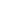 Министр Д.Н. Патрушев Виды водных биоресурсов Тралящие орудия добычи (вылова), включая донный невод (снюрревод), внутренний размер ячеи, мм Треска, пикша, сайда, камбала морская, зубатки, менек, палтус синекорый 130 Пинагор 250 Сайка 16 Мойва 16 Сельдь чешско-печорская 16 Песчанка 8 Прочие виды рыб 120 Креветка северная 35 Виды водных биоресурсов Ловушки, внутренний размер ячеи, мм Краб камчатский 70 Краб-стригун опилио 50 Виды водных биоресурсов Невода ставные и ловушки, размер (шаг) ячеи, мм Невода ставные и ловушки, размер (шаг) ячеи, мм Невода ставные и ловушки, размер (шаг) ячеи, мм Сети ставные и плавные, размер (шаг) ячеи, мм Виды водных биоресурсов Мотня, куток, котел, бочка Приводы Крылья Сети ставные и плавные, размер (шаг) ячеи, мм Навага 24 28 30 - Сельдь чешско-печорская 16 18 22 18 Корюшка азиатская зубастая, корюшка европейская 14 16 18 16 Сайка 24 - - - Мойва 16 - - - Песчанка 8 - - - Пинагор - - - 100 Виды водных биоресурсов Промысловый размер не менее (в см) Камбала морская 25 Камбала полярная 14 Корюшка европейская, корюшка азиатская зубастая 16 Краб камчатский 15 Мойва 11 Морские гребешки (южнее 69°00′ с.ш.) 8 Морской еж зеленый 5 Окуни морские (виды рода Sebastes) 30 Навага 18 Палтус синекорый 45 Пикша 40 Сайда (при осуществлении промышленного рыболовства тралящими орудиями добычи (вылова) 45 Сайка 13 Сельдь чешско-печорская 15 Сельдь атлантическо-скандинавская 25 Треска 44 Краб-стригун опилио 10 Виды водных биоресурсов Тралы, невода и ловушки, размер (шаг) ячеи, мм Тралы, невода и ловушки, размер (шаг) ячеи, мм Тралы, невода и ловушки, размер (шаг) ячеи, мм Сети ставные и плавные, кошельковые невода, размер (шаг) ячеи, мм Виды водных биоресурсов мотня, куток, котел, бочка приводы крылья Сети ставные и плавные, кошельковые невода, размер (шаг) ячеи, мм Горбуша 16 45 45 - Корюшка азиатская зубастая 14 16 18 16 Кумжа (форель) - 36 40 44 Навага в Онежском, Двинском заливах, Унской губе, в водах Карельского побережья 22 26 28 - Навага в прочих районах 24 28 30 - Пинагор - - - 100 Сельдь беломорская 16 18 22 20 Сельдь беломорская в Мезенском заливе 18 20 26 20 Лосось атлантический (семга) 40 45 45 - Сиг 36 40 48 40 Треска 28 32 36 32 Виды водных биоресурсов Промысловый размер не менее (в см) Гольцы 40 Камбала речная 16 Камбала лиманда (ершоватка северная) 16 Камбала морская 25 Камбала полярная 14 Корюшка азиатская зубастая 14 Кумжа (форель) 40 Навага в Мезенском заливе и Воронке Белого моря 18 Навага в других районах Белого моря 17 Сельдь беломорская в Двинском заливе 11 Сельдь беломорская в Онежском заливе 12 Сельдь беломорская в других районах Белого моря 13 Сельдь чешско-печорская 17 Сиг 30 Треска (южнее 67° с.ш.) 23 Морские гребешки 8 Орудия добычи (вылова) Виды водных биоресурсов Размер (шаг) ячеи (мм) Размер (шаг) ячеи (мм) Размер (шаг) ячеи (мм) Размер (шаг) ячеи (мм) Орудия добычи (вылова) Виды водных биоресурсов Сетеполотно Куток, мотня, котел, бочка Дворы, приводы Крылья Во всех водных объектах рыбохозяйственного значения Во всех водных объектах рыбохозяйственного значения Во всех водных объектах рыбохозяйственного значения Во всех водных объектах рыбохозяйственного значения Во всех водных объектах рыбохозяйственного значения Во всех водных объектах рыбохозяйственного значения Невода, ловушки, ставные и плавные сети Лосось атлантический (семга) (за исключением водных объектов рыбохозяйственного значения Ненецкого автономного округа) 70 40 50 50 Невода, ловушки, ставные и плавные сети Корюшка европейская (снеток) (пресноводная жилая форма) (за исключением озер Белое, Лозско-Азатское) - 6 10 14 Невода, ловушки, ставные и плавные сети Корюшка азиатская зубастая 16 14 16 18 Невода, ловушки, ставные и плавные сети Стерлядь 45 32 36 40 В водных объектах рыбохозяйственного значения Архангельской области В водных объектах рыбохозяйственного значения Архангельской области В водных объектах рыбохозяйственного значения Архангельской области В водных объектах рыбохозяйственного значения Архангельской области В водных объектах рыбохозяйственного значения Архангельской области В водных объектах рыбохозяйственного значения Архангельской области Невода и ловушки Гольцы (пресноводные жилые формы), кумжа (форель) (пресноводная жилая форма) - 40 50 50 Невода и ловушки Корюшка европейская, ряпушка - 8 12 16 Невода и ловушки Щука, язь, налим, судак (жилая форма) - 36 40 48 Невода и ловушки Сиг в озере Мураканское - 24 26 28 Невода и ловушки Сиг в других водных объектах рыбохозяйственного значения - 28 32 36 Невода и ловушки Лещ (жилая форма) - 40 44 50 Ставные и плавные сети Гольцы (пресноводные жилые формы), кумжа (форель) (пресноводная жилая форма) 50 - - - Ставные и плавные сети Корюшка европейская, ряпушка 14 - - - Ставные и плавные сети Щука, язь, налим, судак (жилая форма) 32 - - - Ставные и плавные сети Сиг в озере Мураканское 28 - - - Ставные и плавные сети Сиг в других водных объектах рыбохозяйственного значения 36 - - - Ставные и плавные сети Лещ (жилая форма) 60 - - - Закидные невода     Плотва, карась, белоглазка, густера, елец, пескарь, окунь пресноводный, ерш пресноводный 28 - - - Закидные невода     Ерш пресноводный в озере Лача - 6 12 - В водных объектах рыбохозяйственного значения Вологодской области В водных объектах рыбохозяйственного значения Вологодской области В водных объектах рыбохозяйственного значения Вологодской области В водных объектах рыбохозяйственного значения Вологодской области В водных объектах рыбохозяйственного значения Вологодской области В водных объектах рыбохозяйственного значения Вологодской области Закидные невода Ерш пресноводный в озерах Кубенское и Воже - 6 18 - Закидные невода Крупночастиковые виды рыб - 22 28 - Закидные невода Мелкочастиковые виды рыб - 12 24 - Закидные невода Прочие виды рыб 28 - - - Плавные сети Все виды рыб в озере Воже 50 - - - Плавные сети Все виды рыб в озере Белое 65 - - - Ставные невода Ряпушка в озерах Онежское и Ковжское - 8 10 - Ставные невода Корюшка европейская (снеток) (пресноводная жилая форма) в озере Онежское - 8 8 - Ставные невода Корюшка европейская (снеток) (пресноводная жилая форма) в озерах Белое и Лозско-Азатское - 6 12 - Ставные сети Лещ (жилая форма), за исключением озера Воже, рек и малых озер 60 - - - Ставные сети Лещ (жилая форма) в озере Воже, реках и малых озерах 55 - - - Ставные сети Ряпушка 16 - - - Ставные сети Сиг в озере Онежское 48 - - - Ставные сети Судак (жилая форма), щука 60 - - - Ставные сети Мелкочастиковые виды рыб (чехонь, плотва, ерш, окунь, язь, густера, уклейка, красноперка, синец, елец, белоглазка, карась, линь, голавль, берш) 32 - - - В водных объектах рыбохозяйственного значения Мурманской области В водных объектах рыбохозяйственного значения Мурманской области В водных объектах рыбохозяйственного значения Мурманской области В водных объектах рыбохозяйственного значения Мурманской области В водных объектах рыбохозяйственного значения Мурманской области В водных объектах рыбохозяйственного значения Мурманской области Ставные сети Сиг, хариус, щука, плотва, язь, налим, лещ (жилая форма) 36 - - - Ставные сети Гольцы (пресноводные жилые формы), кумжа (форель) (пресноводная жилая форма) 40 - - - Ставные сети Ряпушка, корюшка европейская 16 - - - Невода и ловушки Сиг, хариус, щука, плотва, язь, налим, лещ (жилая форма) - 36 12 14 Невода и ловушки Гольцы (пресноводные жилые формы), кумжа (форель) (пресноводная жилая форма) - 36 36 40 Невода и ловушки Ряпушка, корюшка европейская - 14 12 12 Невода и ловушки Прочие виды рыб - 24 28 32 В водных объектах рыбохозяйственного значения Ненецкого автономного округа В водных объектах рыбохозяйственного значения Ненецкого автономного округа В водных объектах рыбохозяйственного значения Ненецкого автономного округа В водных объектах рыбохозяйственного значения Ненецкого автономного округа В водных объектах рыбохозяйственного значения Ненецкого автономного округа В водных объектах рыбохозяйственного значения Ненецкого автономного округа Ставные неводы, ловушки Лосось атлантический (семга) - 32 32 50 Ставные и плавные сети Сиг в реке Печора 45 - - - Ставные и плавные сети Хариус и сиг (пресноводная жилая форма) в бассейне реки Печора 40 Ставные и плавные сети Ряпушка 18 - - - Ставные и плавные сети Корюшка европейская (снеток) (пресноводная жилая форма) 16 - - Ставные и плавные сети Гольцы (пресноводные жилые формы), кумжа (форель) (пресноводная жилая форма) 50 - - - Ставные и плавные сети Лосось атлантический (семга) 70 - - - Ставные и плавные сети Сиг (пресноводная жилая форма) в других водных объектах рыбохозяйственного значения 36 - - - Ставные и плавные сети Пелядь 45 - - - Ставные и плавные сети Прочие виды рыб 36 - - - Закидные невода Сиг (пресноводная жилая форма) в реке Печора - 38 45 45 Закидные невода Хариус, сиг (пресноводная жилая форма) в бассейне реки Печора - 38 45 45 Закидные невода Ряпушка - 18 22 22 Закидные невода Корюшка европейская - 14 16 18 Закидные невода Гольцы (пресноводные жилые формы), кумжа (форель) (пресноводная жилая форма) - 40 50 50 Закидные невода Лосось атлантический (семга) - 50 60 80 Закидные невода Сиг (пресноводная жилая форма) в других водных объектах рыбохозяйственного значения - 32 40 40 В водных объектах рыбохозяйственного значения Республики Карелия В водных объектах рыбохозяйственного значения Республики Карелия В водных объектах рыбохозяйственного значения Республики Карелия В водных объектах рыбохозяйственного значения Республики Карелия В водных объектах рыбохозяйственного значения Республики Карелия В водных объектах рыбохозяйственного значения Республики Карелия Ставные невода, сети Лещ (жилая форма) 65 40 44 50 Ставные невода, сети Палия в озере Онежское 60 36 40 44 Ставные невода, сети Палия в Топо-Пяозерском водохранилище 50 36 40 44 Ставные невода, сети Палия в прочих водных объектах рыбохозяйственного значения 48 36 40 44 Ставные невода, сети Ряпушка, корюшка, европейская (снеток) (пресноводная жилая форма) 14 8 12 16 Ставные невода, сети Сиг (пресноводная жилая форма) в озере Онежское 48 32 40 50 Ставные невода, сети Сиг (пресноводная жилая форма) в других водных объектах рыбохозяйственного значения 36 28 32 36 Ставные невода, сети Судак (жилая форма) 60 42 46 50 Пелагический трал Корюшка европейская (снеток) (пресноводная жилая форма) и ряпушка в озере Онежское - 10 20 - Невода, ловушки, сети Ряпушка, корюшка европейская 14 8 12 16 Невода, ловушки, сети Лещ (жилая форма) 65 - - - Невода, ловушки, сети Сиг (пресноводная жилая форма) в озере Онежское 48 - - - Невода, ловушки, сети Сиг (пресноводная жилая форма) в озерах Тикшозеро, Елетьозеро, Кукасозеро 28 - - - Невода, ловушки, сети Сиг (пресноводная жилая форма) в других водных объектах рыбохозяйственного значения 36 32 40 - Невода, ловушки, сети Судак (жилая форма), щука 60 42 46 50 Невода, ловушки, сети Палия, кумжа (форель) (пресноводная жилая форма) 48 36 48 - Невода, ловушки, сети Прочие виды рыб 28 18 28 - В водных объектах рыбохозяйственного значения Республики Коми В водных объектах рыбохозяйственного значения Республики Коми В водных объектах рыбохозяйственного значения Республики Коми В водных объектах рыбохозяйственного значения Республики Коми В водных объектах рыбохозяйственного значения Республики Коми В водных объектах рыбохозяйственного значения Республики Коми Невода, ловушки, плавные и ставные сети     Лещ (жилая форма) 60 40 44 50 Невода, ловушки, плавные и ставные сети     Сиг в бассейне реки Печора 45 30 30 30 Невода, ловушки, плавные и ставные сети     Ряпушка в бассейне реки Печора 18 9 9 9 Невода, ловушки, плавные и ставные сети     Ряпушка в тундровых озерах 20 - - - Невода, ловушки, плавные и ставные сети     Хариус и сиг (пресноводная жилая форма) в бассейне реки Печора 40 - - - Невода, ловушки, плавные и ставные сети     Хариус и сиг (пресноводная жилая форма) в озерах Большеземельской тундры 40 - - - Невода, ловушки, плавные и ставные сети     Хариус и сиг (пресноводная жилая форма) в реках Большеземельской тундры 45 - - - Невода, ловушки, плавные и ставные сети     Хариус и сиг (пресноводная жилая форма) в других водных объектах рыбохозяйственного значения 40 - - - Невода, ловушки, плавные и ставные сети     Уклея в бассейне реки Мезень 10 - - - Невода, ловушки, плавные и ставные сети     Минога в бассейнах рек Мезень и Вычегда - 10 10 10 Невода, ловушки, плавные и ставные сети     Все другие виды рыб в водных объектах рыбохозяйственного значения 32 30 32 32 В водных объектах рыбохозяйственного значения Кировской области В водных объектах рыбохозяйственного значения Кировской области В водных объектах рыбохозяйственного значения Кировской области В водных объектах рыбохозяйственного значения Кировской области В водных объектах рыбохозяйственного значения Кировской области В водных объектах рыбохозяйственного значения Кировской области Плавные и ставные сети Все виды рыб 32 - - - Виды водных биоресурсов Промысловый размер не менее (в см) Гольцы 40 Гольцы (пресноводные жилые формы) в водных объектах рыбохозяйственного значения Мурманской области 30 Жерех 40 Сазан (жилая форма) 30 Корюшка азиатская зубастая (за исключением водных объектов рыбохозяйственного значения Мурманской, Вологодской областей и Республики Карелия) 16 Корюшка европейская (за исключением водных объектов рыбохозяйственного значения Мурманской, Вологодской областей и Республики Карелия) 14 Корюшка европейская (снеток) (пресноводная жилая форма) в озерах Республики Коми 8 Кумжа (форель) (пресноводная жилая форма) в озерах Топозеро, Пяозеро, Тикшозеро 60 Кумжа (форель) в других водных объектах рыбохозяйственного значения 40 Лещ (жилая форма) в водных объектах рыбохозяйственного значения Архангельской области, Вологодской области и Республики Коми 25 Лещ (жилая форма) в водохранилище Княжегубское, в водных объектах рыбохозяйственного значения Республики Карелия 30 Лещ (жилая форма) в прочих в водных объектах рыбохозяйственного значения 22 Миноги 30 Муксун 43 Омуль арктический 36 Палия в озере Онежское 60 Палия в Топо-Пяозерском водохранилище 50 Палия в прочих водных объектах рыбохозяйственного значения 40 Пелядь 26 Пелядь в озерах 22 Пелядь в водных объектах рыбохозяйственного значения Печорского бассейна и Республики Коми 30 Пелядь в водных объектах рыбохозяйственного значения Харбейской системы озер 28 Раки 9 Ряпушка в озерах Верхнее, Среднее и Нижнее Куйто, Выгозеро, Керетьозеро, Тикшозеро, Елетьозеро, Ругозеро, Соколозеро, Сандал 7 Ряпушка в озере Онежское и в других водных объектах рыбохозяйственного значения на территории Республики Карелия, а также в водных объектах рыбохозяйственного значения на территории Мурманской области 10 Ряпушка и корюшка европейская (снеток) (пресноводная жилая форма) в озерах Архангельской области 14 Ряпушка в прочих водных объектах рыбохозяйственного значения 16 Сиг (пресноводная жилая форма) в озере Онежское, в водных объектах рыбохозяйственного значения Печорского бассейна (Ненецкий автономный округ и Республика Коми) и в Вологодской области 30 Сиг (пресноводная жилая форма) в озере Водлозеро в водных объектах рыбохозяйственного значения Архангельской области и Ненецкого автономного округа 25 Сиг (пресноводная жилая форма) в озере Умбозеро, водохранилищах Серебрянском, Имандра, Ковдозерском и Иовском, в водных объектах рыбохозяйственного значения Харбейской системы озер 28 Сиг (пресноводная жилая форма) в озерах Тикшозеро, Елетьозеро, Ругозеро, Соколозеро, Хукаозеро 18 Сиг (пресноводная жилая форма) в озерах Топозеро и Пяозеро 26 Сиг (пресноводная жилая форма) в озере Муромское 16 Сиг (пресноводная жилая форма) в озере Сейдозеро 24 Сиг (пресноводная жилая форма) в озере Сямозеро и в других водных объектах рыбохозяйственного значения 22 Стерлядь 36 Судак (жилая форма) в водных объектах рыбохозяйственного значения Вологодской области 40 Судак (жилая форма) в прочих водных объектах рыбохозяйственного значения 45 Угорь речной 60 Хариус в водных объектах рыбохозяйственного значения Харбейской системы озер и Республики Коми 28 Хариус в водных объектах рыбохозяйственного значения Большеземельской тундры в пределах территории Республики Коми 30 Хариус в других водных объектах рыбохозяйственного значения 20 Чир 36 Щука в водных объектах рыбохозяйственного значения Республики Карелия и Республики Коми 30 Щука в водных объектах рыбохозяйственного значения Вологодской области, Мурманской области 38 Щука в водных объектах рыбохозяйственного значения Архангельской области 35 Язь в водных объектах рыбохозяйственного значения Вологодской области, Республики Коми 25 Язь в водных объектах рыбохозяйственного значения Архангельской области 26 Язь в других водных объектах рыбохозяйственного значения 22 Виды водных биоресурсов Суточная норма добычи (вылова) Суточная норма добычи (вылова) Суточная норма добычи (вылова) Суточная норма добычи (вылова) Баренцево море Баренцево море Белое море Белое море Треска, пикша, сайда, зубатка (все виды), Всех видов суммарно 100 кг Всех видов суммарно 100 кг Всех видов суммарно 50 кг Всех видов суммарно 50 кг камбала (все виды), сельдь (все виды) Мойва 100 кг 100 кг 100 кг 100 кг Сайка 100 кг 100 кг 100 кг 100 кг Сиг (в границах акватории морского порта Архангельск) 2 кг 2 кг Виды водных биоресурсов     Внутренние воды Российской Федерации, за исключением внутренних морских вод Российской Федерации Внутренние воды Российской Федерации, за исключением внутренних морских вод Российской Федерации Внутренние воды Российской Федерации, за исключением внутренних морских вод Российской Федерации Внутренние воды Российской Федерации, за исключением внутренних морских вод Российской Федерации Виды водных биоресурсов     Мурманская область Архангельская область Ненецкий автономный округ Республика Коми Кумжа (форель) (все формы вида) 10 кг 10 кг 10 кг 10 кг Гольцы (все формы вида, за исключением арктических проходных) 10 кг 10 кг 10 кг 10 кг Сиг (все формы вида) 10 кг 10 кг 10 кг 10 кг Хариус 10 кг 10 кг 10 кг 10 кг Лещ (жилая форма) - 10 кг 10 кг 10 кг Щука 15 кг 15 кг 25 кг 15 кг Виды водных биоресурсов Республика Карелия Сиг (все формы вида) 1 кг Судак (жилая форма) 2 кг Палия 2 кг Кумжа (форель) Топо-Пяозерского водохранилища 5 кг Ряпушка 15 кг Корюшка 15 кг Другие виды рыб (суммарно) 15 кг Виды водных биоресурсов Вологодская область Сиг (пресноводная жилая форма) 2 кг Лещ (жилая форма) 5 кг Судак (жилая форма) 5 кг Щука 5 кг Налим 5 кг Хариус 2 кг Берш 5 кг Жерех 5 кг Другие виды рыб (суммарно) 10 кг Раки 25 экземпляров Виды водных биоресурсов Кировская область Судак (жилая форма) 5 кг Все виды рыб (суммарно), включая судака (жилая форма) при его наличии 5 кг Раки 50 экземпляров Виды водных биоресурсов Промысловый размер не менее (в см) Голавль 25 Гольцы (пресноводные жилые формы) в водных объектах рыбохозяйственного значения Мурманской области 30 Гольцы 40 Густера (за исключением водных объектов рыбохозяйственного значения Вологодской области) 20 Жерех 40 Камбала речная 16 Камбала лиманда (ершоватка северная) 16 Камбала морская 25 Камбала полярная 14 Сазан (жилая форма) 30 Корюшка за исключением водных объектов рыбохозяйственного значения Вологодской, Мурманской областей и Республики Карелия) 14 Краб камчатский 15 Красноперка (за исключением водных объектов рыбохозяйственного значения Вологодской области) 15 Кумжа (форель) (пресноводная жилая форма) в озерах Топозеро, Пяозеро, Тикшозеро 60 Кумжа (форель) (пресноводная жилая форма) в водохранилищах Мурманской области 40 Кумжа (форель), Кумжа (форель) (пресноводная жилая форма) в других водных объектах рыбохозяйственного значения 40 Лещ (жилая форма) в водных объектах рыбохозяйственного значения Архангельской области и Республики Коми 25 Лещ (жилая форма) в водохранилище Княжегубское, в водных объектах рыбохозяйственного значения Республики Карелия 30 Лещ (жилая форма) в озере Выгозеро 29 Лещ (жилая форма) в других водных объектах рыбохозяйственного значения (за исключением озера Воже, малых озер и рек Вологодской области, где промысловая мера не устанавливается) 22 Миноги 30 Мойва 11 Муксун 43 Навага в Баренцевом море, в Мезенском заливе и Воронке Белого моря, а также в реках их бассейнов 18 Навага в других районах Белого моря и в реках их бассейнов 17 Налим (за исключением водных объектов рыбохозяйственного значения Мурманской области) 35 Омуль арктический 36 Палия в озере Онежское 50 Палия в других водных объектах рыбохозяйственного значения 30 Пелядь 26 Пелядь в озерах 22 Пикша 40 Плотва (кроме водных объектов рыбохозяйственного значения Вологодской области и Республики Коми) 14 Пелядь в водных объектах рыбохозяйственного значения бассейна реки Печора на территории Республики Коми 30 Пелядь в водных объектах рыбохозяйственного значения Харбейской системы озер 28 Раки 9 Ряпушка в озерах Верхнее, Среднее и Нижнее Куйто, Выгозеро, Керетьозеро, Тикшозеро, Елетьозеро, Ругозеро, Соколозеро, Сандал 7 Ряпушка в озере Онежское и в других водных объектах рыбохозяйственного значения на территории Республики Карелия 10 Ряпушка и корюшка европейская (снеток) (пресноводная жилая форма) в озерах Архангельской области 14 Ряпушка в других водных объектах рыбохозяйственного значения 12 Сайка 13 Сельдь атлантическо-скандинавская 25 Сельдь беломорская в Двинском заливе и в реках его бассейна 11 Сельдь беломорская в Онежском заливе и в реках его бассейна 12 Сельдь беломорская в других районах Белого моря 13 Сельдь чешско-печорская 17 Сиг (пресноводная жилая форма) в озере Муроканское 16 Сиг (пресноводная жилая форма) в озерах Тикшозеро, Елетьозеро, Ругозеро, Соколозеро, Хукаозеро 18 Сиг в Белом море, в водных объектах рыбохозяйственного значения Архангельской области 22 Сиг в Белом море в границах Республики Карелия 33 Сиг (пресноводная жилая форма) в озере Сямозеро 22 Сиг (пресноводная жилая форма) в озере Сейдозеро 24 Сиг (пресноводная жилая форма) в озерах Умбозеро, Водлозеро, водохранилищах Имандровское, Ковдозерское и Иовское 25 Сиг (пресноводная жилая форма) в озерах Топозеро и Пяозеро 26 Сиг (пресноводная жилая форма) в Серебрянском водохранилище, в водных объектах рыбохозяйственного значения Харбейской системы озер 28 Сиг (пресноводная жилая форма) в озере Онежское, в водных объектах рыбохозяйственного значения бассейна реки Печора на территории Республики Коми, водных объектах рыбохозяйственного значения Вологодской области и Ненецкого автономного округа 30 Сиг (пресноводная жилая форма) в других водных объектах рыбохозяйственного значения (за исключением озер Ловозеро, Нижнее Ваенгское и Среднее Ваенгское Мурманской области, где промысловый размер не устанавливается) 20 Стерлядь 36 Судак (жилая форма) в водных объектах рыбохозяйственного значения Вологодской области 40 Судак (жилая форма) в других водных объектах рыбохозяйственного значения 45 Треска в Баренцевом море 44 Треска в Белом море 23 Угорь 60 Хариус в водных объектах рыбохозяйственного значения Большеземельской тундры в пределах территории Республики Коми 30 Хариус в других водных объектах рыбохозяйственного значения Республики Коми и Харбейской системы озер, а также в водных объектах рыбохозяйственного значения Республики Карелия 28 Хариус в других водных объектах рыбохозяйственного значения 20 Чехонь (жилая форма) (кроме водных объектов рыбохозяйственного значения Вологодской области) 20 Чир 36 Щука в водных объектах рыбохозяйственного значения Республики Карелия и Республики Коми 30 Щука в водных объектах рыбохозяйственного значения Мурманской области и Вологодской области 38 Щука в других водных объектах рыбохозяйственного значения 35 Язь в водных объектах рыбохозяйственного значения Вологодской области и Республики Коми 25 Язь в водных объектах рыбохозяйственного значения Архангельской области 26 Язь в других водных объектах рыбохозяйственного значения 22 Окунь пресноводный в озере Лача Архангельской области 14 Наименование рек и ручьев Печенга Ростой Большая Эйна Моче Аникеева Зубовка Средний Пяйва Скорбеевская Алексеева Титовка (8,0 км от устья до водопада) Большая Западная Лица Малая Западная Лица Золотая Чегодаевка Харловка Восточная Лица (8,5 км от устья до водопада) Сидоровка Варзина Дроздовка (9,3 км от устья до водопада) Черная (губа Ивановская) Ивановка (9 км от устья до водопада) Савиха Иоканьга (104 км от устья до озера Юпечкесты) Западная Черная (Лумбовский залив) Урица Ура Сайда Кулонга Печа Шовна Улита (30,8 км от устья до озера Улита) Пяйве Кожа (13,4 км от устья до озера Кожа) Лумбовка Каменка (Лумбовский залив) Песчанка Качковка Орловка (Горло Белого моря) Поной Даниловка Глубокая (губа Глубокая) Снежница Керча Пак Гремяха (11,2 км от устья до озера Гремяха) Кротовая Кола Ваенга (7,6 км от устья до озера Среднее Ваенгское) Средняя (3,5 км от устья до озера Щукозеро) Большая Тюва Малая Тюва Зарубиха (Кильдинский пролив) Типункова (Типановка) (1,5 км от устья до водопада) Климковка Долгая Мучка Орловка (губа Териберская) Зеленецкий Белоусиха Ильинский Ярнышная (4,7 км от устья до озера Длинное) Зарубиха (губа Парчниха) (3,1 км от устья до озера Колосозеро) Оленка (11,9 км от устья до водопада Большой Падун) Трящина (4,2 км от устья до озера Трящинское) Вящина (2,3 км от устья до озера Вящинское) Рында Воронья (от устья до Серебрянской ГЭС-2) Чанручей Сосновка Глубокая Бабья Лиходеевка (12,7 км от устья до водопада) Пулонга (9,8 км от устья до водопада) Большая Кумжевая Пялица Чапома (11,3 км от устья до водопада) Югина Стрельна Каменка Чаваньга (17,2 км от устья до водопада) Индера Кица (бассейн Белого моря) Варзуга Оленица Хлебная Кузрека Умба (за исключением озера Канозеро) Пила Порья Колвица Лувеньга Канда Ковда Гремяха (Ура-Губа) Белая (исток Пинеги) Березовка Большая Визеньга Большая Кортюга Большая Свага Большая Торожма Большая Урзуга Большой Чулас Вага Ваеньга Ваймуга Вашка Вежай Вежега Вежма Вежма (Верхняя Рассоха) Вежма (Нижняя Рассоха) Вейга Вель Верхний Шаньгас Верхняя Кучема Верхняя Лупья Верхняя Сямойга Верхняя Тойма Верхняя Шукша Верюга Виледь Войлас Волошка Волюга Вырвей Выя Еглец Егринка Ежуга Пинежская Ежуга Мезенская Емца Ентала Ентола Ерна Ерюга Зимняя Золотица Игиша Икса Илеша Казанка Карбасовка Келда Кена Кепина Кинжуга Кирчема Кисема Кода Кожа Койда Котуга Коч Кочус Кулой (впадающая в Белое море) Кумжевая Кушерека Куя Кыдьма Кыма Кысса Кянда Лака Лапа Лая Левашка Левая Цебьюга Ледь Ленка Летняя Летняя Золотица Лохома Лунмич Лямца Малая Кортюга Малошуйка Малый Чулас Мегра Мезень Мехреньга Мотьма Моша Мудьюга Несса Нижняя Кучема Нижняя Лупья Нижняя Палега Нижняя Сямойга Нижняя Тойма Низьма Нименьга Ноба Норас Нотус Нырза Нюхча Няфта Омзя Онега Охтома Падома Пайта Пеза Пермвсора Пижма Пильменьга Пима Пинега Пинежская Ентола Подюга Покшеньга Полта Полтома Помбаш Попья Пукса Пукшеньга Пуя Пышега Пышенца Пюла Ремлюга Ручьи Светлуга Сельзя Семгас Семжа Семженьга Семрас Сетра Сефтра Солза Соросора Сотка Сояна Сула Сулонда Сура Сывтуга Сюзьма Сямженьга Тамица Тимптома Тинева Това Томаша Турья Уктым Унежма Ура Устья Уфтюга Цебьюга Чежуга Четлас Чидвия Чолус Чулас Чурова Чучекса Шегмас Шелаша Шелекса Шетогорка Шоча Югна Юла Юрас (приток реки Юла) Юрома Яба Явзора Яренга Пинега от устья до впадения реки Шукша Покшеньга от устья до впадения реки Шильмуша Юла от устья до впадения реки Юрас Выя от устья до впадения реки Тинева Илеша с притоком Кода Охтома Емца от устья до впадения реки Мехреньга Пукшеньга на всем протяжении Ваеньга от устья до впадения реки Нондрус Вага Устья от устья до поселка Квазеньга Вель с притоками Семженьга, Подюга Уфтюга от устья до поселка Кваша Притоки реки Вычегда: Виледь, Нижняя Лупья, Верхняя Лупья Яренга от устья до впадения реки Очея Онега от устья до населенного пункта Амосовская, от впадения реки Вонгуда до населенного пункта Чекуево, от истока до впадения реки Кена Мезень от устья до впадения реки Сула Пеза от устья до реки Варчушка Ежуга от устья до впадения реки Комша Вашка на всем протяжении в границах Архангельской области Унежма; Кушерека; Малошуйка; Нименьга; Тамица; Кянда; Лямца; Вейга; Летняя Золотица от истока до реки Выговка Сюзьма; Солза от истока до плотины; Лая с притоком Большая Урзуга; Мудьюга с притоком Чидвия; Куя; Большая Торожма; Зимняя Золотица с притоком Летняя; Това; Кулой от истока до устья реки Полта; Лака Наименование зимовальной ямы Расстояние от устья реки в километрах Река Северная Двина Река Северная Двина Архангельская 1 - 3 Белогорская (Уемская) 12 -14 Черноярская 21 - 25 Трепузовская 33 - 37 Ценовская 51 - 54 Усть-Пинежская 93 - 95 Власьевская 110 - 116 Орлецкая 118 - 122 Кривецкая 130 - 133 Ракульская 2 145 - 151 Миножья 154 - 161 Монастырская 249 - 253 Карговинская 258 - 262 Репановская 272 - 275 Усть-Ваеньгская 284 - 286 Березниковская 304 - 308 Конецгорская 344 - 348 Троицкая 363 - 369 Прилучная 398 - 401 Нюхмижская 417 - 420 Чащевицкая 436 - 439 Абрамовская 470 - 473 Ракульская 1 506 Пермогорская 538 - 539 Ляпуновская 549 - 550 Ляблинская 551 - 552 Забелинская 603 Черняговская 621 - 622 Приводинская 632 - 634 Река Вычегда Река Вычегда Усть-Вычегодская 1 Сольвычегодская 22 - 23 Копытовская 34 Харитоновская 62 - 63 Федяковская 72 - 73 Рябовская 85 - 86 Ленская 187 - 189 Яреньгская 200 - 201 Река Уфтюга Река Уфтюга Уфтюгская 120 - 122 Река Кулой Река Кулой Соянская 52 - 54 Наименование зимовальной ямы Расстояние от устья реки в километрах Межегская (у железнодорожного моста) 221,5 - 222,5 Верхнегамская 246 - 248 Вездинская 263 - 267 Туискересская 283 - 286 Черноярская 288 -291 Усть-Вымская 295,5 - 297,5 Юромская 301 - 303 Коквицкая 305 - 309 Верхнелукаполойская 324 - 327 Чернамская 331 - 333,5 Усть-Пожегодская 337 - 343 Палевицкая 345 - 349 Малослудская (у железнодорожного моста) 363 - 365 Коччойягская 370 - 372 Човска 407,5 - 409 Тентюковская 414 - 416 Усть-Сысольская 417 - 419 Седкыркещская 425 - 426 Озельская 432 - 433 Лемская 438 - 439 Ташская 448 - 450 Лютоевская 455 - 459 Курьядорская 453,5 - 465 Усть-Локчимская 487 - 489 Пожьянская 502 - 503 Калятысская 509 - 510 Кыремская 516 - 517 Угдымская 517 - 518 Небдинская 530 - 531 Сторожевская 541,5 - 542,5 Усть-Вишерская 545 - 546 Реньнебская 559,5 - 561 Лаборомская 569 - 570 Эжольская 579 - 580,5 Нижняя Подтыбокская 584 - 586 Верхняя Подтыбокская 587,5 - 590 Нижняя Аныбская 594 - 595 Верхняя Аныбская 603 - 605 Ручевская 611,5 - 612,5 Деревянская 629,5 - 633 Ульяновская 650 - 652 Кужбинская 660 - 661 Кебаньельская 664,5 - 666 Куренная 715,5 - 720,5 Исток озера Варлам 727 - 729 Устье реки Южная Мылва 815 Устье реки Тимшер 819 Санка-кодш-бож 855 - 856 Омут Поповка 895 Наименование зимовальной ямы Расстояние от устья реки в километрах Макеевская 218 - 226 Сиговецкая 251 - 254 Березовская 268 - 272 Харинская 285 - 287 Еловская 289 - 290 Крестовская 305 - 306 Егорьевская 321 - 324 Логотейская 336 - 339 Щелинская 365 - 367 Мызовская 384 - 386 Изломок 412 - 415 Короворучейская 427 - 429 Нерицкая 457 - 459 Березовская 984 - 985 Усть-Войсая 995 - 996 Золотая 1031 - 1032 Воробьиха 1042 - 1043 Подчерский поворот 1090 - 1094 Яки-Яки 1100 - 1104 Лебяжья 1124 - 1128 Вятская 1145 - 1147 Возинская 1176 - 1177 Ваньпи 1243 - 1247 Миш-Вань 1254 - 1256 Митрофан-яма 1262 - 1264 Тумушбор-яма 1290 - 1291 Миш-яма 1299 - 1300 Ульян-яма 1310 - 1312 Богомол 1330 - 1332 Буровая 1335 - 1337 Бараншор 1352 - 1354 Песчаная 1362 - 1363 Вэра-ды 1369 - 1370 Лыва-ды 1374 - 1375 Ляга-ды 1379 - 1380 Усть-Ляга 1382 - 1383 Тимина-Пашня 1625 - 1626 Каменный Бор 1635 - 1636 Большой Луг 1640 - 1641 Затон 1645 - 1646 Песьянка 1659 - 1660 Юртинская 1661 - 1662 Широкая 1663 - 1664 Глубокая 1667 - 1668 Кобылья коса 1670 - 1671 Черный родник 1672 - 1673 Полой 1677 - 1678 Белый мох 1694 - 1695 Канин Нос 1697 - 1698 Черная Кереть Калга Поньгома Шуя Кузема Сума Руйга Писта Пулонга Гридина Воньга Кемь (6,1 км от устья до плотины Путкинской ГЭС) Выг (4,7 км от устья до плотины Беломорской ГЭС) Кузрека Колежма Нюхча Пеша Волонга с притоками Травянка и Кумушка Черная (впадающая в Чешскую губу Баренцева моря) с притоком Малая Черная Индига с притоком Белая Великая Рыбная Васькина Большой Ярней Печора выше деревни Пачгино Унья Илыч выше устья реки Сарью Вуктыл Югыд Вуктыл Подчерье Щугор Большой Паток Малый Паток Уса выше устья реки Шарью Косью Кожим Лемва Вангыр Большая Сыня Ижма выше устья реки Сюзью Кедва Белая Кедва Черная Кедва Ухта Седью Пость Сюзью Чиньяворык Черь Вычегодская Пижма выше деревни Левкинская Светлая Умба Цильма выше села Нонбур Мыла Савинская Валса Каменная Валса Вычегда выше села Помоздино Северная Кельтма Прупт Светлица Нем Ын Воль Лесной Черь Вишера (приток реки Вычегда) Нившера (приток реки Вишера) Лымва Лопью (приток реки Нившера) Очью Локчим (приток реки Вычегда) Верхний Певк Соль Вуктыль Сысола выше устья реки Кажим Верхняя Лопью Мет Большой Сыз Вымь выше устья реки Елва Весляна Коин Елва Чисва Кедва Рысь-Кедва Касьян-Кедва Ропча Ворыква Мезень выше устья реки Уджью Большой Суббач Малый Суббач Елва Мезенская Пысса Курмыш Нижняя Пузла Верхняя Пузла Вашка выше устья реки Нюш Ежуга Зырянская Ертом Мыдмас Пучкома Содзим Лоптюга Название озера (курьи) Название сельской администрации, на территории которой находится указанное озеро (курья) Бассейн реки Вычегда Бассейн реки Вычегда Сопью (приустьевая часть) Гамская Ев-ты Айкинская Чернамская система Кожмудорская Эжол-ты Кожмудорская Корьев-курья Кожмудорская Чодопи Часовская Часовская курья Часовская Чодопи - Важ-Эжва Часовская Парчег-система Зеленецкая Кой-ты Эжвинский район Петуховка Краснозатонская Ичет-ты Краснозатонская Озельская система Озельская Сей-ты Озельская Юрка-и Вылыс-ты Маджская Кия-ты (Кыв-ты, Улыс, Вылыс-ты) Корткеросская Нидзь-курья и Бади-курья Корткеросская Половинный (Половичный-ты, Половинная курья, Важка-ди-кост) Корткеросская Озера и курьи устья реки Локчим до 12 км Корткеросская Пезмог-ты Пезмогская Глубокий-ты Пезмогская Каля-ты Приозерная Аджером-ты Приозерная Половичный Приозерная Важкурская Важ-Эжва Приозерная Лабором-ты Керосская Небдинская Важ-Эжва Небдинская Ляс-ты Небдинская Куш-юр-ты Небдинская Важкурья (Важ-Эжва, Важка-протока, Важка-ты, Вад-ты) Небдинская Ур-ель-ты Сторожевская Шойна-ты Сторожевская Вомынские озера (Ыджыд-ты, Миш-ты, Кузь-ты) Вомынская Подъельская старица Подъельская Под-ты Подтыбокская Думган Мординская Коншинские озера (Раськодж, Ширкодж, Выль-ты) Намская Деревянск-ты Деревянская Деревянск - Важ-Эжва (от устья Поп-курьи до верховья озера) Деревянская Дяк-вад Пожегодская Сотчем-лыа-ты Парчевская Ела-кэдж Донская Улыс-курья Донская Иола-кодж Донская Баклан-ты Керчомская озеро Любимое Керчомская Помеча - Важ-Эжва Керчомская Куринной - Важ-Эжва Керчомская Сед-Кедж Керчомская Подкадамье-ты Керчомская Почема - Важ-Эжва Керчомская Пывсяна-ты с протокой Ди-сер Усть-Куломская Пистим-ты Усть-Куломская Лек-кыркещ-ты Усть-Куломская Руч - Важ-Эжва Ручевская Улыс-пожема-ты Мыелдинская Сизимбергедана (первое, второе и третье озера) Мыелдинская Тыкола-ты Мыелдинская Седкещаса-ты Мыелдинская Виска-ты Мыелдинская Женгурья-ты Мыелдинская Бассейн реки Сысола (левый приток реки Вычегда) Бассейн реки Сысола (левый приток реки Вычегда) Еля-ты Выльгортская Радогас Шошкинская Няйт-курья Шошкинская Вылыс и Улыс язь-ты Шошкинская Вад-керос-ув-вад Ыбская Волокув Важ-Сыктыв Ыбская Эшкин-курья Ясногская Абкедж Межадорская Шег-ты Межадорская Исаневская старица Вотчинская Пытщкос-система Вотчинская Вабыд-вад Вотчинская Тика-ты Пыелдинская Кущ-коза-ты Палаузская Кэр-ты Палаузская Паськыд-курья Палаузская Сив-чой-вад Кунибская Пычпос-дав Кунибская Красная курья Гагшорская Гогрос-ты Гагшорская Ир-ты система Подзьская Есипов-курья Подзьская Иван-Чомья Подзьская Варыш-ты Подзьская Гаревая курья Подзьская Чирка-ты Подзьская Роча-кодж Гривенская Пронь-ты Гривенская Вок-ты Гривенская Яглетчем Гривенская Кузь-ты Ужгинская Порсь-ты Койгородская Тыл-ты Койгородская Вадыб-ты Койгородская Черепан-ты Койгородская Малаховкина курья Койгородская Бассейн реки Луза Бассейн реки Луза Издно Лоемская Полой-старица Лоемская Едкочек Лоемская Ягул-ты Лоемская Помылинская старица Лоемская Компанец-исток Лоемская Прость Лоемская Михалевская старица Лоемская Кондовская старица Лоемская Ыджыд-ты Лоемская Рочкорж Лоемская Вола-видзь-ты Объячевская Спири-ты Объячевская Зиля-ты Объячевская Каджером Объячевская Выль-ты Объячевская Плесо-ты Спаспорубская Выль-ты Спаспорубская Гогльом-ты Спаспорубская Бабин-ты Спаспорубская Керка-ты Спаспорубская Озын-ты Спаспорубская Вожаль-курья Читаевская Слизово-ты Летская Бассейн реки Мезень Бассейн реки Мезень Важву-ты (река Вашка) Чупровская Потшкос-ты (река Вашка) Пучкомская Сьод-ты (река Ирва) Глотовская Бассейн реки Печора Бассейн реки Печора Косминское Цилемская Тарам-шар и Ханарч-курья Мутноматериковская Ижма (от устья до 7 км вверх по течению) Щельяюрская 